Ростовская область, Веселовский район, х. Ленинский улица, Новая, 3бМуниципальное бюджетное общеобразовательное учреждениеЛенинская средняя общеобразовательная школа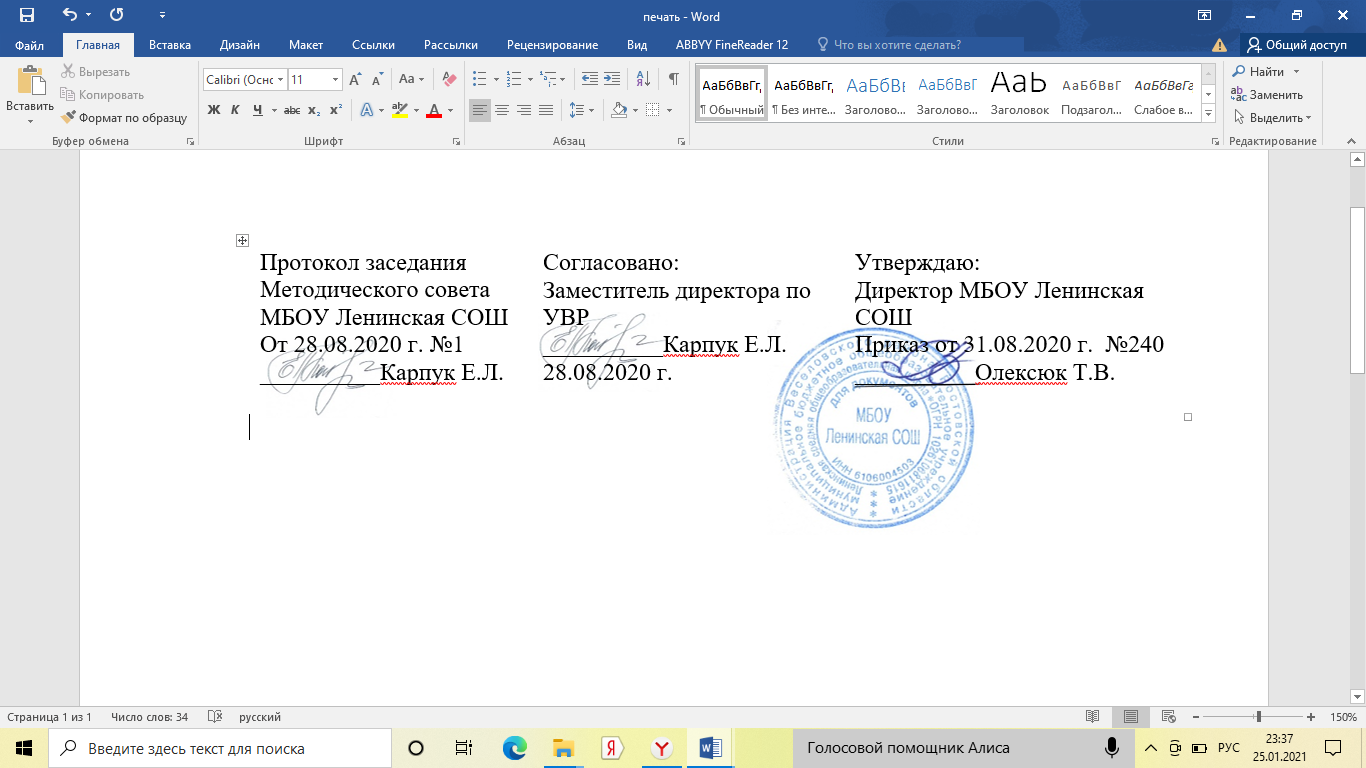 Рабочая программапо  географииУровень общего образования - основное  общее образование5- 9  классыУчитель - Хабовец Мария СергеевнаПрограмма разработана на основе примерной программы основного общего образования  по географии применительно к авторской программе курса географии для 5-9 классов общеобразовательных учреждений; авторы: А.И. Алексеев, О.А. Климанова, В.В. Климанов, В.А. Низовцев.ПОЯСНИТЕЛЬНАЯ ЗАПИСКА К КУРСУ «ГЕОГРАФИЯ» ОСНОВНОГО ОБЩЕГО ОБРАЗОВАНИЯДанная рабочая  программа разработана на основе следующих нормативно-правовых документов:Федеральный Закон «Об образовании в Российской Федерации» (от 29.12. 2012 № 273-ФЗ);Постановление Главного государственного санитарного врача РФ от 29.12.2010 № 189 «Об утверждении СанПиН 2.4.2.2821-10 «Санитарно-эпидемиологические требования к условиям и организации обучения в общеобразовательных учреждениях» (в ред. изменений № 1, утв. Постановлением Главного государственного санитарного врача РФ от 29.06.2011 № 85, изменений № 2, утв. Постановлением Главного государственного санитарного врача РФ от 25.12.2013 № 72, изменений № 3, утв. Постановлением Главного государственного санитарного врача РФ от24.11.2015 № 81).Приказ Минобрнауки России от 17.12.2010 № 1897 «Об утверждении и введении в действие федерального государственного образовательного стандарта основного общего образования» (в ред. приказа Минобрнауки России от 29.12.2014 № 1644, от 29.12.2014 № 1644, от 31.12.2015 № 1577);Приказ Минобрнауки России от 31.03.2014 № 253 «Об утверждении федерального перечня учебников, рекомендуемых к использованию при реализации имеющих государственную аккредитацию образовательных программ начального общего, основного общего, среднего общего образования» (в ред. приказов Минобрнауки России от 08.06.2015 № 576, от 28.12.2015 №1529, от 26.01.2016 № 38) с изменениями и дополнениями;Положение о формах, периодичности и порядке текущего контроля успеваемости и промежуточной аттестации обучающихся МБОУ Ленинская СОШот № 188 от 23.06.2018Основная образовательная программа основного общего образования от 31. 08. 2015г № 273, с изменениями и дополнениями.Положение о формах, периодичности, порядке текущего контроля успеваемости и промежуточной аттестации обучающихся. Приказ № 188 от 23.06.2018Календарный учебный график на 2020 -2021 учебный год. Приказ от 25.06.2020г. № 147 Положение о рабочей программе учебных предметов, курсов МБОУ Ленинская СОШ. Приказ № 250 от  31.08 2017        Учебный план основного общего образования муниципального бюджетного общеобразовательного учреждения Ленинской средней общеобразовательной школы на 2020 -2021 учебный год. Приказ от 25.06.2020 г. №148Примерная программа основного общего образования по географии, 2011гПрограмма основного общего образования по географии 5-9 классы. Авторы:      А. И. Алексеев, О. А. Климанова, В.В. Климанов, В.А. Низовцев.Программы основного общего образования по предмету «Основы безопасности жизнедеятельности» для 5-9 классов (авторы программы – А. Т. Смирнов, Б. О. Хренников, М. А. Маслов), / под общ. ред. А. Т. Смирнова. – М.: Просвещение, 2011Расписание уроков муниципального бюджетного общеобразовательного учреждения Ленинской средней общеобразовательной школы на 2020 -2021 учебный год  от от 01.08.2020г. № 184В ней также учитываются основные идеи и положения программы развития и формирования универсальных учебных действий для основного общего образования, преемственность с примерными программами начального общего образования. Целями изучения географии в основной школе являются:формирование системы географических знаний как компонента научной картины мира;познание на конкретных примерах многообразия современного географического пространства на разных его уровнях (от локального до глобального), что позволяет сформировать географическую картину мира; познание характера, сущности и динамики главных природных, экологических, социально-экономических, геополитических и иных процессов, происходящих в географическом пространства России и мира;понимание главных особенностей взаимодействия природы и общества на современном этапе его развития, значения охраны окружающей срды и рационального природопользования, осуществление стратегии устойчивого развития в масштабах России и мира;понимание главных особенностей взаимодействия природы и общества на современном этапе его развития, значения охраны окружающей среды и рационального природопользования, осуществления стратегии устойчивого развития в масштабах России и мира;понимание закономерностей размещения населения и территориальной организации хозяйства в связи с природными, социально-экономическими и экологическими факторами, зависимости проблем адаптации и здоровья человека от географических условий проживания;глубокое и всестороннее изучение географии России, включая различные виды её географического положения, природу, население, хозяйство, регионы, особенности природопользования в их взаимозависимости;выработка у обучающихся понимания общественной потребности в географических знаниях, а также формирование у них отношения к географии как возможной области будущей практической деятельности;формирование навыков и умений безопасного и экологически целесообразного поведения в окружающей среде.Изучение ОБЖ в 7 классе направлено на достижение следующих целей:формирование у обучающихся основных понятий, безопасного поведения в опасных и чрезвычайных ситуациях природного характера, об их последствиях для здоровья и жизни человека;приобретение опыта разнообразной деятельности, опыта познания и самопознания;понимание каждым обучающимся важности сбережения и защиты личного здоровья как индивидуальной и общественной ценности.Достижение этих целей обеспечивается решением таких учебных задач, как:формирование у обучающихся безопасного поведения в чрезвычайных ситуациях природного характера;формирование индивидуальной системы здорового образа жизни;•воспитание чувства ответственности за личную безопасность.Изучение модуля направлено на более полное осознание единства в безопасности личности, общества, и каждый из нас, владеющий общей культурой безопасности жизнедеятельности, является гарантом снижения людских потерь от различных опасных и чрезвычайных ситуаций природного характера. ОБЩАЯ ХАРАКТЕРИСТИКА УЧЕБНОГО ПРЕДМЕТА «ГЕОГРАФИЯ»В ОСНОВНОЙ ШКОЛЕГеография в основной школе — учебный предмет, формирующий у учащихся систему комплексных социально - ориентированных знаний о Земле как о планете людей, закономерностях развития природы, размещении населения и хозяйства, об особенностях, о динамике и территориальных следствиях главных природных, экологических, социально-экономических и иных процессов, протекающих в географическом пространстве, проблемах взаимодействия общества и природы, об адаптации человека к географическим условиям проживания, о географических подходах к устойчивому развитию территорий.Построение учебного содержания курса осуществляется по принципу его логической целостности, от общего к частному. Поэтому содержание программы структурировано в виде двух основных блоков: «География Земли» и «География России», в каждом из которых выделяются тематические разделы. В блоке «География Земли» у учащихся формируются знания о географической целостности и неоднородности Земли как планеты людей, об общих географических закономерностях развития рельефа, гидрографии, климатических процессов, распределения растительного и животного мира, влияния природы на жизнь и деятельность людей. Здесь же происходит развитие базовых знаний страноведческого характера: о целостности и дифференциации природы материков, их крупных регионов и стран, о людях, их населяющих, об особенностях их жизни и хозяйственной деятельности в различных природных условиях. Блок «География России» — центральный в системе российского школьного образования, выполняющий наряду с содержательно-обучающей важную идеологическую функцию. Главная цель курса — формирование географического образа своей Родины во всем его многообразии и целостности на основе комплексного подхода и показа взаимодействия и взаимовлияния трех основных компонентов — природы, населения и хозяйства.МЕСТО ПРЕДМЕТА В БАЗИСНОМ УЧЕБНОМ (ОБЩЕОБРАЗОАТЕЛЬНОМ) ПЛАНЕГеография в основной школе изучается с 5 по 9 классы. На изучение географии отводится в 5 – 6 классах по 35 ч.(1 ч в неделю),  в 7, 8 классах по 70 ч (2 ч в неделю) и 9 классе - 68ч. (2 часа в неделю).В соответствии с базисным учебным (образовательным) планом курсу географии на ступени основного общего образования предшествуют курсы «Окружающий мир», включающий определенные географические сведения. По отношению к курсу географии данные курсы являются пропедевтическим. В свою очередь, содержание курса географии в основной школе является базой для изучения общих географических закономерностей, теорий, законов, гипотез в старшей школе. Таким образом, содержание курса в основной школе представляет собой базовое звено в системе непрерывного географического образования и является основой для последующей уровневой и профильной дифференциации.На основании учебного плана и календарного учебного графика МБОУ Ленинская СОШ на 2020-2021 учебный год на изучение предмета  «География» отводится: «Землеведение»  в 5 классе 1 час в неделю (35 ч. за учебный год) «Землеведение» в 6 классе 1 час в неделю (35 ч. за учебный год) «Страноведение» с модулем основы безопасности жизнедеятельности в 7  классе 2 часа в неделю (70 ч.  за учебный год).По учебному плану школы курс географии «Страноведение»7 класса интегрируется с ОБЖ, ввиду его отсутствия как самостоятельного предмета. Необходимость интегрированного курса обусловлена тем, что по учебному плану МБОУ Ленинская СОШ на 2020-2021 учебный год предмет «Основы безопасности жизнедеятельности» изучается в 7 классе как модуль учебного предмета «География». При интеграции порядок тем и количество часов по географии не изменяется, темы ОБЖ  включены в учебную программу по географии с максимальным учетом взаимосвязи изучаемого материала, за счёт её уплотнения, а не отдельных уроков ОБЖ.  Модуль «Основы безопасности жизнедеятельности» составлен на основе обязательного минимума содержания образования по курсу ОБЖ для 7 класса, содержит разделы примерной государственной программы. Интеграция курса географии и ОБЖ позволит предвидеть возникновение опасных ситуаций по характерным признакам их появления; принимать обоснованные решения и вырабатывать план действий в конкретной опасной ситуации с учётом реально складывающейся обстановке и своих возможностей. Интеграция географии «Материки и океаны» и ОБЖ предназначена для ознакомления учащихся с общими характеристиками различных чрезвычайных ситуаций, их последствиями, а также для приобретения ими знаний и умений по защите жизни и здоровья в опасных условиях, чрезвычайных ситуациях. «География России. Природа и  население»  в 8  классе 2 часа в неделю (69 ч. в год) «География России. Хозяйство и географические районы» в 9  классе 2 часа в неделю (67 ч. в год)В рабочую программу мною был включён региональный компонент – вопросы по географии Ростовской области. В 8 классе изучается природа и население Ростовской области. На их изучение отводится 7 часов. В 9 классе изучается хозяйство Ростовской области. На изучение отводится 5 часов. Под региональным компонентом содержания географического образования понимается педагогически отобранный материал в контексте базового содержания предмета «География», раскрывающий типичное и особенное в образе геокультурного пространства Донского края.Содержание рабочей программы соответствует учебному комплексу регионального компонента по географии Ростовской области, в который вошли школьный атлас «Ростовская область» (М.: ООО «ДИ ЭМ ВИ», 2004), набор настенных карт и учебное пособие «География Ростовской области» (М.И. Мартынова, В. Н. Алексеенко, Ростов-на-Дону : «Терра», 2013).При составлении рабочей программы учитывается наличие и особенности обучающегося в 9 классе с задержкой психического развития, согласно заключению и рекомендациям ТПМПК. Обучающийся с ЗПР испытывает в той или иной степени выраженные затруднения в усвоении учебных программ, обусловленные недостаточными познавательными способностями, специфическими расстройствами психологического развития (школьных навыков, речи и др.), нарушениями в организации деятельности и/или поведения. Общими для всех обучающихся с ЗПР являются в разной степени выраженные недостатки в формировании высших психических функций, замедленный темп либо неравномерное становление познавательной деятельности, трудности произвольной саморегуляции. Достаточно часто у обучающихся отмечаются нарушения речевой и мелкой ручной моторики, зрительного восприятия и пространственной ориентировки, умственной работоспособности и эмоциональной сферы. Так как обучающийся с ЗПР обучается в классе общего назначения, коррекционная работа в календарно-тематическом планировании отдельно не отражена. Географический материал в силу своего содержания обладает значительными возможностями для развития и коррекции познавательной деятельности детей с ОВЗ: они учатся анализировать, сравнивать изучаемые объекты и явления, понимать причинно-следственные зависимости. Работа с символическими пособиями, какими являются план и географическая карта, учит абстрагироваться, развивает воображение учащихся.  Выбор методов, приемов и технологий  производится с учетом подготовки, возможностей и психофизиологического состояния обучающегося.Учитывая психофизиологические особенности ребенка используются различные приёмы и технологии:- индивидуальная помощь в случаях затруднения.- дополнительные многократные упражнения для закрепления материала.- дифференцированный подбор заданий- практическая направленность-здоровье сберегающие технологии;- технологии, направленные на развитие внимания, памяти, речи- .создание ситуаций успеха на уроке- элементы адаптивных технологий- вариативные коррекционные приемы и методы обучения и воспитания, используемые при проведении занятий (поэлементная инструкция, планы – алгоритмы и схемы выполнения (наглядные, словесные), альтернативный выбор (из предложенных вариантов правильный), речевой образец и т.д.)Результатом работы с учащимися с ЗПР является выведение их на базовый уровень основного образования в соответствии со всеми требованиями ФГОС, предъявляемыми к выпускникам основной школы.2. ПЛАНИРУЕМЫЕ РЕЗУЛЬТАТЫ ОСВОЕНИЯ УЧЕБНОГО ПРЕДМЕТА ГЕОГРАФИЯ Планируемые результаты опираются на ведущие целевые установки, отражающие основной, сущностный вклад каждой изучаемой программы в развитие личности обучающихся, их способностей.В структуре планируемых результатов выделяется следующие группы: 1. Личностные результаты освоения основной образовательной программы представлены в соответствии с группой личностных результатов и раскрывают, и детализируют основные направленности этих результатов. Оценка достижения этой группы планируемых результатов ведется в ходе процедур, допускающих предоставление и использование исключительно неперсонифицированной информации.2. Метапредметные результаты освоения основной образовательной программы представлены в соответствии с подгруппами универсальных учебных действий, раскрывают и детализируют основные направленности метапредметных результатов.3.Предметные результаты освоения основной образовательной программы представлены в соответствии с группами результатов учебных предметов, раскрывают и детализируют их.Личностным результатом обучения географии в основной школе является формирование всесторонне образованной, инициативной и успешной личности, обладающей системой современных мировоззренческих взглядов, ценностных ориентаций, идейно-нравственных, культурных и этических принципов и норм поведения.Важнейшие личностные результаты обучения географии: • ценностные ориентации выпускников основной школы, отражающие их индивидуально-личностные позиции: — осознание себя как члена общества на глобальном, региональном и локальном уровнях (житель планеты Земля, гражданин Российской Федерации, житель конкретного региона); — осознание целостности природы, населения и хозяйства Земли, материков, их крупных районов и стран; — представление о России как субъекте мирового географического пространства, ее месте и роли в современном мире; — осознание единства географического пространства России как единой среды обитания всех населяющих ее народов, определяющей общность их исторических судеб; — осознание значимости и общности глобальных проблем человечества;— гармонично развитые социальные чувства и качества; — эмоционально-ценностное отношение к окружающей среде, необходимости ее сохранения и рационального использования; — патриотизм, любовь к своей местности, своему региону, своей стране; — уважение к истории, культуре, национальным особенностям, традициям и образу жизни других народов, толерантность; • образовательные результаты — овладение на уровне общего образования законченной системой географических знаний и умений, навыками их применения в различных жизненных ситуациях.Метапредметные результаты освоения выпускниками основной школы программы по географии заключаются в формировании и развитии посредством географического знания: — познавательных интересов, интеллектуальных и творческих способностей учащихся; — гуманистических и демократических ценностных ориентаций, готовности следовать этическим нормам поведения в повседневной жизни и производственной деятельности; — способности к самостоятельному приобретению новых знаний и практических умений, умения управлять своей познавательной деятельностью; — готовности к осознанному выбору дальнейшей профессиональной траектории в соответствии с собственными интересами и возможностями. Кроме того, к метапредметным результатам относятся универсальные способы деятельности, формируемые в том числе и в школьном курсе географии и применяемые как в рамках образовательного процесса, так и в реальных жизненных ситуациях: • умения организовывать свою деятельность, определять ее цели и задачи, выбирать средства реализации цели и применять их на практике, оценивать достигнутые результаты; • умения вести самостоятельный поиск, анализ, отбор информации, ее преобразование, сохранение, передачу и презентацию с помощью технических средств и информационных технологий; • организация своей жизни в соответствии с общественно значимыми представлениями о здоровом образе жизни, правах и обязанностях гражданина, ценностях бытия и культуры, социального взаимодействия; • умение оценивать с позиций социальных норм собственные поступки и поступки других людей; • умения взаимодействовать с людьми, работать в коллективах с выполнением различных социальных ролей, представлять себя, вести дискуссию, написать письмо, заявление и т. п.; • умения ориентироваться в окружающем мире, выбирать целевые и смысловые установки в своих действиях и поступках, принимать решения.ПРЕДМЕТНЫЕ РЕЗУЛЬТАТЫ ОБУЧЕНИЯ5  КЛАСС ЗЕМЛЕВЕДЕНИЕ.                                 6КЛАСС «ЗЕМЛЕВЕДЕНИЕ»7 КЛАСС СТРАНОВЕДЕНИЕ8КЛАСС  «ГЕОГРАФИЯ РОССИИ. ПРИРОДА И НАСЕЛЕНИЕ»9 КЛАСС«ГЕОГРАФИЯ РОССИИ. ХОЗЯЙСТВО и ГЕОГРАФИЧЕСКИЕ РАЙОНЫ»3.СОДЕРЖАНИЕ УЧЕБНОГО ПРЕДМЕТА ГЕОГРАФИЯ В ОСНОВНОЙ ШКОЛЕАвторы А.И. Алексеев, О.А. Климанова, В.В. Климанов, В.А. Низовцев, 
Э.В. Ким5 КЛАСС « ЗЕМЛЕВЕДЕНИЕ»(1ч в неделю, всего 35 ч)Раздел I. Как устроен наш мир (9 ч)ТЕМА 1. ЗЕМЛЯ ВО ВСЕЛЕННОЙ (5 ч)Представления об устройстве мира. Как менялись представления об устройстве мира? Как задолго до первого космического полета ученые установили, что Земля вращается вокруг Солнца? Как устроен наш мир?Звезды и галактики. Что такое звезда? Как определи расстояние до звезд? Какие бывают звезды? Сколько всего существует звезд?Солнечная система. Какие две группы планет выделяют ученые? Стоит ли землянам бояться астероидов и комет? Как возникла Солнечная система? Почему Земля — обитаемая планета? Как человек исследует Солнечную систему?Луна — спутник Земли. Похожа ли Луна на Землю? Почему вид Луны на небе меняется? Как Луна влияет на Землю?Земля — планета Солнечной системы. Почему на Земле происходит смена дня и ночи? Как связаны продолжительность светового дня и смена времен года?ТЕМА2.0БЛИКЗЕМЛИ (4ч)Облик земного шара. Как распределены по земному шару вода и суша? Сколько на Земле материков и океанов? Чем остров отличается от полуострова?Форма и размеры Земли. Глобус — модель Земли. Как изменялись представления людей о форме Земли? Кто впервые измерил Землю? Что такое глобус?Параллели и меридианы. Градусная сеть. Зачем на глобус нанесены параллели и меридианы? Чем примечательны некоторые параллели и меридианы Земли?Урок-практикум.    Глобус    как    источник    географической информации. Что изображено на глобусе? Как определить по глобусу расстояния? Как определить по глобусу направления?Предметные результаты обучения Учащийся должен уметь: объяснять значение понятий: «Солнечная система», «планета»,«глобус», «градусная сеть», «параллели», «экватор», «тропики», «полярные круги», «меридианы»;приводить примеры географических следствий движения Земли;определять (измерять) направления, расстояния по глобусу; называть (показывать) элементы градусной сети, географические полюса, объяснять их особенности.Раздел II. Развитие географических знаний о земной поверхности (8 ч)ТЕМА 3. ИЗОБРАЖЕНИЕ ЗЕМЛИ (2 ч)Способы изображения земной поверхности. Как показать на листе бумаги большие участки земной поверхности? История географической карты. Как появились и какими были первые карты? Как изменялись карты на протяжении истории человечества? Как делают карты на компьютере?ТЕМА 4. ИСТОРИЯ ОТКРЫТИЯ И ОСВОЕНИЯ ЗЕМЛИ (б ч) Географические открытия древности. Какие географические представления были у древних народов? Куда путешествовали древние народы? Как звали самых известных географов в древности?  Географические открытия Средневековья. Как дошли до нас сведения о первых путешествиях? Кто из европейцев составил первое описание Востока?Великие  географические открытия.  Почему наступила эпоха Великих географических открытий? Как был открыт путь в Индию? Как вновь была открыта Америка? Кто первым обогнул земной шар?В поисках Южной Земли. Как была открыта Австралия? Как была открыта Антарктида и достигнут Южный полюс? Как начиналось изучение арктических широт?Исследования Океана и внутренних частей материков. Как были открыты северные территории самого крупного материка Земли? Кто исследовал внутренние пространства других материков? Как люди стали изучать глубины Мирового океана?Урок-практикум. Записки путешественников и литературные произведения — источники географической информации.Предметные результаты обученияУчащийся должен уметь:объяснять значение понятий: «путь изваряг в греки», «Великий шелковый путь», «Старый Свет», «Новый Свет», « поморы »;находить и называть сходство и различия в изображении элементов градусной сети на глобусе и карте;читать план местности и карту;производить простейшую съемку местности;работать с компасом, картой;классифицировать карты по назначению, масштабу и охвату территории;ориентироваться на местности при помощи компаса, карты и местных предметов;называть основные способы изучения Земли в прошлом ив настоящее время и наиболее выдающиеся результаты географических открытий и путешествий;показывать по карте маршруты путешествий разного времени и периодов;приводить примеры собственных путешествий, иллюстрировать их.Раздел III. Как устроена наша планета (14 ч)ТЕМА 5. ЛИТОСФЕРА (5 ч)Внутреннее строение Земли. Каково внутреннее устройство нашей планеты?Горные породы и их значение для человека. Как образуются магматические горные породы? Что происходит с горными породами на поверхности Земли? Как преобразуются горные породы, попадая в недра Земли?Рельеф и его значение для человека. Как образуется рельеф Земли? Какое значение имеет рельеф для человека?Урок-практикум. Работа с коллекцией горных пород и минералов. Как различаются минералы? Как различаются горные породы? Как и где используют горные породы и минералы?Основные формы рельефа Земли. Каковы основные формы рельефа суши? Как происходит переход от материка к Океану? Какие формы рельефа есть на океанском дне?ТЕМА 6. ГИДРОСФЕРА (З ч) Мировой круговорот воды. Почему на Земле не истощаются запасы пресной воды? Почему существует круговорот воды?Мировой океан и его части. Какие бывают моря? Что такое заливы и проливы?  Гидросфера — кровеносная система Земли. Какую роль в природе и жизни человека играют реки? Какую роль в природе и жизни человека играют озера? Какую роль в природе и жизни человека играют подземные воды и болота? Какую роль в природе и жизни человека играют ледники?ТЕМА 7. АТМОСФЕРА (Зч)Атмосфера Земли и ее значение для человека. Чем мы дышим? Как изменяются свойства воздуха с высотой? Различаются ли свойства воздуха в разных районах земного шара?Погода. Что такое погода? Почему погода такая разная? Что такое метеорология и как составляются прогнозы погоды?Урок-практикум. Знакомство с метеорологическими приборами и наблюдение за погодой. С помощью каких приборов измеряются значения разных элементов погоды?ТЕМА8. БИОСФЕРА (2 ч)    Биосфера — живая оболочка Земли. Когда и как на планете Земля возникла жизнь? Как связаны все живые организмы? Как живые организмы изменяют нашу планету? Что такое биосфера?Урок-практикум. Экскурсия   в   природу.   Что   такое   экскурсия? Что такое фенологические наблюдения? Зачем собирают гербарий? Как провести гидрологические наблюдения? Что является итогом экскурсии?ТЕМА 9. ПРИРОДА И ЧЕЛОВЕК (1ч)	.	.Воздействие человека на природу Земли. Что человек берет из природы? Почему так опасно загрязнение природы? Каковы масштабы воздействия человека на природу? Почему надо беречь и охранять природу? Как должны строиться взаимоотношения человека и природы?6 КЛАСС  « ЗЕМЛЕВЕДЕНИЕ»(1ч в неделю, всего 35 ч)Раздел IV. Земля во Вселенной (3 ч)Вращение Земли и его следствия. Когда начинается лето? Что такое тропики и полярные круги? Географические  координаты.  Для чего  нужны  географические координаты? Что такое географическая широта и географическая долгота?Урок - практикум. Определение географических координат точки по глобусу. Как определить географические координаты объекта, лежащего на пересечении линий градусной сети. Как определить географические координаты объекта, лежащего между линиями градусной сети? Как, зная географические координаты, найти объект на глобусе?Предметные результаты обученияУчащийся должен уметь:объяснять значение понятий: «полярные круги», «тропики», «полярная ночь», «полярный день», «географические координаты», «географическая широта», «географическая долгота»;показывать по карте наиболее важные элементы градусной сети;объяснять механизм смены времен года, образования полярного дня и ночи, дней осеннего и весеннего равноденствия;определять координаты точек и точек по их географическим координатам.Раздел V. Путешествия и их географическое отражение (5 ч)План местности. Умеете ли вы путешествовать? Как сделать ваши путевые впечатления интересными и полезными для всех остальных? Как можно изобразить земную поверхность? По каким правилам строится план местности? Как на планах может обозначаться масштаб? Как на планах обозначаются окружающие нас объекты?Ориентирование по плану и на местности. Как пользоваться компасом? Как определить по плану свое местонахождение? Как читать план местности?Урок-практикум. Составление плана местности. Полярная съемка местности. Маршрутная съемка местности.Многообразие карт. Какими бывают карты? Какие части земного шара могут быть показаны на карте? Как различаются карты по масштабу?Урок-практикум. Работа с картой. Как, зная географические координаты, найти точку на карте? Как описать местоположение объекта на карте?Предметные результаты обученияУчащийся должен уметь:составлять и оформлять планы местности, классной комнаты и т. п.;ориентироваться с помощью плана, по компасу, по местным признакам;приводить примеры географических карт, различающихся по масштабу, охвату территории, содержанию, назначению;определять по карте местоположение объекта.Раздел VI. Природа Земли (17 ч)ТЕМА 10. ПЛАНЕТА ВОДЫ (2ч)Свойства вод Мирового океана. Почему вода в Мировом океане соленая? Какова температура океанской воды?Движение вод в Мировом океане. Как в Мировом океане образуются волны? Чем отличаются течения от окружающих вод? Как узнали о существовании океанических течений? Как океанические течения влияют на природу приморских районов материков?ТЕМА 11. ВНУТРЕННЕЕ СТРОЕНИЕ ЗЕМЛИ (3 ч)Движение литосферных плит. Какие силы управляют перемещением материков?Землетрясения: причины и последствия. Что происходит во время землетрясения? Какой силы может быть землетрясение? Можно ли предсказать землетрясение?Вулканы. Что такое вулкан? Что происходит в результате извержения вулкана? Может ли   человек использовать вулканы? Что такое гейзеры?ТЕМА 12. РЕЛЬЕФ СУШИ (З ч)Изображение рельефа на планах местности и географических картах.  Что такое относительная и  абсолютная высота? Как изображают рельеф на плане местности? Как пользоваться шкалой высот и глубин? Что такое профиль местности? Горы. Как устроены горные области? Какие бывают горы? Как горы рождаются и развиваются? Как возникают пещеры? Какие стихийные процессы происходят в горах?Равнины.   Как  различаются  равнины  по  высоте?   Как рождаются равнины? Как текущая вода изменяет облик равнин? Какие формы рельефа создает на равнинах ветер?ТЕМА 13. АТМОСФЕРА И КЛИМАТЫ ЗЕМЛИ (6 ч)Температура воздуха. Почему температура воздуха с высотой понижается? Как температура воздуха меняется в течение суток? Как в России температура воздуха меняется течение года? Везде ли на земном шаре бывают зима и лето?Атмосферное давление. Ветер. Какое бывает атмосферное давление? Что такое ветер?Облака и атмосферные осадки. Откуда берется дождь? Какие бывают атмосферные осадки?Погода и климат. Чем погода отличается от климата? Как распределены по земному шару пояса атмосферного давления? Как перемещаются воздушные массы в атмосфере Земли? Сколько на Земле климатических поясов? Какие еще причины влияют на климат? Как на климат влияет распределение суши и моря?Урок-практикум. Работа с климатическими картами. Работа с картами температуры воздуха. Работа с картой «Среднегодовое количество осадков». Определение направления господствующих ветров.Урок-практикум. Наблюдения за погодой. Как определить направление ветра? Как правильно измерить температуру воздуха? Как определить среднюю температуру воздуха за сутки? Как определить облачность? Как определить атмосферное давление?ТЕМА 14. ГИДРОСФЕРА — КРОВЕНОСНАЯ СИСТЕМА ЗЕМЛИ (З ч)Реки в природе и на географических картах. Откуда в реку поступает вода? Когда воды в реке больше всего? Как меняется река от истока к устью? Как влияют на характер течения реки горные породы, слагающие ее русло? Что происходит, когда река встречается с морем?Озера. Какие бывают озера? Что такое сточное озеро?Подземные воды. Болота. Ледники. Как добыть воду из-под земли? Как связаны подземные воды и болота? Чем различаются горные и покровные ледники? Как на ледники влияют изменения климата?Предметные результаты обученияУчащийся должен уметь:объяснять значение понятий: «Мировой океан», «соленость», «промилле», «океанические   течения», «волны», «приливы», «отливы», «литосферные плиты», «сейсмические пояса»,   «эпицентр землетрясения», «кратер», «гейзер», «абсолютная высота», «относительная высота», «горизонталь», «горный хребет», «горная долина», «речная система» (и ее части),  «бассейн реки», «водораздел», «питание реки», «режим реки», «воздушная масса», «тепловой пояс», «климатический пояс», «погода», «климат»;называть и показывать по карте основные географические объекты;называть методы изучения земных недр и Мирового океана;объяснять особенности движения вод в Мировом океане, причины их образования;приводить примеры основных форм рельефа дна океана и объяснять их взаимосвязь с тектоническими структурами;объяснять особенности строения рельефа суши и дна Мирового океана;определять по карте сейсмические районы мира,  абсолютную и относительную высоту точек, глубину морей;показывать по карте горы и равнины, различающиеся по высоте, происхождению, строению;составлять описание климатического пояса, гор, равнин, моря, рек, озер по типовому плану;наносить на контурную карту изучаемые географические объекты;называть и показывать основные формы рельефа Земли, части Мирового океана, объекты вод суши, тепловые пояса, климатические пояса Земли;измерять (определять) температуру воздуха, атмосферное давление, направление ветра, облачность, амплитуду температур, среднюю температуру воздуха за сутки, месяц;описывать погоду и климат своей местности;показывать по карте реки, озера, ледники, районы распространения болот.Раздел VII. Географическая оболочка — среда жизни (6 ч)ТЕМА 15. ЖИВАЯ ПЛАНЕТА (2 ч)Закономерности распространения живых организмов на Земле. От чего зависит растительность? Какие типы растительного покрова есть на земном шаре? От каких условий зависит распространение животных?Почва как особое природное тело. Чем отличается почва от горной породы? Какие бывают почвы? Почему человек должен охранять почву?     ТЕМА 16. ГЕОГРАФИЧЕСКАЯ ОБОЛОЧКА И ЕЕ ЗАКОНОМЕРНОСТИ (З ч)Понятие о географической оболочке. Как связаны между собой оболочки Земли? Что такое географическая оболочка? Какие свойства имеет географическая оболочка?Природные комплексы как части географической оболочки. Из чего состоит географическая оболочка? Какие природные комплексы размещены на равнинах Земли? Что влияет на размещение природных комплексов в горах? Природные  зоны  Земли.  Чем различаются  природные зоны? Какие природные зоны существуют в жарких и влажных районах Земли? Какие природные зоны есть в жарких и сухих районах Земли? Где растет самый лучший виноград? Какие природные зоны есть в умеренных широтах? Какие природные зоны есть в полярных районах нашей планеты?ТЕМА 17. ПРИРОДА И ЧЕЛОВЕК (1 ч)Стихийные бедствия и человек. Какие бывают стихийные бедствия? Когда стихийные бедствия особенно опасны? Как человек защищается от стихийных бедствий?7 КЛАСС «СТРАНОВЕДЕНИЕ». (2 ч в неделю, всего 70 ч)Введение (5 ч)    География в современном мире. Какой вклад в изучение нашей планеты вносит география? Чем занимается страноведение? Материки, части света и страны. В чем разница между материком и частью света? На какой карте можно увидеть сразу все страны мира?Разнообразие стран современного мира. Как страны различаются по географическому положению и размерам? Как страны различаются по форме государственного правления? Каково государственное устройство разных стран мира?Урок-практикум .Источники страноведческой информации. Как можно использовать справочную литературу для получения страноведческой информации? Чем полезны для страноведа описания путешественников и литературные произведения? Как могут помочь при составлении страноведческого описания фотографии, космические снимки и рисунки?Урок-практикум (продолжение). Карта- один из основных источников страноведческой информации. Как охарактеризовать по карте географическое положение, природу, население и хозяйство территории? О чем могу рассказать географические названия?Предметные результаты обучения     Учащийся должен уметь:объяснить значение понятий: «физическая география», «экономическая география», «социальная география», «страноведение», «государство», « колония», «монархия», «республика», «унитарное государство», «источники государственной информации»;     давать характеристику политической карты мира – по масштабу, охвату территории ,содержанию;    находить и показывать по карте различные государства , определять пограничные соседние государства.     приводить простые примеры различий между государствами по географическому положению, размерам и конфигурации территории;     показывать на карте материки и части света, границу между Европой и Азией, страны,  упоминающиеся в параграфах;     находить и подбирать различные источники информации, извлекать нужную информацию.Раздел I. Земля- планета людей (8 ч)    ТЕМА 1. НАСЕЛЕНИЕ МИРА  (5 ч)Расселение человека по земному шару. Как люди заселяли Землю? Где появились древние государства? Откуда и куда мигрировали люди на протяжении нашей эры?Численность и размещение населения мира. Сколько человек живет на Земле? Насколько быстро растет население нашей планеты? Как население распределено по Земле? Что мешает человеку заселить всю планету?Человеческие расы.  К каким основным расам относится население земного шара? Какие внешние признаки характерны для представителей различных рас? Имеются ли у рас преимущества друг перед другом? Народы мира. Что такое народ? По каким признакам различаются народы мира? Что такое языковые семьи? Какие религии исповедуют разные народы?     Городское и сельское население. Крупнейшие города мира. Как живут люди в городе и сельской местности? Что такое урбанизация? Есть ли в облике разных городов общие черты? Какие проблемы испытывают жители города?     ТЕМА 2. ХОЗЯЙСТВЕННАЯ ДЕЯТЕЛЬНОСТЬ ЛЮДЕЙ (3 ч)     Возникновение и развитие хозяйства. Как Робинзон Крузо сумел выжить на необитаемом острове? Какими видами хозяйственной деятельности занимался Робинзон?     Современное хозяйство мира. Что такое промышленность? Каким бывает сельское хозяйство? Какие предприятия образуют третичный сектор экономики? Как связаны экономики разных стран?     Предметные результаты обученияУчащийся должен уметь:Объяснять значения понятий: «численность населения», «плотность населения», «языковая семья», «городское и сельское население», «урбанизация», «первичные, вторичные, третичные виды хозяйственной деятельности (первичный, вторичный, третичный сектор экономики)», «добывающая и обрабатывающая промышленность», «растениеводство», «животноводство», «сфера услуг»;     показывать на карте предполагаемые пути расселения человечества на Земле;     называть причины переселения людей в прошлом и в настоящее  время;     давать характеристику изменений численности населения  Земли по таблице;     приводить примеры частей света и стран с разной плотностью населения, используя карту плотности;     давать характеристику карты «Плотность населения»;     объяснять расовые отличия разных народов мира;     давать характеристику карт «Народы мира», «Религии мира», «Языковые семьи»;     приводить примеры и объяснять различия между городским и сельским образом жизни;     приводить примеры различных видов деятельности людей и объяснять различия между ними;     называть причины изменений хозяйственной деятельности людей;     называть и показывать по карте географическую номенклатуру, выделенную в тексте.Раздел II. Океаны, материки и страны мира (51 ч)        ТЕМА 3. Океаны (6 ч)Мировой океан и его значение для человечества. Как люди изучали Мировой океан? Каково значение Мирового океана для Земли? Как распределена жизнь в Мировом океане? Что дает океан человеку? Как человек воздействует  на океан?Атлантический океан- самый молодой и освоенный. Каковы особенности географического положения и природы Атлантического океана? Какие богатства Атлантического океана использует человек?Особенности природы и хозяйственного использования Индийского океана. Каковы особенности географического положения и природы Индийского океана? Как человек осваивает Индийский океан?Тихий океан- самый большой и глубокий. Чем знаменит самый большой океан планеты? Какие богатства океана использует человек?Северный Ледовитый океан- самый маленький и холодный. Чем Северный Ледовитый океан  отличается от других океанов Земли? Как Северный Ледовитый океан используется человеком?          ТЕМА 4.ЕВРАЗИЯ. ОБЩАЯ ХАРАКТЕРИСТИКА (4 ч)Урок-практикум. Евразия. Географическое положения. Почему изучение материков надо начинать с изучения их географического положения? Каковы особенности географического положения Евразии?Урок- практикум. Рельеф Евразии. Почему рельеф Евразии так разнообразен? Модуль ОБЖ. Землетрясения, меры по снижению ущерба от землетрясений.Урок- практикум. Климат Евразии. Почему климат Евразии так разнообразен? Как образуются переходные климатические пояса? Чем переходные климатические пояса отличаются от основных поясов? Что такое климатограммы? Модуль ОБЖ. Сели, оползни, обвалы. Действия населения во время ураганов, бурь и смерчей. Рекомендации населению во время наводнения.Урок- практикум. Внутренние воды и природные зоны Евразии. Как внутренние воды распределены по территории Евразии? Как почвенно - растительные зоны распределены по территории Евразии? Модуль ОБЖ. Рекомендации населению по действиях при лесных и торфяных пожарах. Действия населения во время ураганов, бурь.          ТЕМА 5. ЕВРОПА (11 ч)Северная Европа. Где находятся страны Северной Европы? Каковы особенности природы этих стран? Каковы особенности населения и хозяйства этих стран?Средняя Европа. Британские острова (Великобритания и Ирландия). Где находятся Британские острова? Каковы особенности природы Британских островов? Каковы особенности населения и экономики стран, расположенных на Британских островах?Франция и страны Бенилюкса. Каковы особенности природы Франции? Как живет Франция? Чем эта страна известна в мире? Каковы особенности стран Бенилюкса?Германия и Альпийские страны. Какова природа Германии? Каковы особенности населения и хозяйства Германии? Каковы особенности природы, населения и хозяйства  Альпийских стран?Польша, Чехия, Словакия, страны Балтии. Какова природа Польши, Чехии и Словакии? Кто живет в этих странах? Какие страны называют странами Балтии? Какова природа этих стран? Как живут прибалты?Белоруссия, Украина и Молдавия. Где находятся эти страны? Какова природа этих стран? Кто живет в этих странах?Южная Европа. Страны на Пиренейском полуострове. Какие страны находятся на Пиренейском полуострове? Какова природа стран Пиренейского полуострова? Какими эти страны были раньше? Как различаются природа, население и его хозяйственная деятельность в разных частях Испании и Португалии?Страны на Апеннинском полуострове. Какова природа Италии? Чем знаменита Италия?Дунайские и Балканские страны. Где находятся эти страны? Какова природа этих стран? Кто населяет Балканские и Дунайские страны?Россия- самая большая по площади страна мира. Где расположена Россия? Каковы особенности географического положения России?Природа, население и хозяйство России. Каковы главные особенности природы России? Какими богатствами одарила Россию природа? В чем особенность населения России? Как различаются географические районы России? Модуль ОБЖ. Меры безопасности при тушении пожаров. Возможные последствия селей, оползней.          ТЕМА 6. АЗИЯ (8 ч)Закавказье. Где находятся эти страны? Каковы особенности природы этих стран? Каковы особенности населения и хозяйства стран Закавказья?Юго - Западная Азия. Какие страны образуют Юго- Западную Азию и где они находится? Какова природа этих стран? Чем известны страны Юго- Западной Азии? Кто в них живет и чем занимаются эти люди?Центральная Азия. Где находятся страны Центральной Азии? Почему Центральную Азию называют «краем пустынь и гор»? Каковы особенности жизни населения стран Центральной Азии?Китай и Монголия. Где находятся эти страны? Каковы главные особенности природы этих стран? Каковы особенности населения и хозяйства Китая и Монголии? Япония и страны на Корейском полуострове. Где находятся эти страны? Каковы особенности природы Японии? Как живут японцы? Каковы особенности природы и населения Корейского полуострова? Модуль ОБЖ. Землетрясения, меры по снижению ущерба от землетрясения. Правила безопасного поведения при землетрясении. Меры, по снижению потерь и ущерба от землетрясения.Южная Азия. Где находятся страны Южной Азии? В чем заключается разнообразие природы этих стран? Как в Южной Азии живут люди? Модуль ОБЖ. Рекомендации населению во время наводнения. Транспортировка пострадавших.Юго- Восточная Азия. Где находится Юго- Восточная Азия? Какова природа этой части Азии? Как в Юго- Восточной Азии живут люди? Модуль ОБЖ. Извержение вулкана. Цунами. Последствия цунами. Прогнозирование и безопасное поведение при цунами.          ТЕМА 7. АФРИКА (6 ч)     Общая характеристика Африки. Каковы особенности природы Африки? Чем различаются страны Африки?Северная Африка. Где находятся страны Северной Африки? Что известно о прошлом этих стран? Какие природные районы можно выделить в Северной Африке? Чем различаются занятия населения этих стран?Западная и Центральная Африка. Каковы размеры этой части Африки? Какова природа расположенных здесь стран?  Какие народы проживают на территории Западной и Центральной Африки и чем они занимаются?Восточная Африка. Где находятся страны Восточной Африки? Какова природа этих стран? Кто населяет страны Восточной Африки? Чем интересен остров Мадагаскар? Южная Африка. Где находятся страны Южной Африки? Каковы особенности природы этих стран? Кто населяет Южную Африку?          ТЕМА 8. АМЕРИКА - НОВЫЙ СВЕТ (9 ч)Северная Америка. Южная Америка. Общая характеристика. Каковы особенности природы Северной Америки? Каковы особенности природы Южной Америки?Канада. Где находится Канада? Какова природа Канады? Как живут Канадцы? Каковы особенности природы и населения самого большого в мире острова?Особенности географического положения, государственного устройства и природы США. Где находится США? Какого государственное устройство США? Каковы особенности рельефа, климата и внутренних вод США? В каких природных зонах располагается территория США?Население и хозяйство США. Как происходило заселение территории США? Кто такие американцы и где они живут? Какие особенности имеет хозяйство США? Чем различаются районы США?Центральная Америка и Вест-Индия. Какие страны находятся  в Центральной Америке? Что такое Вест-Индия? Какова природа, население и хозяйство Мексики? Каковы особенности небольших стран Центральной Америки? Каковы особенности многочисленных островов Вест-Индии?Бразилия. Где находится Бразилия и каковы ее размеры? Какова природа Амазонии? Каковы особенности природы Бразильского плоскогорья? Каковы главные черты населения и хозяйства Бразилии?Хребты и нагорья Анд: от Венесуэлы до Чили. Какие страны называют Андскими? Каковы особенности рельефа Андских стран? Каковы природные комплексы сформировались в Андских странах? Каковы особенности населения и хозяйства Андских стран? Чем знамениты Андские страны?Лаплатские страны. Где находятся эти страны? Какова природа этих стран? Каковы отличительные черты населения и хозяйства Лаплатских стран?          ТЕМА 9. АВСТРАЛИЯ и ОКЕАНИЯ (4 ч)     Географическое положение и природа Австралии. Какова природа Австралии? Почему Австралию можно назвать материком-заповедником?Австралийский союз. Когда европейцы узнали об Австралии и заселили ее? Какие особенности характерны для временного населения и хозяйства Австралийского союза?Океания. Что такое Океания? Каковы особенности природы и населения Океании? Каковы особенности Меланезии? Каковы особенности Полинезии? Каковы особенности Микронезии? Как образуются коралловые рифы и атоллы?          ТЕМА 10. ПОЛЯРНЫЕ ОБЛАСТИ ЗЕМЛИ (3 ч)Полярные области Земли. Что называют полярными областями Земли? Чем похожи и чем различаются Арктика и Антарктика? Что представляют собой сухопутная часть Арктики? Кака люди исследовали полярные области Земли?Антарктика. Каковы природные особенности Антарктики? Чем Антарктида отличается от других материков? Кто живет в Антарктиде?Раздел III. Человек и планета: история взаимоотношений (3 ч)История изменений природы Земли человеком. Как изменяли природу первобытные люди? Как воздействовало на природу первобытные  люди? Как воздействовало на природу древнее земледелие? Чем различаются изменение природы человеком в древности и в наши дни? Что происходит в земных оболочках под влиянием деятельности человека?Изменение человеком природы материков. Почему у взаимоотношений человека и природы на разных материках Земли есть свои особенности? Как человек изменяет природу Евразии и Северной Америки? Как человек изменяет природу Южной Америки? Как человек влияет на природу Африки?8КЛАСС  «ГЕОГРАФИЯ РОССИИ. ПРИРОДА И НАСЕЛЕНИЕ»(2 ч в неделю, всего 70 ч)Введение  (1ч)Изучение географии как один из способов познания окружающего мира. Главная задача географии — выяснение того, чем живут люди, как они взаимодействуют с окружающей средой и изменяют ее.Уникальность географических объектов. Разнообразие территории России. География и краеведение. Географический взгляд на мир.Раздел I.Пространства России (7 ч)Россия на карте мира. Доля России в населении и территории мира, Европы и Азии.Географическое положение и размеры территории. Крайние точки территории, ее протяженность. Административно-территориальное устройство России. Субъекты Российской Федерации.Границы России: сухопутные и морские. «Проницаемость» границ для связей с другими странами.Россия на карте часовых поясов. Время поясное, декретное и летнее. Часовые пояса на территории России. Воздействие разницы во времени на жизнь населения.Формирование территории России. Расширение территории Московского княжества на север. Присоединение восточных территорий: Поволжья, Сибири и Дальнего Востока. Освоение «Дикого поля». Новороссия. Дальний Восток на рубеже XIX—XX вв. Завершение процесса расширения территории в XX в., перелом в миграциях расселения.Географическое изучение территории России. Задачи географии на первых этапах освоения новых территорий. Географические описания. Развитие теоретического знания — выявление географических закономерностей. Разработка программ преобразования территории («Каменная степь» и др.). Современные задачи географии России. Источники географической информации. Роль географии в улучшении жизни людей на староосвоенных территориях. Географическое районирование. Его виды (по однородности и по связям). Природное и экономическое районирование России. Географические районы России. Административно-территориальное деление как один из видов районирования.Практические работы:1.Сравнение географического положения России и Канады.2.Обозначение на контурных картах пограничных государств.3.Решение задач на определение поясного времени.
Планируемые предметные  результаты подготовки учащихся:Объяснять  значение понятий: государственная территория, территориальные воды, воздушное пространство страны, навигация, международный статус, часовые пояса, поясное и декретное время, линия перемены дат.Определять по карте географическое положение России, называя основные его особенности и делать выводы о  влиянии ГП на природу и освоение территории России; оценивать влияние географического положения и величины территории на особенности природы и жизнь людей.показывать на карте крайние точки страны;определять особенности географического положения территории своего проживания (город, субъект Федерации и т.д.);характеризовать роль русских землепроходцев и исследователей в освоении и изучении территории страны.решать задачи по определению географических координат  и разницы    во времени часовых поясов,  приводить примеры воздействия разницы во времени на жизнь населения;показывать границы России и пограничные страны;приводить примеры значения границы для связей с другими странами;давать оценку и приводить примеры изменения значения границ во времени, оценивать границы с точки зрения их доступности;приводить примеры различных видов районирования. Раздел II. Природа и человек (38 ч)Тема 1. Рельеф и недра5 часовСтроение земной коры на территории России. Значение и влияние рельефа на жизнь людей. Возраст горных пород. Геологическое летосчисление. Основные тектонические структуры: литосферные плиты, платформы,  зоны складчатости (подвижные пояса) и их роль в формировании рельефа. Геологические и тектонические карты.Важнейшие особенности рельефа России. Их влияние на природу, хозяйство, жизнь населения.Современное развитие рельефа. Современные внешние и внутренние факторы рельефообразования. Влияние неотектонических движений на рельеф. Влияние человеческой деятельности на рельеф Земли. Вулканизм, землетрясения, цунами — опасные проявления внутренних сил.Рельефообразующая деятельность древних покровных ледников. Моренный и водно-ледниковый рельеф. Вода — «скульптор лика земного». Карстовые процессы. Деятельность ветра, влияние хозяйственной деятельности человека на рельеф.Богатства недр России. Место России в мире по запасам и добыче полезных ископаемых. Минерально-сырьевые ресурсы, их роль в хозяйстве. Месторождения основных полезных ископаемых и их связь с тектоникой и геологическим строением разных районов России. Исчерпаемость минеральных ресурсов. Влияние добычи полезных ископаемых на окружающую среду. Рекультивация земель.Практические работы.1. Обозначение на контурной карте главных тектонических структур, наиболее крупных форм рельефа. Опорные знания: тектоника литосферных плит; движения земной коры; горные породы.Планируемые  предметных  результатов  подготовки учащихся:Объяснять значение  понятий: абсолютный и относительный возраст горных пород; геохронологическая шкала; платформа, плита, щит; тектоническая, геологическая карта; месторождение, подземный способ добычи,  открытая разработка, рекультивация.показывать по карте крупные природные объекты,
выявлять взаимозависимость тектонической структуры, формы рельефа, полезных ископаемых на основе сопоставления карт;приводить примеры и объяснять  влияние  рельефа на природу и жизнь людей на примере своего края.показывать по карте основные формы рельефа, выявлять особенности рельефа страны;наносить на контурные карты основные формы рельефа;на основе сопоставления карт выявлять влияние рельефа на расселение людей;приводить примеры изменений в рельефе под влиянием  внутренних и внешних  факторов;показывать на карте и называть районы наиболее интенсивных тектонических движений;называть меры безопасности при стихийных явлениях;давать характеристику рельефа своей местности;прогнозировать пути снижения антропогенного влияния на природную среду.
читать тектоническую и геологическую карты, геохронологическую таблицу;Тема 2. Климат 6 часовКлимат и человек. Общие особенности климата. Влияние географического положения и рельефа на количество тепла. Сезонность — главная особенность климата России. Россия — холодная страна.Основные климатообразующие факторы. Солнечная радиация, суммарная солнечная радиация, их различия на разных широтах.Закономерности циркуляции воздушных масс. Атмосферные фронты, циклоны, антициклоны. Распределение тепла и влаги по территории страны.Разнообразие типов климата нашей страны и разнообразие условий жизни людей. Умеренно континентальный, континентальный, резко континентальный, муссонный, арктический, субарктический, субтропический климат: районы распространения и основные характеристики этих типов климата.Агроклиматические ресурсы. Агроклиматическая карта. Требования важнейших сельскохозяйственных культур к климатическим условиям. Агроклиматические ресурсы своей местности. Степень благоприятности природных условий для жизни населения. Значение прогнозирования погоды.Опорные знания: климатообразующие факторы распределения тепла и света на поверхности Земли; климатические пояса.Практические работы.1. Характеристика климатических поясов и областей с точки зрения условий жизни и хозяйственной деятельности людей 2. Оценка влияния климатических условий на географию сельскохозяйственных культур (по таблице и агроклиматическим картам).Планируемые предметные  результаты подготовки учащихся:Объяснять значение понятий: солнечная радиация, подстилающая поверхность, области постоянного и переменного давления, западный перенос воздушных масс., атмосферный фронт,  циклоны и антициклоны, типы климатов, агроклиматические ресурсы, комфортность климата.приводить примеры влияния климата на природу и жизнь людей;сравнивать Россию с другими странами по количеству получаемого солнечного тепла;определять по карте закономерности распределения суммарной солнечной радиации;давать оценку климатических особенностей России.читать и сопоставлять климатические карты, проводить анализ их содержания. cоставлять географические описания климата, в том числе климата своей местности;устанавливать существующие взаимосвязи между компонентами природы (климатическими особенностями),  населением, его хозяйственной деятельностью;выявлять последствия для  климата  нерациональной хозяйственной деятельности; Тема 3. Богатство внутренних вод России 4 часаРоль воды на Земле. Реки. Значение рек в заселении и освоении России. География российских рек. Сточные области. Жизнь реки. Формирование и строение речной долины. Базис эрозии. Речные бассейны и водоразделы. Падение и уклон рек; скорость течения, водоносность рек (расход, годовой сток), режимы российских рек. Значение этих характеристик для хозяйства и жизни населения.Гидроэнергетические ресурсы. Паводки, половодья, наводнения — их причины и последствия.Разнообразие и значение озер России. Происхождение озерных котловин. Грунтовые и артезианские подземные воды. Родники и родниковая вода. Многолетняя (вечная) мерзлота — происхождение и мощность. География многолетней мерзлоты. Влияние вечной мерзлоты на природные условия местности, на условия жизни и деятельности человека. Распространение современного оледенения по территории страны.Вода в жизни человека. Водные ресурсы. От пруда к водохранилищу. Влияние водохранилищ на окружающую среду. Реки — транспортные артерии страны. Каналы — рукотворные реки. Подземные воды — ценнейшее полезное ископаемое. Использование минеральных и термальных вод. Проблемы рационального использования водных ресурсов.Опорные знания: части рек; питание и режим реки типы озерных котловин; сточные, бессточные озера, грунтовые и межпластовые воды.Практические работы:1.Обозначение на контурной карте крупных рекХарактеристика реки с точки зрения возможностей хозяйственного ее использованияСравнительная оценка обеспеченности водными ресурсами отдельных территорий.Планируемые результаты подготовки учащихся:Объяснять значение  понятий: уклон и падение реки, расход воды игодовой сток, твердый сток, эстуарий, многолетняя мерзлота,водные ресурсы, регулирование стока, единая глубоководная системапоказывать реки России на карте;объяснять основные характеристики реки на конкретных примерах;приводить примеры использования рек в жизни и хозяйственной деятельности людей;давать описание реки своего края;давать характеристику реки (отбирая необходимые карты) с точки зрения возможностей хозяйственного использования.показывать на карте озера, артезианские бассейны и области распространения многолетней мерзлоты;приводить примеры использования поверхностных вод человеком и негативного влияния хозяйственной деятельности людей на состояние озер, грунтовых вод, многолетней мерзлоты;давать характеристику наиболее крупных озер страны.показывать по карте каналы и крупные водохранилища;объяснять значение водохранилищ и каналов на реках;давать оценку обеспеченности водными ресурсами отдельных территорий России, своего края.Тема 4. Почвы - национальное достояние России.6 часовЗначение почвы для становления человеческого общества. Присваивающий и производящий типы ведения хозяйства. «Неолитическая революция», возникновение земледелия. Земельные ресурсы, земельный фонд России.Почвы — особое «природное тело». Факторы почвообразования. Гумус — вещество, присущее только почве. В. В. Докучаев — основатель научного почвоведения. Строение почвы, понятие о почвенных горизонтах и почвенном профиле. Почва — «зеркало ландшафта».География почв России. Их особенности, распространение по территории России и хозяйственное использование. Почвенная карта.Почвы и урожай. Плодородие — главное свойство почвы. Механический состав и его влияние на воздухо- и водопроницаемость. Структура почвы. Восстановление и поддержание плодородия почв. Агротехнические мероприятия, механические приемы обработки почвы, внесение удобрений.Рациональное использование и охрана почв. Основные системы земледелия. Мелиорация почв. Изменения почв под воздействием хозяйственной деятельности человека.Меры предупреждения и борьбы с почвенной эрозией и загрязнением почв.Опорные знания: климатические пояса, сельскохозяйственные угодья, почвенный профиль и почвенный горизонт,  всасывание растениями питательных веществ; капиллярное движение воды; реакция нейтрализации; концентрация растворов.Планируемые предметные  результаты подготовки учащихся:Объяснять значение  понятий:почвы, земельные ресурсы,типы почв, зональное размещение почв, агротехнические мероприятия, мелиорация.приводить примеры, свидетельствующие о значении почв для земледелия;называть факторы почвообразования;объяснять процесс почвообразования на примере почв своего края.называть главные свойства основных типов почв;определять, используя почвенную карту, характерные типы почв на отдельных территориях России;давать оценку отдельных типов почв с точки зрения их использования в сельском хозяйстве;давать характеристику почв своей местности, анализируя условия их формирования;приводить примеры и объяснять значение разных видов агротехнических мероприятий; объяснять необходимость охраны почв;приводить примеры рационального и нерационального использования земель;объяснять значение мелиоративных работ; приводить примеры комплексной мелиорации земель.
Тема 5. В природе всё взаимосвязано 3 часаПриродный территориальный комплекс. Факторы формирования ПТК.Зональность и  азональность природных комплексов России. Природное (физико-географическое) районирование. Практическое значение изучения свойств и размещения ПТК.Свойства природных территориальных комплексов: целостность, устойчивость, ритмичность развития и их значение для планирования хозяйственной деятельности.Человек и ландшафты. Ландшафт и его компоненты — основные ресурсы жизнедеятельности людей. Природно-антропогенные ландшафты. Сельскохозяйственные, лесохозяйственные и промышленные ландшафты — причины их возникновения и условия существования. Городские ландшафты и природно-технические комплексы. Культурные ландшафты — ландшафты будущего.Опорные знания: природный комплекс; географическая оболочка; широтная зональность.целостность; ритмичность; круговорот веществ.
Планируемые  предметные  результаты подготовки учащихся:Объяснять значение  понятий: природный территориальный комплекс, ландшафт, природное районирование, устойчивость ПТК, антропогенный ландшафт, природно-антропогенный, культурный ландшафт.приводить примеры природных комплексов различных рангов;устанавливать взаимосвязи между компонентами природы в ПТК;объяснять необходимость природного районирования территории страны, важность изучения свойств ПТК.приводить примеры свойств ПТК;читать карту устойчивости ПТК;прогнозировать изменения природного комплекса в результате изменения одного из компонентов природы;приводить примеры влияния свойств ПТК на жизнь и хозяйственную деятельность людей;анализировать карту устойчивости ПК.приводить примеры различных антропогенных природных комплексов,
взаимного влияния человека и окружающей среды;прогнозировать изменения ландшафтов под влиянием хозяйственной деятельности человека;объяснять формирование облика ландшафта в зависимости от географического положения и рельефа территории.Тема 6 . Природно-хозяйственные зоны11часовУчение о природных зонах. В. В. Докучаев и Л. С. Берг — основоположники учения о ландшафтно-географических зонах.Зональная обусловленность жизнедеятельности человека. Человеческая деятельность — важнейший фактор современного облика и состояния природных зон, превращения их в природно-хозяйственные.«Безмолвная» Арктика и чуткая Субарктика. Арктика, тундра и лесотундра — северная полоса России. Вечная мерзлота, полярные дни и ночи, хрупкое равновесие природы.Редкоочаговое расселение. Устойчивость системы «природа — человек» при традиционном хозяйстве. Натиск современной цивилизации — плюсы и минусы. Экологические проблемы.Таежная зона. Характерные особенности таежных ландшафтов. Разные виды тайги в России. Специфика жизни в таежных ландшафтах. Преобразование тайги человеком. Очаговое освоение и заселение. Последствия индустриального освоения тайги.Болота. Причины образования болот. Низинные и верховые болота. Торф и его свойства. Роль болот в природе. Что дают болота человеку?Смешанные леса — самая преобразованная деятельностью человека природная зона. Факторы разнообразия ее ландшафтов. Смешанные леса Восточно-Европейской равнины. Муссонные леса Дальнего Востока. Выборочное освоение и расселение. Современные проблемы освоения этой природно - хозяйственной зоны.Лесостепи и степи. Освоение степных ландшафтов — история приобретений и потерь. Характерные лесостепные и степные природные комплексы. Господство антропогенных ландшафтов — зона «сплошного» освоения. Значение степной зоны для народного хозяйства России.Полупустыни и пустыни,субтропики — южная полоса России. Основные свойства природы. Жизнь в полупустынных и пустынных ландшафтах. Редкоочаговое расселение. Хозяйственная деятельность в экстремальных условиях и ее последствия.Многоэтажность природы гор. Различия в проявлении высотных поясов Кавказских и Уральских гор, гор Сибири и Дальнего Востока. Особенности природы гор. Различия природных условий гор и равнин.Человек и горы. Освоение гор с древнейших времен. Разнообразие природных ресурсов. Хрупкое природное равновесие горных ландшафтов.Жизнь и хозяйственная деятельность людей в горах. Расселение населения. Опасные природные явления.Практическая работа.Выявление взаимосвязей между природными компонентами в природной зоне.Выявление взаимосвязи и взаимозависимости природных условий и условий жизни, быта, трудовой деятельности людей в разных природных зонах.Тема 7Природопользование и охрана природы.Понятие о природной среде, природных условиях и природных ресурсах. Классификация природных ресурсов. Природопользование. Негативные последствия нерационального природопользования и пути их преодоления. Рациональное использование природных ресурсов. Альтернативные источники энергии. Проблемы использования исчерпаемых природных ресурсов. Рекреационные ресурсы и их значение для человека.Охрана природы и охраняемые территории при современных масштабах хозяйственной деятельности. Роль охраняемых природных территорий. Заповедники и национальные парки, заказники и памятники природы.Практические работы:1.Работа с картой и таблицей охраняемых территорий. Составление описания природных особенностей одного из охраняемых территорий.Опорные знания:  климатические пояса; тундра; лесотундра,  морфологические особенности хвойных пород деревьев;  типы почв ; животный мир тайги, моренный рельеф;  смешанный лес,   водная, ветровая эрозии;  оазис; высотная поясность.Изменение температуры и атмосферного давления с высотой.
Планируемые  предметные  результаты подготовки учащихся:Объяснять значение  понятий: редкоочаговое  и  очаговое  расселение,  низинное  и  верховое болото,  природно-антропогенная зона, выборочное земледельческое освоение, зона степного земледельческого освоения, экстенсивное животноводство, оазисное земледелие, ветры — фёны, бора. Сели и лавины. Природная среда, рациональное природопользование, исчерпаемые  и неисчерпаемые ресурсы, рекреационные, эстетические ресурсы.показывать  природные зоны на карте;объяснять причины формирования природных зон, приводить примеры влияния природы на характер расселения, особенности хозяйственной деятельности, развитие материальной и духовной культуры коренных народов.описывать по картам природные условия природных зон;называть лесообразующие породы деревьев, характерных представителей животного мира;объяснять смену природных зон;показывать по карте районы наибольшего распространения болот; объяснять механизм  их  образования; прогнозировать последствия полного уничтожения болот;называть характерные растения и животных рассматриваемых зон;объяснять неустойчивость к антропогенному воздействию аридных зон, изменение видов деятельности людей по сравнению со степной зоной, особенности расселения.приводить примеры проявления закона зональности в горах, характерных растений и животных, видов хозяйственной деятельности людей, влияния гор на окружающую природу;выявлять зависимость расположения зон от географического положения, высоты гор и экспозиции склонов;оценивать условия жизни в горах, приводить примеры влияния горных условий на жизнь людей.объяснять хрупкость природного равновесия в горах;анализировать сложность и специфику условий жизни в горных районах;приводить примеры взаимосвязей горных условий и особенностей материальной и духовной культуры горных народов.
Приводить примеры разных видов природных ресурсов;анализировать рациональность использования природных условий и ресурсов в разных природных зонах России.описывать природные условия и ресурсы природно-хозяйственных зон на основе чтения и анализа тематических карт;объяснять и приводить примеры рационального и нерационального природопользования;объяснять взаимосвязь природных особенностей и видов хозяйственной деятельности человека в пределах отдельных природно-хозяйственных зон;выявлять признаки  (на основе сопоставления и анализа карт) преобразования природных зон в природно-хозяйственные.Раздел III. Население России (13 ч)Тема 1. Сколько нас - россиян?Как изменялась численность населения России в XVIII—XX вв. Людские потери России от войн, голода, репрессий. Демографические кризисы. Понятие о воспроизводстве населения. Типы воспроизводства.Графики изменения численности и естественного движения населения как один из видов представления географической информации.Тема 2.Кто  мы ?Соотношение мужчин и женщин в населении. Причины повышенной смертности мужчин. Факторы, влияющие на продолжительность жизни. Необходимость «самосохранительного поведения». Мужские и женские профессии. Регионы и местности России с преобладанием мужчин или женщин.Половозрастная пирамида населения России — «запечатленная демографическая история», ее анализ. Регионы России с наибольшей и наименьшей долей детей и подростков, лиц старшего возраста. Факторы старения населения и факторы сохранения высокой доли молодежи.Диаграммы как источники географической информации. Их виды.Тема 3. Куда и зачем  едут  люди ?Виды миграций населения. Роль миграций в становлении и развитии России. Факторы миграций. Влияние миграционной подвижности на традиции, характер и поведение людей.Внешние миграции населения: в Россию и из нее. Калмыки, немцы, адыги; волны исхода из России. Изменение потоков миграции между Россией и ближним зарубежьем. «Вынужденные мигранты», их судьба в России.Территориальная подвижность населения. Суточные, недельные, годовые циклы передвижений населения. Факторы повышения территориальной подвижности. Воздействие массовых передвижений населения на хозяйство и жизнь людей.Картограмма как вид географической информации.Тема 4 .Человек  и  трудЭкономическая оценка жизни человека, экономическая связь поколений. Трудовые ресурсы, их состав и использование. Рынок труда. География безработицы.Как чувствовать себя уверенно на рынке труда?Тема 5. Народы и религии РоссииЧто такое этнический состав населения? Этносы, их отличительные признаки. Этническое самосознание.Этнический состав населения России. «Дерево языков» и этническая карта России как источники информации, приемы их чтения и анализа. Связь географии народов и административно-территориального деления России. История России — история взаимодействия ее народов.География русского языка. Место русского языка среди других языков мира. Распространение русского языка в пределах бывшего СССР — важная часть культурного достояния России. Значение русского языка для нерусских народов России.Религии России. Роль религий в формировании Российского государства. Преобладающие религии страны, связь религиозного и этнического состава населения. Влияние религии на повседневную жизнь людей и на внешнюю политику государства.Тема 6.Где и как живут люди?Плотность населения. Сопоставление плотности населения в различных районах России и в других странах. Главная полоса расселения. «Емкость территории» и факторы, ее определяющие. Влияние плотности населения на хозяйство, жизнь людей, на природную среду.Расселение людей, типы населенных пунктов. Отличие города от села. Понятие урбанизации, ее показатели. Причины роста городов и повышения их роль в жизни общества. Отличие сельского и городского образа жизни.Города России, исторические особенности формирования их сети. Различия городов по людности, по функциям. Типы городов России. Регионы России с наибольшей и наименьшей долей городского населения. Карта как источник информации о городах.Сельское расселение, его особенности. Влияние природных условий на использование земель и на характер сельского расселения. Различные функции сельской местности, необходимость их рационального сочетания. Сельская местность как хранительница культурных традиций.Условия и образ жизни людей в различных типах поселений. Влияние величины (людности) поселения. Влияние специализации поселения. Влияние положения в системе расселения. В каком населенном пункте лучше жить?Люди — главное богатство страны. Приумножение его. Человеческий потенциал как определяющая составная часть и условие дальнейшего развития и процветания России.Практические работы.Чтение и анализ графиков изменения численности и естественного движения населения России.Характеристика половозрастного состава населения страны на основе разных источников информации.Изучение по картам изменения миграционных потоков во времени и пространстве.Анализ графика, отражающего этапы экономической жизни населения.Изучение таблицы приложения “Народы России” и схемы “Дерево языков” для ознакомления с классификацией народов России, основанной на родстве языков (по семьям и группам).Изучение особенностей географии религий страны на основе использования карты.  Выделение на контурной карте Главной полосы расселения, выявление различий в показателях плотности населения отдельных территорий страны.Изучение фрагментов карт с целью выявления факторов, определивших своеобразие рисунка заселения территории.Нанесение на контурную карту городов-миллионеров, объяснение особенностей их размещения на территории страны.Опорные знания: численность населения в отдельных странах мира, разнообразие населения планеты по расовым и национальнымПланируемые результаты подготовки учащихся:Объяснять значение  понятий: естественное движение населения, демографический кризис,  воспроизводство населения, традиционный и современный его типы, половозрастная пирамида как вид диаграммы, миграции, внутренние и внешние миграции, причины миграций, главные направления миграционных потоков, территориальная подвижность населения.     Трудовые ресурсы, качество трудовых ресурсов, рынок труда, экономически     активное население, этнос, этнический состав, этническое самосознание,     религиозный состав, традиционные религии.      Плотность населения, емкость территории, Главная полоса расселения.       урбанизация, городская агломерация, типы заселения территорий.
называть численность населения России, сравнивать ее с другими крупнейшими странами мира по этому показателю;читать учебные графики, объяснять изменения численности населения и естественного движения населения России в историческом плане.объяснять различие между традиционным и современным типами воспроизводства, используя для построения ответа текст и иллюстративный материал учебника.объяснять влияние различных факторов на продолжительность жизни населения страны;выделять на карте (в качестве примеров) районы с преобладанием мужского и женского населения, молодежи и лиц старшего возраста; сравнивать свою местность с другими районами по этим показателям, объяснять выявленные различия;строить диаграммы и графики  на основе статистических материалов, читать и анализировать  их, объяснять особенности половозрастного состава населения России. объяснять причины и основные направления миграций населения России;на основе имеющихся знаний об изменении численности населения, естественного движения и миграций оценивать изменение демографической ситуации в России и своей местности (другой вариант — объяснять современную демографическую ситуацию страны); называть факторы, влияющие на территориальную подвижность населения;объяснять усиление территориальной подвижности на современном этапе развития общества;давать описание особенностей территориальной подвижности населения своей местности, выделять на схеме главные направления суточного и недельного движения населения.характеризовать состав и использование трудовых ресурсов своей страны и своей местности на основе учебника и краеведческого материала.приводить примеры народов России, относящихся к разным языковым семьям и группам, в том числе народов, живущих в вашей местности.выделять на карте “Народы России”   районы проживания крупных народов и народов своего края; регионы, где наблюдается пестрота национального состава;приводить примеры республик в составе Российской Федерации, определять по статистическим показателям долю титульной нации в населении данных автономных образований.показывать по карте основные районы распространения на территории России православия, мусульманства, буддизма;приводить примеры, доказывающие связь этнического и религиозного состава населения страны;определять на основе работы с картой плотность населения отдельных районов страны, в том числе своей местности; объяснять выявленную контрастность в плотности населения России; отбирать необходимые тематические карты учебника для построения ответа.читать график изменения соотношения городского и сельского населения страны;называть показатели процесса урбанизации;объяснять разнообразие типов заселения территории страны на основе анализа текстовых карт;давать характеристику расселения своей местности.приводить примеры различных функций городов, в том числе ближайших к своей местности;называть способы отображения географической информации на различных видах карт (текстовых, атласа, демонстрационных).приводить примеры территориальных различий в условиях жизни и хозяйственной деятельности в различных типах поселений;Раздел IV География Ростовской области (7 часов)Географическое положение, его специфика (граница между Европой и Азией). Изменение географического положения во времени и пространстве. Особенности современного положения (государственная граница с Украиной). Природная среда обитания и природные ресурсы. Характерные черты рельефа (волнистая равнина). Возвышенности: Калачская, Донская, Доно-Сальская, Сальско-Манычская гряды, Ергени, Донецкий кряж. Равнины: Доно-Донецкая, Азово-Кубанская, Доно-Егорлыкская, Северо-Приазовская, Манычская впадина. Максимальная (253 м) и минимальная (2 м) высоты. Связь рельефа с тектоническими структурами. Антропогенные формы рельефа (курганы, терриконы).Полезные ископаемые: минеральные ресурсы, горючие (уголь) – Восточный Донбасс, газ (самое крупное Синявское месторождение); нерудное сырьё для металлургии (формовочные пески, флюсовые известняки, огнеупорные глины, кварциты). Климат. Климатообразующие факторы (радиационный режим, циркуляция атмосферы, подстилающая поверхность). Характеристика основныхметеоэлементов (давление воздуха, ветер, температура воздуха, режим увлажнения, атмосферные осадки, снежный покров). Сезоны года. Агроклиматические ресурсы.Внутренние воды и водные ресурсы. Специфика территории – преобладание малых рек (4744). Слабое развитие гидрографической сети. Характер течения, режим, сток рек. Крупные реки: Дон (самая крупная река области), Северский Донец, Сал, Западный Маныч.Озёра. Их численность (450) и типология (пойменные, водораздельные, реликтовые или манычские). Маныч-Гудило – самое крупное озеро области.Подземные воды. Артезианские бассейны (Суреко-Хопёрский, Доно-Донецкий, Азово-Кубанский, Ергенинский). Широкое распространение минеральных вод и их использование.Антропогенные водные ландшафты. Водохранилища: Цимлянское – самое крупное в области, Весёловское, Пролетарское и др. Каналы: Донской магистральный, Верхнее-Сальский, каналы Пролетарской, Садковской, Багаевской, Азовской, Весёловской, Манычской оросительных систем. Волго-Донской судоходный канал.Пруды (2400) и их использование.Практическая работа.Характеристика реки с точки зрения возможностей ее хозяйственного использования. Почвы и земельные ресурсы. Разнообразие почв (чернозёмы – главное богатство области, каштановые, луговые, лугово-болотные, солончаковые и солонцеватые).Практическая работа:Хозяйственная оценка природных условий и ресурсов области. Растительность зональная (настоящие степи, сухие степи, пустынные степи) и интрозональая (луга, болота). Леса естественные (пойменные, байрачные), антропогенные. Посадки на песках, лесные полосы, зелёные зоны у городов.Животный мир. Особенность современной фауны. Млекопитающие (70 видов), хищники (12 видов), насекомоядные (9 видов), копытные (4 вида), зайцеобразные (1 вид). Разнообразие класса птиц (125 видов). Рыбы (71 вид).Практическая работа:Характеристика мероприятий по охране и преобразованию природы. Экологические проблемы и охрана природы. Экологические проблемы донского края. Охраняемые территории. Красная книга Ростовской области.История освоения и заселения. Население. Общая численность, плотность, воспроизводство. Своеобразие национального состава (около 100 наций и народностей). Отсутствие межнациональных конфликтов. Городское и сельское население. Миграции. Донское казачество, его быт и хозяйство. Трудовые ресурсы. Знаменитые земляки.Практические работы:ФГП Ростовской области.2.Установление взаимосвязей тектонических структур, рельефа и полезных ископаемых на основе работы с разными источниками географической информации на примере своего края.Работа по контурной карте области.Обведите границы области, надпишите названия соседних территорий.Обозначьте на карте свой населённый пункт; определите расстояние до областного центра, до крайних точек области.Определите и надпишите координаты крайних точек области.Обозначьте крупные формы рельефа, надпишите их.Нанесите на карту месторождения полезных ископаемых.Составьте климатическую карту-схему области.Обведите реки, раскрасьте озёра, водохранилища, обозначьте оросительные каналы, надпишите их названия.Составьте почвенную карту-схему области.Составьте карту-схему заказников области.Составьте карту-схему плотности населения области.Составьте карту-схему растительности области.Обозначьте и надпишите названия крупных городов области.Обобщающее повторение  3 часаМетапредметные  результаты обучения:- ставить учебную задачу под руководством  учителя;- планировать свою деятельность под руководством учителя;- работать в соответствии с поставленной учебной задачей;- работать в соответствии с предложенным планом;- выделять главное, существенные признаки понятий;- участвовать в  совместной деятельности;- высказывать суждения, подтверждая их фактами;- поиск и отбор информации  в учебных и справочных пособиях, словарях; - составление  описания  объектов; - составление простого  и сложного плана;  - осуществлять поиск и отбор информации  в учебных и справочных пособиях, словарях; - работать  с текстом и  нетекстовыми компонентами:  - составлять  план изучения или описания объекта; - сравнивать полученные результаты с ожидаемыми  результатами; -  оценивать работу одноклассников; - выявлять причинно-следственные связи; - анализировать связи соподчинения и зависимости между компонентами       объекта; -  составлять вопросы  к текстам, логической цепочки по тексту, таблицы,        схемы     по  содержанию текста.Познавательные учебно-логические  умения: - выделять главное, существенные признаки понятий;- определять критерии  для сравнения фактов, явлений, событий, объектов;- сравнивать объекты, факты, явления, события по заданным критериям;- высказывать суждения, подтверждая их фактами;- классифицировать информацию  по заданным признакам;- выявлять причинно-следственные связи;- решать проблемные задачи; - анализировать связи соподчинения и зависимости между компонентами  объекта.учебно-информационные: - поиск и отбор информации  в учебных и справочных пособиях, словарях;- работа с текстом и нетекстовыми компонентами:  -выделение главной мысли, поиск определений понятий, составление простого  и сложного плана, поиск ответов на вопросы, составление вопросов к текстам,-составление логической цепочки,    составление по тексту таблицы,   схемы; - описание и характеристика  географических  объектов;- классификация и организация информации;- создание текстов разных типов (описательные, объяснительные) и т.дЛичностные результаты обучения:     - Формирование ответственного отношения к учению,готовности и способностиобучающихся к саморазвитию и самообразованию на основе мотивации к        обучению и познанию;     - развитие опыта участия в социально значимом труде;      - формирование целостного мировоззрения;      - формирование осознанного, уважительного и доброжелательного отношения к       другому человеку, его мнению;      - формирование коммуникативной компетентности в общении и       сотрудничестве со сверстниками,в процессе образовательной, общественно-       полезной, учебно-исследовательской, творческой и других видов деятельности;      - формирование основ экологической культуры.9 КЛАСС «География России. Хозяйство и географические районы»(2 ч в неделю, всего 68 ч)Введение  (1ч)Роль экономической и социальной географии в жизни современного общества.Раздел I. Хозяйство России (20 ч)Тема 1. Общая характеристика .Географическое районирование ( 4ч)Понятие хозяйства. Его структура. Что понимают под словами «экономика», «хозяйство»? Какова структура хозяйства? Что такое межотраслевые комплексы?Этапы развития хозяйства. Какие этапы проходят страны мира в своем экономическом развитии? Как меняется структура промышленности? Какие этапы развития прошла экономика России?Географическое   районирование.   Как   можно   проводить   районирование территории? Каковы особенности административно-территориального устройства России? Тема2. Главные отрасли и межотраслевые комплексы ( 16 ч)Сельское хозяйство. Растениеводство. В чем заключаются особенности сельского хозяйства? Какие культуры относят к техническим?Животноводство. Зональная специализация сельского хозяйства. В чем заключаются главные особенности животноводства? Каков отраслевой состав животноводства?Агропромышленный комплекс. Легкая и пищевая промышленность. Что такое агропромышленный комплекс? Почему возникли проблемы 3-го звена АПК? Каковы основные особенности пищевой промышленности? Какова география легкой промышленности?Лесной комплекс. Какие отрасли входят в состав лесного комплекса? Кто является основным потребителем древесины? Каковы задачи развития лесного комплекса?Топливно-энергетический комплекс. Топливная промышленность. Как изменяется роль отдельных видов топлива? Каково значение угля в хозяйстве страны? Где расположены главные угольные месторождения? Почему в угольных районах обострились социальные проблемы? Каковы особенности размещения нефтяной промышленности? Почему газовая промышленность стала самой перспективной отраслью промышленности? Какова роль нефти и газа во внешней торговле?Электроэнергетика. Зачем создают энергосистемы? Каковы особенности различных типов электростанций и их размещения?Металлургический комплекс. Почему металл называют «хлебом» экономики? В чем особенности металлургического производства? Какие факторы влияют на размещение предприятий черной металлургии? Где размещены металлургические заводы? Каковы особенности размещения предприятий цветной металлургии?Машиностроительный комплекс. Каковы роль и место машиностроения в жизни страны? От чего зависит размещение машиностроительных предприятий? Какое значение имеют машиностроительные заводы в хозяйстве страны?Химическая промышленность. Почему химическая промышленность является уникальной отраслью народного хозяйства? Из каких отраслей состоит химическая промышленность? Где производят минеральные удобрения? Какие производства составляют основу химии полимеров?Транспорт. Каково значение транспорта в России? Каковы отличительные черты транспортной сети страны? Каковы особенности развития различных видов транспорта в России? Какие проблемы необходимо решать транспортному комплексу страны?Информационная инфраструктура. В чем состоит значение информации для современного общества? Как средства телекоммуникации влияют на территориальную организацию общества? Влияет ли информационная инфраструктура на образ жизни людей?Сфера обслуживания. Рекреационное хозяйство. Каков состав сферы услуг и особенности размещения ее предприятий? Какие особенности отличают рекреационное хозяйство от других отраслей?Территориальное (географическое) разделение труда. Как возникает территориальное разделение труда? Какие условия позволяют успешно развиваться территориальному разделению районов? Как меняется территориальное разделение труда?Практические работы.Объяснение зональной специализации сельского хозяйства на основе анализа и сопоставления нескольких тематических карт Чтение карт, характеризующих особенности географии отраслей ТЭК.Изучение особенностей размещения металлургического производства.Раздел II. Районы России (45 ч) Тема 3. Европейская часть России(26ч)Восточно-Европейская равнина. Какие формы рельефа наиболее характерны для Восточно-Европейской равнины? Чем отличается климат европейской части России? Каковы главные особенности   речной   системы   Европейской  России?   Каковы   наиболее   характерные   черты современных ландшафтов Русской равнины?Волга. Какие ландшафты можно наблюдать, путешествуя по Волге? Как Волга стала стержнем единого водного пути? Как деятельность человека по преобразованию великой реки отразилась на природе Поволжья, на жизни самого человека?Центральная РоссияЦентральная Россия. Состав, географическое положение.Что такое Центральная Россия? Почему территория, находящаяся на западной границе страны, называется Центральной Россией?Центральный район. Особенности населения. Почему Центральный район считается ядром формирования русского народа? Почему для Центрального района характерна наибольшая контрастность в жизни населения? Почему так важен человеческий потенциал?Хозяйство Центрального района. Какие этапы в своем развитии прошло хозяйство района? Какие изменения в хозяйстве района произошли в последние годы?Москва — столица России. Какова роль Москвы как инновационного центра? В чем заключаются столичные функции Москвы? Что такое Московская агломерация?Города Центрального района. Типы городов. Памятники истории и культуры. Современные функции городов.Центрально-Черноземный район. Какие этапы можно выделить в развитии района? В чем особенности территориальной структуры и городов района?Волго-Вятский район. В чем заключается специфика района? Чем интересен Нижний Новгород?Северо-Западный район. Географическое положение  и  природа.  Каковы природные  особенности Балтийского  моря? Почему Ладожское озеро издавна привлекало к себе людей?Города на старых водных торговых путях. Какие города возникли на водных путях Северо-Запада? Каковы современные проблемы старых городов Северо-Запада?Санкт-Петербург — новый «хозяйственный узел» России. Как шло формирование нового крупнейшего промышленного центра России? Как изменилась роль Санкт-Петербурга в советское время? Какие новые хозяйственные задачи приходится решать Санкт-Петербургу после распада СССР?Санкт-Петербург — «вторая столица России». Почему Санкт-Петербург называют городом-музеем?Калининградская область.Как Калининградская область стала субъектом Российской Федерации? Какое значение имеет Калининградская область для хозяйства России?Европейский Север.Географическое положение и природа. Как влияет северное положение на хозяйственную деятельность людей? Каково влияние морей на жизнь района?Этапы развития хозяйства. Почему XVII в. стал периодом расцвета хозяйства Севера? Как Санкт-Петербург повлиял на хозяйственную активность Севера? Какую новую роль стал играть Север в советский период? Какие изменения происходят в хозяйстве Севера в новых хозяйственных условиях?Роль Европейского Севера в развитии русской культуры. Какую роль играли монастыри в развитии русской культуры? Какие художественные промыслы прославляли Север? Может ли «топорная работа» вызывать восхищение у людей? Чем отличались северные сельские избы и городской дом?Поволжье. Географическое положение и природа. Каковы особенности экономико-географического положения? В чем проявляется своеобразие природных условий? Что из себя представляют современные ландшафты Поволжья? Какими природными ресурсами богато Поволжье?Население и хозяйство. Каковы основные этапы хозяйственного освоения территории? Каковы особенности состава населения? Что представляет собой современное хозяйство района? Какие основные факторы способствовали становлению крупнейших городов Поволжья? Чем может быть известен небольшой город?Северный Кавказ. Природные   условия.   Каковы   особенности   рельефа   Северного   Кавказа?   Чем   объясняется разнообразие климатических ресурсов? Каковы особенности водных и почвенных ресурсов?Хозяйство района. На развитие каких отраслей хозяйства влияют агроклиматические ресурсы? Как используются рекреационные ресурсы? Развитию каких отраслей способствовало богатство полезными ископаемыми? Какие отрасли промышленности являются ведущими в районе?Народы Северного Кавказа. Как складывалась этническая карта района? Каковы особенности культуры народов Кавказа?Южные моря России. В чем заключается своеобразие Черного моря? Каковы проблемы Азовского моря? Когда Каспийское море стали осваивать русские купцы? Исчезнет ли когда-нибудь Каспийское море? Чем богато Каспийское море?Урал.Географическое положение и природа. В чем заключается специфика географического положения Урала? Как образовались Уральские горы и их минеральные богатства? С чем связано необычайное природное разнообразие Урала?Этапы развития и современное хозяйство. Как шло развитие горнозаводской промышленности Урала? Какова была роль Урала в Великой Отечественной войне? Каковы особенности современного этапа развития Уральского региона?Население и города Урала. Проблемы района. Какие народы живут на Урале? Какова особенность рисунка размещения городов Урала? Как рождались города Урала? Какие проблемы отягощают Урал как старопромышленный район России? Где наиболее «болевые точки» в цепи экологических проблем региона?Практические работы.Нанесение на контурную карту основных объектов природы Восточно-Европейской равнины.Определение по картам и оценка ЭГП Центральной России.Объяснение взаимодействия природы и человека на примере одной из территорий Центральной России.Составление географических маршрутов по городам Центральной России с указанием их достопримечательностей.Составить географический маршрут по древнем городам Северо-Запада с указанием достопримечательностей.Сравнение двух районов Европейского Севера (Кольско-Карельского и Двино-Печорского) по типовому плану.Составление туристического маршрута по Карелии, Мурманской, Вологодской, Архангельской областям.Географическое описание по картам Среднего Урала.Тема 4. Азиатская часть России (16ч)Природа Сибири. Каков рельеф Сибири? Чем отличается климат Сибири? Каковы условия хозяйственной деятельности в сибирских ландшафтах? Какими природными особенностями характеризуются сибирские реки?Природа и ресурсы гор Южной Сибири. Какими полезными ископаемыми богаты горы Южной Сибири? Каковы особенности климата и горных рек? Чем характеризуется растительный мир горных районов?Арктические моря. В чем проявляется суровость климата северных морей? Какое значение имело освоение Северного морского пути? Чем отличаются друг от друга арктические моря? Население Сибири. Как формировалась этническая карта Сибири? Как начиналось русское заселение Сибири? Кто такиесемейские? Чем старожилы Сибири отличаются от новоселов?Хозяйственное освоение Сибири. Как осваивалась Сибирь? Как осваивалась Сибирь в советское время? Каковы различия в освоенности территории Сибири?Западная Сибирь. Природные условия и ресурсы. Чем отличается природа Западной Сибири? Какие природно-хозяйственные зоны представлены в районе? Почему в Западной Сибири сосредоточены крупнейшие месторождения нефти и газа?Хозяйство района. Какое значение имеет топливная промышленность района? Как изменилось экономико-географическое положение сибирской металлургии? Какие другие отрасли развиты в Западной Сибири?Восточная Сибирь.Природные условия и ресурсы. Почему Восточная Сибирь, расположенная на древней платформе, имеет возвышенный характер рельефа? Какими полезными ископаемыми богата Восточная Сибирь? Почему разрабатываются не все угольные месторождения района? Почему реки Восточной Сибири благоприятны для строительства ГЭС? В какой природной зоне располагается большая часть Восточной Сибири?Байкал. Почему Байкал называют морем? Откуда же берется чистая вода Байкала? Как образовалась озерная котловина? Какое влияние оказывает озеро на окружающую территорию? Какие из обитателей встречаются только в Байкале? Как ведется хозяйство на берегах озера?Хозяйство района. Какие условия способствовали развитию цветной металлургии Восточной Сибири? Какова роль ВПК в хозяйстве Восточной Сибири? Каковы особенности развития лесопромышленного комплекса? Как развивается топливная промышленность Восточной Сибири? Какое значение имеет сельское хозяйство района?Дальний Восток. Формирование территории. Когда русские появились на Дальнем Востоке? Как возникла Русская Америка? Как добирались до Русской Америки? Как завершилась история Русской Америки? Какова предыстория современной российско-китайской границы? Как русские снова появились на Амуре? Как формировалась русско-японская граница? Какие задачи решались Россией на Дальнем Востоке? Каковы современные границы района?Природные условия и ресурсы. В чем заключается своеобразие природы Дальнего Востока? Каковы природные различия на Дальнем Востоке? Каковы минеральные ресурсы Дальнего Востока? Как проявляются опасные природные явления?Моря Тихого океана. Каковы отличительные особенности Берингова моря? Каковы особенности природы и природных ресурсов Охотского моря? Каковы характерные черты Японского моря?Население района. Где расселялись люди на Дальнем Востоке? Чем отличается национальный состав населения? Каковы отличительные особенности современного населения?Хозяйство района. Какие отрасли определяют «лицо» Дальневосточного региона? Какие виды транспорта играют основную роль в районе?Практические работы.Выделить на карте и дать комплексное физико-географическое и экономико-географическое описание района Крайнего Севера.Сравнительная характеристика морей Тихого океана.Работа со статистическими материалами с целью выявления уровня экономического и социального развития России в сравнении с показателями других стран мира.Географии Ростовской области (5 часов)Экономико-географическое положение Ростовской области.Экономика области. Общая характеристика: вхождение в рынок. Топливно-энергетический комплекс. Угольная промышленность как основа технико-энергетического комплекса области. Электроэнергетика. Крупные электростанции. Машиностроительный комплекс: машиностроение и металлообработка – ведущие отрасли экономики. Специализация машиностроения: сельскохозяйственное (производство комбайнов, тракторных культиваторов, машин для уборки подсолнечника и др.), транспортное (электровозы, вертолёты, судостроение).Многопрофильность машиностроения: производство экскаваторов, кузнечно-прессового оборудования, шарикоподшипников, котлов для ТЭС, АЭС и др.Комплекс конструкционных материалов. Химическая промышленность – ведущая отрасль комплекса. Производство синтетических волокон, эмали, цинковых белил, микроудобрений, фармацевтических препаратов, жирозаменителей, моющих средств, бытовой химии (краски, олифа).Промышленность строительных материалов: производство железобетонных конструкций, шифера, керамической плитки, кирпича, щебня, извести.Аграрно-промышленный комплекс. Сельское хозяйство – основа аграрно-промышленного комплекса. Сельскохозяйственная специализация области. Земледелие: производство зерна (пшеница, ячмень, кукуруза, просо, рис, рожь), технических культур (подсолнечник, клещевина, горчица). Овощеводство, садоводство, виноградарство. Скотоводство (мясо-молочное, молочно-мясное, мясное). Звероводство – новая отрасль животноводства. Сельскохозяйственные районы.Пищевая промышленность – одна из ведущих отраслей экономики. Производство подсолнечного масла, плодоовощных и рыбных консервов, шампанских вин, табачных изделий. Комбинат детского питания. Территориальная организация аграрно-промышленного комплекса.Социальный комплекс. Лёгкая промышленность: кожевенно-обувная, текстильная, кожгалантерейная, производство ковров, бумаги. Музыкальных инструментов, посуды, мебели, часов, холодильников и т.д. Сфера услуг. Транспортный комплекс: виды транспорта. Единая транспортная система области. Транспортные узлы: г. Ростов-на-Дону, Таганрог, Усть-Донецк, Каменск-Шахтинский, Волгодонск, Белая Калитва.Территориальная организация экономики: крупнейшие промышленные центры, узлы, районы. Территориально-производственные связи. Ростовская область в системе внутрироссийского разделения труда. Современное состояние политической, экономической, социальной ситуации.Проблемы и перспективы развития области. География административного района.  Географическое положение. Исторические сведения о районе. Особенности географической среды, её территориальная структура; характер антропогенного ландшафта, ресурсы.Экологические проблемы района.География родных мест (на уровне своего населённого пункта).Достопримечательности и особенности географической среды родных мест.Важнейшие объекты (природные, хозяйственные, культурные). Будущее родных мест.Практические работы.1.Определение по картам и оценка ЭГП Ростовской области.2.Промышленность Ростовской области.Работа по контурной карте области.Составьте карту-схему сельскохозяйственного районирования области.Обозначьте и надпишите названия ведущих железнодорожных и автомагистралей, газопроводов.Обозначьте формирующиеся ТПК.Составьте карту-схему экономических связей области.4. ТЕМАТИЧЕСКОЕ ПЛАНИРОВАНИЕ УЧЕБНОГО ПРЕДМЕТА ГЕОГРАФИЯ В ОСНОВНОЙ ШКОЛЕ   5 КЛАСС «ЗЕМЛЕВЕДЕНИЕ» 6 КЛАСС «ЗЕМЛЕВЕДЕНИЕ»  7 КЛАСС «СТРАНОВЕДНИЕ» 8 КЛАСС «ГЕОГРАФИИ РОССИИ. ПРИРОДА И НАСЕЛЕНИЕ» 9 КЛАСС «ГЕОГРАФИЯ РОССИИ. ХОЗЯЙСТВО и ГЕОГРАФИЧЕСКИЕ РАЙОНЫ» 5. КАЛЕНДАРНО – ТЕМАТИЧЕСКОЕ ПЛАНИРОВАНИЕ  5 КЛАСС. «ЗЕМЛЕВЕДЕНИЕ» (1 час в неделю – 35 часов в год)6 КЛАСС. «ЗЕМЛЕВЕДЕНИЕ» (1 час в неделю – 35 часов в год)7  КЛАСС «СТРАНОВЕДЕНИЕ» с модулем по ОБЖ (2 часа в неделю - 70 часов в год)8 КЛАСС «ГЕОГРАФИЯ РОССИИ, ПРИРОДАИ НАСЕЛЕНИЕ»2 часа в неделю (70 часов в год)9 КЛАСС «ГЕОГРАФИЯ РОССИИ. ХОЗЯЙСТВО И ГЕОГРАФИЧЕСКИЕ РАЙОНЫ».2 часа в неделю (68 часов в год)6. СИСТЕМА ОЦЕНКИ ПЛАНИРУЕМЫХ РЕЗУЛЬТАТОВ Особенности оценки личностных результатов.Оценка личностных результатов представляет собой оценку достижения обучающимися в ходе их личностного развития планируемых результатов. Основным объектом оценки личностных результатов служит сформированностьуниверсальных учебных действий, включаемых в следующие три основных блока:1) сформированностьоснов гражданской идентичности личности;2) готовность к переходу к самообразованиюна основе учебно-познавательной мотивации, в том числе готовность к выбору направления профильного образования;3) сформированность социальных компетенций, включая ценностно-смысловые установки и моральные нормы, опыт социальных и межличностных отношений, правосознание.В образовательном процессе возможна ограниченная оценка сформированности отдельных личностных результатов, проявляющихся в:1) соблюдении норм и правил поведения, принятых в образовательном учреждении;2) участии в общественной жизни образовательного учреждения и ближайшего социального окружения, общественно-полезной деятельности;3) прилежании и ответственности за результаты обучения;4) готовности и способности делать осознанный выбор своей образовательной траектории, в том числе выбор направления профильного образования, проектирование индивидуального учебного плана на старшей ступени общего образования;5) ценностно-смысловых установках обучающихся, формируемых средствами различных предметов в рамках системы общего образования.В учебном процессе в соответствии с требованиями Стандарта оценка этих достижений должна проводиться в форме, не представляющей угрозы личности, психологической безопасности и эмоциональному статусу учащегося и может использоваться исключительно в целях оптимизации личностного развития обучающихся.Особенности оценки метапредметных результатов.Оценка метапредметных результатов представляет собой оценку достижения планируемых результатов освоения основной образовательной программы. Формирование метапредметных результатов обеспечивается за счёт основного  компонента образовательного процесса — учебного  предмета.Основным объектом оценки метапредметных результатов является:• способность и готовность к освоению систематических знаний, их самостоятельному пополнению, переносу и интеграции;• способность к сотрудничеству и коммуникации;• способность к решению личностно и социально значимых проблем и воплощению найденных решений в практику;• способность и готовность к использованию ИКТ в целях обучения и развития;• способность к самоорганизации, саморегуляции и рефлексии.Основной процедурой итоговой оценки достижения метапредметных результатов является защита итогового индивидуального проекта.Для оценки динамики на курсе основного общего образования  формирования и уровня сформированности метапредметных результатов целесообразно фиксировать и анализировать результаты в соответствии с разработанными образовательным учреждением:а) программой формирования планируемых результатов освоения междисциплинарных программ;б) системой промежуточной аттестации обучающихся в рамках урочной и внеурочной деятельности;в) системой итоговой оценки по предмету; г) инструментарием для оценки достижения планируемых результатов в рамках текущего и тематического контроля, промежуточной аттестации • защиты итогового индивидуального проекта.Особенности оценки индивидуального проекта.Индивидуальный итоговой проект представляет собой учебный проект, выполняемый обучающимся в рамках одного или нескольких учебных предметов с целью продемонстрировать свои достижения в самостоятельном освоении содержания и методов избранных областей знаний и видов деятельности и способность проектировать и осуществлять целесообразную и результативную деятельность (учебно-познавательную, конструкторскую, социальную, художественно-творческую, иную).Выполнение индивидуального итогового проекта обязательно для каждого обучающегося, его невыполнение равноценно получению неудовлетворительной оценки по предмету.В соответствии с целями подготовки проекта образовательным учреждением для каждого обучающегося разрабатываются план, программа подготовки проекта, которые должны включать требования по следующим рубрикам:• организация проектной деятельности;• содержание и направленность проекта;• защита проекта;• критерии оценки проектной деятельности.Требования к организации проектной деятельности должны включать положения о том, что обучающиеся сами выбирают тему проекта, которая проекта должна быть утверждена. В разделе о требованиях к содержанию и направленности проекта обязательным является указание на то, что результат проектной деятельности должен иметь практическую направленность. В этом разделе описываются также: а) возможные типы работ и формы их представления и б) состав материалов, которые должны быть подготовлены по завершении проекта для его защиты.Результатом проектной деятельности может быть любая из следующих работ:а) письменная работа (эссе, реферат, аналитические материалы, обзорные материалы, отчёты о проведённых исследованиях, стендовый доклад и др.);б) материальный объект, макет, иное конструкторское изделие;В состав материалов, которые должны быть подготовлены по завершению проекта для его защиты, в обязательном порядке включаются:1) выносимый на защиту продукт проектной деятельности, представленный в одной из описанных выше форм; 2) подготовленная учащимся краткая пояснительная записка к проекту (объёмом не более одной машинописной страницы) с указанием для всех проектов: а) исходного замысла, цели и назначения проекта; б) краткого описания хода выполнения проекта и полученных результатов; в) списка использованных источников. Для конструкторских проектов в пояснительную записку, кроме того, включается описание особенностей конструкторских решений, для социальных проектов — описание эффекта от реализации проекта;3) краткий отзыв руководителя, содержащий краткую характеристику работы учащегося в ходе выполнения проекта, в том числе: а) инициативности и самостоятельности; б) ответственности (включая динамику отношения к выполняемой работе); в) исполнительской дисциплины. При наличии в выполненной работе соответствующих оснований в отзыве может быть также отмечена новизна подхода и/или полученных решений, актуальность и практическая значимость полученных результатов.Общим требованием ко всем работам является необходимость соблюдения норм и правил цитирования, ссылок на различные источники. В разделе о требованиях к защите проекта указывается, что защита осуществляется в процессе специально организованной деятельности комиссии образовательного учреждения или на школьной конференции. Последняя форма предпочтительнее, так как имеется возможность публично представить результаты работы над проектами и продемонстрировать уровень овладения обучающимися отдельными элементами проектной деятельности. Результаты выполнения проекта оцениваются по итогам рассмотрения комиссией представленного продукта с краткой пояснительной запиской, презентации обучающегося и отзыва руководителя.Критерии оценки проектной работы разрабатываются с учётом целей и задач проектной деятельности на данном этапе образования. Индивидуальный проект целесообразно оценивать по следующим критериям:1. Способность к самостоятельному приобретению знаний и решению проблем, проявляющаяся в умении поставить проблему и выбрать адекватные способы её решения, включая поиск и обработку информации, формулировку выводов или обоснование и реализацию принятого решения, обоснование и создание модели, прогноза, модели, макета, объекта, творческого решения и т. п. Данный критерий в целом включает оценку сформированности познавательных учебных действий.2. Сформированность предметных знаний и способов действий, проявляющаяся в умении раскрыть содержание работы, грамотно и обоснованно в соответствии с рассматриваемой проблемой/темой использовать имеющиеся знания и способы действий.3. Сформированность регулятивных действий, проявляющаяся в умении самостоятельно планировать и управлять своей познавательной деятельностью во времени, использовать ресурсные возможности для достижения целей, осуществлять выбор конструктивных стратегий в трудных ситуациях.4. Сформированность коммуникативных действий, проявляющаяся в умении ясно изложить и оформить выполненную работу, представить её результаты, аргументированно ответить на вопросы.Результаты выполненного проекта могут быть описаны на основе интегрального (уровневого) подхода или на основе аналитического подхода.При интегральном описании результатов выполнения проекта вывод об уровне сформированности навыков проектной деятельности делается на основе оценки всей совокупности основных элементов проекта (продукта и пояснительной записки, отзыва, презентации) по каждому из четырёх названных выше критериев.При этом в соответствии с принятой системой оценки целесообразно выделять два уровня сформированности навыков проектной деятельности: базовый и повышенный. Главное отличие выделенных уровней состоит в степени самостоятельности обучающегося в ходе выполнения проекта, поэтому выявление и фиксация в ходе защиты того, что обучающийся способен выполнять самостоятельно, а что — только с помощью руководителя проекта, являются основной задачей оценочной деятельности.Решение о том, что проект выполнен на повышенном уровне, принимается при условии, что: 1) такая оценка выставлена комиссией по каждому из трёх предъявляемых критериев, характеризующих сформированность метапредметных умений (способности к самостоятельному приобретению знаний и решению проблем, сформированности регулятивных действий и сформированности коммуникативных действий). Сформированность предметных знаний и способов действий может быть зафиксирована на базовом уровне; 2) ни один из обязательных элементов проекта (продукт, пояснительная записка, отзыв руководителя или презентация) не даёт оснований для иного решения.Решение о том, что проект выполнен на базовом уровне, принимается при условии, что: 1) такая оценка выставлена комиссией по каждому из предъявляемых критериев; 2) продемонстрированы все обязательные элементы проекта: завершённый продукт, отвечающий исходному замыслу, список использованных источников, положительный отзыв руководителя, презентация проекта; 3) даны ответы на вопросы.В случае выдающихся проектов комиссия может подготовить особое заключение о достоинствах проекта, которое может быть предъявлено при поступлении в профильные классы.Таким образом, качество выполненного проекта и предлагаемый подход к описанию его результатов позволяют в целом оценить способность учащихся производить значимый для себя и/или для других людей продукт, наличие творческого потенциала, способность довести дело до конца, ответственность и другие качества, формируемые в школе.Особенности оценки предметных результатов.Оценка предметных результатов представляет собой оценку достижения обучающимся планируемых результатов по отдельным предметам.Основным объектом оценки предметных результатов в соответствии с требованиями Стандарта является способность к решению учебно-познавательных и учебно-практических задач, основанных на изучаемом учебном материале, с использованием способов действий, релевантных содержанию учебных предметов, в том числе метапредметных (познавательных, регулятивных, коммуникативных) действий.Система оценки предметных результатов освоения учебных программ предполагает выделение базового уровня достижений.Для описания достижений обучающихся целесообразно установить следующие пять уровней.Базовый уровень достижений — уровень, который демонстрирует освоение учебных действий с опорной системой знаний в рамках диапазона выделенных задач. Овладение базовым уровнем является достаточным для продолжения обучения на следующей ступени образования, но не по профильному направлению. Достижению базового уровня соответствует отметка «удовлетворительно» (или отметка «3», отметка «зачтено»).Превышение базового уровня свидетельствует об усвоении опорной системы знаний на уровне осознанного произвольного овладения учебными действиями, а также о кругозоре, широте интересов. Целесообразно выделить следующие два уровня, превышающие базовый:• повышенный уровень достижения планируемых результатов, оценка «хорошо»       (отметка «4»);• высокий уровень достижения планируемых результатов, оценка «отлично»(отметка «5»).Повышенный и высокий уровни достижения отличаются по полноте освоения планируемых результатов, уровню овладения учебными действиями и сформированностью интересов к данной предметной области.Индивидуальные траектории обучения обучающихся, демонстрирующих повышенный и высокий уровни достижений, целесообразно формировать с учётом интересов этих обучающихся и их планов на будущее. При наличии устойчивых интересов к учебному предмету и основательной подготовки по нему такие обучающиеся могут быть вовлечены в проектную деятельность по предмету и сориентированы на продолжение обучения в старших классах по данному профилю.Для описания подготовки учащихся, уровень достижений которых ниже базового, целесообразно выделить также два уровня:• пониженный уровень достижений, оценка «неудовлетворительно» (отметка «2»);• низкий уровень достижений, оценка «плохо» (отметка «1»).Как правило, пониженный уровень достижений свидетельствует об отсутствии систематической базовой подготовки, о том, что обучающимся не освоено даже и половины планируемых результатов, которые осваивает большинство обучающихся, о том, что имеются значительные пробелы в знаниях, дальнейшее обучение затруднено. При этом обучающийся может выполнять отдельные задания повышенного уровня. Данная группа обучающихся требует специальной диагностики затруднений в обучении, пробелов в системе знаний и оказании целенаправленной помощи в достижении базового уровня.Низкий уровень освоения планируемых результатов свидетельствует о наличии только отдельных фрагментарных знаний по предмету, дальнейшее обучение практически невозможно. Обучающимся, которые демонстрируют низкий уровень достижений, требуется специальная помощь не только по учебному предмету, но и по формированию мотивации к обучению, развитию интереса к изучаемой предметной области, пониманию значимости предмета для жизни и др. Только наличие положительной мотивации может стать основой ликвидации пробелов в обучении для данной группы обучающихся.Описанный выше подход целесообразно применять в ходе различных процедур оценивания: текущего, промежуточного и итогового.Для оценки динамики формирования предметных результатов целесообразно фиксировать и анализировать данные о сформированности умений и навыков, способствующих освоению систематических знаний, в том числе:• первичному ознакомлению, отработке и осознанию теоретических моделей и понятий(общенаучных и базовых для данной области знания), стандартных алгоритмов и процедур;• выявлению и осознанию сущности и особенностей изучаемых объектов, процессов и явлений действительности (природных, социальных, культурных, технических и др.) в соответствии с содержанием конкретного учебного предмета, созданию и использованию моделей изучаемых объектов и процессов, схем;• выявлению и анализу существенных и устойчивых связей и отношений между объектами и процессами.        Решение о достижении или не достижении планируемых результатов или об освоении или не освоении учебного материала принимается на основе результатов выполнения заданий базового уровня.Результатом проверки уровня усвоения учебного  материала является отметка.При оценке знаний учащихся предполагается обращать внимание на правильность, осознанность, логичность и доказательность в изложении материала, точность использования географической терминологии, самостоятельность ответа.Критерий выставления оценки за устный ответОценка "5" ставится, если ученик: Показывает глубокое и полное знание и понимание всего объёма программного материала; полное понимание сущности рассматриваемых понятий, явлений и закономерностей, теорий, взаимосвязей; Умеет составить полный и правильный ответ на основе изученного материала; выделять главные положения, самостоятельно подтверждать ответ конкретными примерами, фактами; самостоятельно и аргументировано делать анализ, обобщения, выводы. Устанавливать межпредметные (на основе ранее приобретенных знаний) и внутрипредметные связи, творчески применять полученные знания в незнакомой ситуации. Последовательно, чётко, связно, обоснованно и безошибочно излагать учебный материал; давать ответ в логической последовательности с использованием принятой терминологии; делать собственные выводы; формулировать точное определение и истолкование основных понятий, законов, теорий; при ответе не повторять дословно текст учебника; излагать материал литературным языком; правильно и обстоятельно отвечать на дополнительные вопросы учителя. Самостоятельно и рационально использовать наглядные пособия, справочные материалы, учебник, дополнительную литературу, первоисточники; применять систему условных обозначений при ведении записей, сопровождающих ответ; использование для доказательства выводов из наблюдений и опытов; Самостоятельно, уверенно и безошибочно применяет полученные знания в решении проблем на творческом уровне; допускает не более одного недочёта, который легко исправляет по требованию учителя; имеет необходимые навыки работы с приборами, чертежами, схемами и графиками, сопутствующими ответу; записи, сопровождающие ответ, соответствуют требованиямхорошее знание карты и использование ее, верное решение географических задач.Оценка "4" ставится, если ученик: Показывает знания всего изученного программного материала. Даёт полный и правильный ответ на основе изученных теорий; незначительные ошибки и недочёты при воспроизведении изученного материала, определения понятий дал неполные, небольшие неточности при использовании научных терминов или в выводах и обобщениях из наблюдений и опытов; материал излагает в определенной логической последовательности, при этом допускает одну негрубую ошибку или не более двух недочетов и может их исправить самостоятельно при требовании или при небольшой помощи преподавателя; в основном усвоил учебный материал; подтверждает ответ конкретными примерами; правильно отвечает на дополнительные вопросы учителя. Умеет самостоятельно выделять главные положения в изученном материале; на основании фактов и примеров обобщать, делать выводы, устанавливать внутрипредметные связи. Применять полученные знания на практике в видоизменённой ситуации, соблюдать основные правила культуры устной речи и сопровождающей письменной, использовать научные термины; В основном правильно даны определения понятий и использованы научные термины; Ответ самостоятельный; Наличие неточностей в изложении географического материала; Определения понятий неполные, допущены незначительные нарушения последовательности изложения, небольшие неточности при использовании научных терминов или в выводах и обобщениях;Связное и последовательное изложение; при помощи наводящих вопросов учителя восполняются сделанные пропуски;Наличие конкретных представлений и элементарных реальных понятий изучаемых географических явлений;Понимание основных географических взаимосвязей;Знание карты и умение ей пользоваться;При решении географических задач сделаны второстепенные ошибки. Оценка "3" ставится, если ученик: Усвоил основное содержание учебного материала, имеет пробелы в усвоении материала, не препятствующие дальнейшему усвоению программного материала; Материал излагает несистематизированно, фрагментарно, не всегда последовательно; Показывает недостаточнуюсформированность отдельных знаний и умений; выводы и обобщения аргументирует слабо, допускает в них ошибки. Допустил ошибки и неточности в использовании научной терминологии, определения понятий дал недостаточно четкие; Не использовал в качестве доказательства выводы и обобщения из наблюдений, фактов, опытов или допустил ошибки при их изложении; Испытывает затруднения в применении знаний, необходимых для решения задач различных типов, при объяснении конкретных явлений на основе теорий и законов, или в подтверждении конкретных примеров практического применения теорий; Отвечает неполно на вопросы учителя (упуская и основное), или воспроизводит содержание текста учебника, но недостаточно понимает отдельные положения, имеющие важное значение в этом тексте; Обнаруживает недостаточное понимание отдельных положений при воспроизведении текста учебника (записей, первоисточников) или отвечает неполно на вопросы учителя, допуская одну-две грубые ошибки. Слабое знание географической номенклатуры, отсутствие практических навыков работы в области географии (неумение пользоваться компасом, масштабом и т.д.); Скудны географические представления, преобладают формалистические знания;Знание карты недостаточное, показ на ней сбивчивый;Только при помощи наводящих вопросов ученик улавливает географические связи.Оценка "2" ставится, если ученик: Не усвоил и не раскрыл основное содержание материала; Не делает выводов и обобщений. Не знает и не понимает значительную или основную часть программного материала в пределах поставленных вопросов; Имеет слабо сформированные и неполные знания и не умеет применять их к решению конкретных вопросов и задач по образцу; При ответе (на один вопрос) допускает более двух грубых ошибок, которые не может исправить даже при помощи учителя. Имеются грубые ошибки  в использовании карты.Критерий выставления оценок за практические работы по географииОценка"5"ставится, если практическая или самостоятельная работа выполнена в полном объеме с соблюдением необходимой последовательности. Учащиеся работали полностью самостоятельно: подобрали необходимые для выполнения предлагаемых работ источники знаний, показали необходимые для проведения практическихи самостоятельных работ теоретические знания, практические умения и навыки.Работа оформлена аккуратно, в оптимальной для фиксации результатов форме.Форма фиксации материалов может быть предложена учителем или выбрана самими учащимися.Оценка"4"ставится, если практическая или самостоятельная работа выполнена учащимися в полном объеме и самостоятельно.Допускается отклонение от необходимой последовательности выполнения, не влияющее на правильность конечного результата (перестановка пунктов типового плана при характеристике отдельных территорий или стран и т.д.).Использованы указанные учителем источники знаний, включая страницы атласа, таблицы из приложения к учебнику, страницы из статистических сборников. Работа показала знание основного теоретического материала и овладение умениями, необходимыми для самостоятельного выполнения работы.Допускаются неточности и небрежность в оформлении результатов работы.Оценка"3"ставится, если практическая работа выполнена и оформлена учащимися с помощью учителя или хорошо подготовленных и уже выполнивших на "отлично" данную работу учащихся. На выполнение работы затрачено много времени (можно дать возможность доделать работу дома). Учащиеся показали знания теоретического материала, но испытывали затруднения при самостоятельной работе с картами атласа, статистическими материалами, географическими инструментами.Оценка "2"Выставляется в том случае, когда учащиеся оказались не подготовленными к выполнению этой работы. Полученные результаты не позволяют сделать правильных выводов и полностью расходятся с поставленной целью. Обнаружено плохое знание теоретического материала и отсутствие необходимых умений. Руководство и помощь со стороны учителя и хорошо подготовленных учащихся неэффективны из-за плохой подготовки учащегося. Критерий оценка умений работать с картой и другими источниками географических знанийОценка«5» - правильный, полный отбор источников знаний, рациональное их использование в определенной последовательности; соблюдение логики в описании или характеристике географических территорий или объектов; самостоятельное выполнение и формулирование выводов на основе практической деятельности; аккуратное оформление результатов работы.Оценка «4» - правильный и полный отбор источников знаний, допускаются неточности в использовании карт и других источников знаний, в оформлении результатов.Оценка«3» - правильное использование основных источников знаний; допускаются неточности в формулировке выводов; неаккуратное оформление результатов.Оценка«2» - неумение отбирать и использовать основные источники знаний; допускаются существенные ошибки в выполнении задания и в оформлении результатов. Требования к выполнению практических работ на контурной карте1. Практические и самостоятельные работы на контурной карте выполняются с использованием карт атласа и учебника, а также описания задания к работе. 2. Чтобы не перегружать контурную карту, мелкие объекты обозначаются цифрами с последующим их пояснением за рамками карты (в графе: «условные знаки»). 3. При нанесении на контурную карту географических объектов использовать линии градусной сетки, речные системы, береговую линию и границы государств (это нужно для ориентира и удобства, а также для правильности нанесения объектов). 4. Названия географических объектов писать вдоль параллелей или меридианов, это поможет оформить карту более аккуратно (требование выполнять обязательно). 5. Географические названия объектов подписывать с заглавной буквы.6. Работа должна быть выполнена аккуратно без грамматически ошибок (отметка за работу может быть снижена за небрежность и грамматические ошибки на один и более баллов).Нормы отметок по географии для обучающихся с ЗПРКритерий выставления оценки за устный ответОтметка «5» ответ полный, правильный, отражающий основной материал курса, правильно раскрыто содержание понятий, закономерностей, географических взаимосвязей и конкретизация их примерами; Правильное использование карты и других источников знаний, ответ самостоятельный, с опорой на ранее приобретенные знания и дополнительные сведения о важнейших событиях современности. Отметка «4» ответ удовлетворяет ранее названным требованиям, он полный, правильный, есть неточности в изложении основного географического материала или выводах, легко исправляемые по дополнительным вопросам учителя. Отметка «3» ответ правильный, ученик в основном понимает материал, но четко определяет понятия и закономерности; затрудняется в самостоятельном объяснении взаимосвязей, непоследовательно излагает материал, допускает ошибки в использовании карт при ответе. Отметка «2» ответ неправильный, нераскрыто основное содержание учебного материала, не даются ответы на вспомогательные вопросы учителя, грубые ошибки в определении понятий, неумение работать с картой. Отметка «1» - ответ отсутствует. Оценка практических умений учащихся Оценка за умение работать с картой и другими источниками географических знаний Отметка «5» - правильный и полный отбор источников знаний, рациональное их использование в определенной последовательности соблюдение логики в описании или характеристике географических территорий   или объектов, самостоятельное выполнение и формулировка выводов на основе практической деятельности; аккуратное оформление результатов работы. Отметка «4» - правильный и полный отбор источников знаний, допускаются неточности в использовании  карт и других источников  знаний, в оформлении результатов. Отметка «3» - правильное использование основных источников знаний, допускаются неточности в формулировке выводов, неаккуратное оформление результатов. Отметка «2» - неумение отбирать и использовать основные источники знаний, допускаются существенные ошибки в выполнении заданий и оформлении результатов. Отметка «1» - полное неумение использовать карту и другие источники знаний.Оценка умений проводить наблюдения в природе и на производстве Отметка «5» - правильное, по правилу проведено наблюдение, точное отражение особенностей объекта или явлений в описаниях, зарисовках, диаграммах, схемах, правильная формулировка выводов, аккуратное оформление наблюдений. Отметка «4» - правильное, по плану проведенное наблюдение, недочеты в отражении объекта или явления, правильная формулировка выводов, недостатки в оформлении наблюдений. Отметка «3» - допускаются неточности в проведении наблюдений по плану, выделены не все особенности объектов и явлений, допускаются неточности в формулировке выводов, имеются существенные недостатки  в оформлении наблюдений. Отметка «2» - неправильное выполнение задания, неумение сделать выводы на основе наблюдений. «3» - 2-3 – ошибки (более ½ работы выполнено верно) «2» - более ½ работы выполнены неверно. Выпускник научится:Выпускник получит возможность научиться:• использовать различные источники географической информации (картографические, статистические, текстовые, видео- и фотоизображения, компьютерные базы данных) для поиска и извлечения информации, необходимой для решения учебных и практико-ориентированных задач;• анализировать, обобщать и интерпретировать географическую информацию;• находить и формулировать по результатам наблюдений (в том числе инструментальных) зависимости и закономерности;• определять и сравнивать качественные и количественные показатели, характеризующие географические объекты, процессы и явления, их положение в пространстве по географическим картам разного содержания;• выявлять в процессе работы с одним или несколькими источниками географической информации содержащуюся в них противоречивую информацию;• составлять описания географических объектов, процессов и явлений с использованием разных источников географической информации;• представлять в различных формах географическую информацию, необходимую для решения учебных и практико-ориентированных задач.• различать изученные географические объекты, процессы и явления, сравнивать географические объекты, процессы и явления на основе известных характерных свойств и проводить их простейшую классификацию;• использовать знания о географических законах и закономерностях, о взаимосвязях между изученными географическими объектами, процессами и явлениями для объяснения их свойств, условий протекания и географических различий;• проводить с помощью приборов измерения температуры, влажности воздуха, атмосферного давления, силы и направления ветра, абсолютной и относительной высоты, направления и скорости течения водных потоков;• оценивать характер взаимосвязи деятельности человека и компонентов природы в разных географических условиях с точки зрения концепции устойчивого развития.• ориентироваться на местности при помощи топографических карт • читать планы местности и географические карты;• использовать знания о географических явлениях в повседневной жизни для сохранения здоровья и соблюдения норм экологического поведения в быту и окружающей среде• приводить примеры, иллюстрирующие роль географической науки в решении социально-экономических и геоэкологических проблем человечества; примеры практического использования географических знаний в различных областях деятельности;• воспринимать и критически оценивать информацию географического содержания в научно-популярной литературе и СМИ;• создавать письменные тексты и устные сообщения о географических явлениях на основе нескольких источников информации, сопровождать выступление презентацией.Выпускник научится:Выпускник получит возможность научиться:Источники географической информацииИсточники географической информации• использовать различные источники географической информации (картографические, статистические, текстовые, видео- и фотоизображения, компьютерные базы данных) для поиска и извлечения информации, необходимой для решения учебных и практико-ориентированных задач;• анализировать, обобщать и интерпретировать географическую информацию;• находить и формулировать по результатам наблюдений (в том числе инструментальных) зависимости и закономерности;• определять и сравнивать качественные и количественные показатели, характеризующие географические объекты, процессы и явления, их положение в пространстве по географическим картам разного содержания;• выявлять в процессе работы с одним или несколькими источниками географической информации содержащуюся в них противоречивую информацию;• составлять описания географических объектов, процессов и явлений с использованием разных источников географической информации;• представлять в различных формах географическую информацию, необходимую для решения учебных и практико-ориентированных задач.• ориентироваться на местности при помощи топографических карт и современных навигационных приборов;• читать космические снимки и аэрофотоснимки, планы местности и географические карты;• строить простые планы местности;• создавать простейшие географические карты различного содержания;• моделировать географические объекты и явления при помощи компьютерных программ.Природа Земли и человекПрирода Земли и человек• различать изученные географические объекты, процессы и явления, сравнивать географические объекты, процессы и явления на основе известных характерных свойств и проводить их простейшую классификацию;• использовать знания о географических законах и закономерностях, о взаимосвязях между изученными географическими объектами, процессами и явлениями для объяснения их свойств, условий протекания и географических различий;• проводить с помощью приборов измерения температуры, влажности воздуха, атмосферного давления, силы и направления ветра, абсолютной и относительной высоты, направления и скорости течения водных потоков;• оценивать характер взаимосвязи деятельности человека и компонентов природы в разных географических условиях с точки зрения концепции устойчивого развития.• использовать знания о географических явлениях в повседневной жизни для сохранения здоровья и соблюдения норм экологического поведения в быту и окружающей среде• приводить примеры, иллюстрирующие роль географической науки в решении социально-экономических и геоэкологических проблем человечества; примеры практического использования географических знаний в различных областях деятельности;• воспринимать и критически оценивать информацию географического содержания в научно-популярной литературе и СМИ;• создавать письменные тексты и устные сообщения о географических явлениях на основе нескольких источников информации, сопровождать выступление презентацией.Выпускник научится:Выпускник получит возможность научиться:Источники географической информацииИсточники географической информации• использовать различные источники географической информации (картографические, статистические, текстовые, видео- и фотоизображения, компьютерные базы данных) для поиска и извлечения информации, необходимой для решения учебных и практико-ориентированных задач;• анализировать, обобщать и интерпретировать географическую информацию;• находить и формулировать по результатам наблюдений (в том числе инструментальных) зависимости и закономерности;• определять и сравнивать качественные и количественные показатели, характеризующие географические объекты, процессы и явления, их положение в пространстве по географическим картам разного содержания;• выявлять в процессе работы с одним или несколькими источниками географической информации содержащуюся в них противоречивую информацию;• составлять описания географических объектов, процессов и явлений с использованием разных источников географической информации;• представлять в различных формах географическую информацию, необходимую для решения учебных и практико-ориентированных задач.• ориентироваться на местности при помощи топографических карт и современных навигационных приборов;• читать географические карты; • создавать простейшие географические карты различного содержания;Природа Земли и человекПрирода Земли и человек• различать изученные географические объекты, процессы и явления, сравнивать географические объекты, процессы и явления на основе известных характерных свойств и проводить их простейшую классификацию;• использовать знания о географических законах и закономерностях, о взаимосвязях между изученными географическими объектами, процессами и явлениями для объяснения их свойств, условий протекания и географических различий;• проводить с помощью приборов измерения температуры, влажности воздуха, атмосферного давления, силы и направления ветра, абсолютной и относительной высоты, направления и скорости течения водных потоков;• оценивать характер взаимосвязи деятельности человека и компонентов природы в разных географических условиях с точки зрения концепции устойчивого развития.• использовать знания о географических явлениях в повседневной жизни для сохранения здоровья и соблюдения норм экологического поведения в быту и окружающей среде• приводить примеры, иллюстрирующие роль географической науки в решении социально-экономических и геоэкологических проблем человечества; примеры практического использования географических знаний в различных областях деятельности;• воспринимать и критически оценивать информацию географического содержания в научно-популярной литературе и СМИ;• создавать письменные тексты и устные сообщения о географических явлениях на основе нескольких источников информации, сопровождать выступление презентацией.Население ЗемлиНаселение Земли• различать изученные демографические процессы и явления, характеризующие динамику численности населения Земли, отдельных регионов и стран;• сравнивать особенности населения отдельных регионов и стран;• использовать знания о взаимосвязях между изученными демографическими процессами и явлениями для объяснения их географических различий;• проводить расчёты демографических показателей;• объяснять особенности адаптации человека к разным природным условиям.• приводить примеры, иллюстрирующие роль практического использования знаний о населении в решении социально-экономических и геоэкологических проблем человечества, стран и регионов;• самостоятельно проводить по разным источникам информации исследование, связанное с изучением населения.Материки, океаны и страныМатерики, океаны и страны• различать географические процессы и явления, определяющие особенности природы и населения материков и океанов, отдельных регионов и стран;• сравнивать особенности природы и населения, материальной и духовной культуры регионов и отдельных стран;• оценивать особенности взаимодействия природы и общества в пределах отдельных территорий;• описывать на карте положение и взаиморасположение географических объектов;• объяснять особенности компонентов природы отдельных территорий;• создавать письменные тексты и устные сообщения об особенностях природы, населения и хозяйства изученных стран на основе нескольких источников информации, сопровождать выступление презентацией.• выдвигать гипотезы о связях и закономерностях событий, процессов, объектов, происходящих в географической оболочке;• сопоставлять существующие в науке точки зрения о причинах происходящих глобальных изменений климата;• оценить положительные и негативные последствия глобальных изменений климата для отдельных регионов и стран;• объяснять закономерности размещения населения и хозяйства отдельных территорий в связи с природными и социально-экономическими факторами.Выпускник научится:Выпускник получит возможность научиться:Источники географической информацииИсточники географической информации• использовать различные источники географической информации (картографические, статистические, текстовые, видео- и фотоизображения, компьютерные базы данных) для поиска и извлечения информации, необходимой для решения учебных и практико-ориентированных задач;• анализировать, обобщать и интерпретировать географическую информацию;• находить и формулировать по результатам наблюдений (в том числе инструментальных) зависимости и закономерности;• определять и сравнивать качественные и количественные показатели, характеризующие географические объекты, процессы и явления, их положение в пространстве по географическим картам разного содержания;• выявлять в процессе работы с одним или несколькими источниками географической информации содержащуюся в них противоречивую информацию;• составлять описания географических объектов, процессов и явлений с использованием разных источников географической информации;• представлять в различных формах географическую информацию, необходимую для решения учебных и практико-ориентированных задач.• ориентироваться на местности при помощи топографических карт и современных навигационных приборов;• читать планы местности и географические карты;• создавать простейшие географические карты различного содержания;• моделировать географические объекты и явления при помощи компьютерных программ.Особенности географического положения РоссииОсобенности географического положения России• различать принципы выделения государственной территории и исключительной экономической зоны России и устанавливать соотношения между ними;• оценивать воздействие географического положения России и её отдельных частей на особенности природы, жизнь и хозяйственную деятельность населения;• использовать знания о мировом, поясном, декретном, летнем и зимнем времени для решения практико-ориентированных задач по определению различий в поясном времени территорий с контекстом из реальной жизни.• оценивать возможные в будущем изменения географического положения России, обусловленные мировыми геодемографическими, геополитическими и геоэкономическими процессами, а также развитием глобальной коммуникационной системы.Природа РоссииПрирода России• различать географические процессы и явления, определяющие особенности природы страны и отдельных регионов;• сравнивать особенности природы отдельных регионов страны;• оценивать особенности взаимодействия природы и общества в пределах отдельных территорий;• описывать положение на карте и взаиморасположение географических объектов;• объяснять особенности компонентов природы отдельных частей страны;• оценивать природные условия и обеспеченность природными ресурсами отдельных территорий России; • создавать собственные тексты и устные сообщения об особенностях компонентов природы России на основе нескольких источников информации, сопровождать выступление презентацией.• оценивать возможные последствия изменений климата отдельных территорий страны, связанных с глобальными изменениями климата;• делать прогнозы трансформации географических систем и комплексов в результате изменения их компонентов.Население РоссииНаселение России• различать демографические процессы и явления, характеризующие динамику численности населения России, отдельных регионов и стран;• анализировать факторы, определяющие динамику населения России, половозрастную структуру, особенности размещения населения по территории России, географические различия в уровне занятости, качестве и уровне жизни населения;• сравнивать особенности населения отдельных регионов страны по этническому, языковому и религиозному составу;• объяснять особенности динамики численности, половозрастной структуры и размещения населения России и её отдельных регионов;• находить и распознавать ответы на вопросы, возникающие в ситуациях повседневного характера, узнавать в них проявление тех или иных демографических и социальных процессов или закономерностей;• использовать знания о естественном и механическом движении населения, половозрастной структуре, трудовых ресурсах, городском и сельском населении, этническом и религиозном составе для решения практико-ориентированных задач в контексте реальной жизни.• выдвигать и обосновывать с опорой на статистические данные гипотезы об изменении численности населения России, его половозрастной структуры, развитии человеческого капитала;• оценивать ситуацию на рынке труда и её динамику.Выпускник научится:Выпускник получит возможность научиться:Источники географической информацииИсточники географической информации• использовать различные источники географической информации (картографические, статистические, текстовые, видео- и фотоизображения, компьютерные базы данных) для поиска и извлечения информации, необходимой для решения учебных и практико-ориентированных задач;• анализировать, обобщать и интерпретировать географическую информацию;• находить и формулировать по результатам наблюдений (в том числе инструментальных) зависимости и закономерности;• определять и сравнивать качественные и количественные показатели, характеризующие географические объекты, процессы и явления, их положение в пространстве по географическим картам разного содержания;• выявлять в процессе работы с одним или несколькими источниками географической информации содержащуюся в них противоречивую информацию;• составлять описания географических объектов, процессов и явлений с использованием разных источников географической информации;• представлять в различных формах географическую информацию, необходимую для решения учебных и практико-ориентированных задач.• ориентироваться на местности при помощи топографических карт и современных навигационных приборов;• читать планы местности и географические карты;• создавать простейшие географические карты различного содержания;• моделировать географические объекты и явления при помощи компьютерных программ.Хозяйство РоссииХозяйство России• различать показатели, характеризующие отраслевую и территориальную структуру хозяйства;• анализировать факторы, влияющие на размещение отраслей и отдельных предприятий по территории страны;• объяснять особенности отраслевой и территориальной структуры хозяйства России• выдвигать и обосновывать на основе анализа комплекса источников информации гипотезы об изменении отраслевой и территориальной структуры хозяйства страны;• обосновывать возможные пути решения проблем развития хозяйства России.Районы РоссииРайоны России• объяснять особенности природы, населения и хозяйства географических районов страны;• сравнивать особенности природы, населения и хозяйства отдельных регионов страны;• оценивать районы России с точки зрения особенностей природных, социально-экономических, техногенных и экологических факторов и процессов.• составлять комплексные географические характеристики районов разного ранга;• самостоятельно проводить по разным источникам информации исследования, связанные с изучением природы, населения и хозяйства географических районов и их частей;• создавать собственные тексты и устные сообщения о географических особенностях отдельных районов России и их частей на основе нескольких источников информации, сопровождать выступление презентацией;• оцениватьсоциально-экономическое положение и перспективы развития регионов;• выбирать критерии для сравнения, сопоставления, оценки и классификации природных, социально-экономических, геологических явлений и процессов на территории России.Россия в современном миреРоссия в современном мире• сравнивать показатели воспроизводства населения, средней продолжительности жизни, качества населения России с мировыми показателями и показателями других стран;• оценивать место и роль России в мировом хозяйстве.• выбирать критерии для определения места страны в мировой экономике;• объяснять возможности России в решении современных глобальных проблем человечества;• оцениватьсоциально-экономическое положение и перспективы развития России.№К-во часовРазделХарактеристика  основных видов деятельности обучающихсяФормы контроляОборудование110ч.Раздел  1.Как устроен наш мир.Работа с источниками информации: таблицами и схемами учебника, моделью «Солнечная система». Просмотр видеофильмаСравнение глобуса, карты полушарий и физической карты России; выявление различий между ними. Определение расстояния и направлений по глобусуИндивидуальный опрос по карточкам с дифференцированными заданиями, географический диктант, тестовые задания.Таблицы, ПК, проектор, экран, физическая карта полушарий, глобус, 28ч.РазделIIРазвитие географических знаний о земной поверхности.Знакомство с различными источниками информации- планами местности, географическими картами, аэрофотоснимками, космическими снимками. Выявление различий и сходство в изображении элементов  градусной сети на глобусе и карте. Чтение планов местности и карт. Формирование умений: выявлять новые понятия, термины и выражения, объяснять их значение своими словами; называть основные способы изучения Земли в прошлом и в настоящее время и наиболее выдающиеся результаты географических открытий и путешествий; изучать  по картам маршруты путешествий разного времени и периодов; работать с записками, отчетами, дневниками путешественниковЗнакомство с различными источниками информации- планами местности, географическими картами, аэрофотоснимками, космическими снимками. Выявление различий и сходство в изображении элементов  градусной сети на глобусе и карте. Чтение планов местности и карт. Формирование умений: выявлять новые понятия, термины и выражения, объяснять их значение своими словами; называть основные способы изучения Земли в прошлом и в настоящее время и наиболее выдающиеся результаты географических открытий и путешествий; изучать  по картам маршруты путешествий разного времени и периодов; работать с записками, отчетами, дневниками путешественниковТестовые задания, индивидуальный опрос по карточкам с дифференцированными заданиями, географический диктант, контрольная работаПК, проектор, экранплана местности, физическая карта полушарий, аэрофотоснимок, космический снимок, глобус314ч.Раздел III.Как устроена наша планета.Формирование умений: работать с новыми понятиями и терминами; характеризовать методы изучения земных недр и Мирового океана; находить на картах основные формы рельефа суши и дна океана; изучать горные породы в ходе выполнения практической работы. Формирование умений: работать с новыми понятиями и терминами темы; работать со схемой мирового круговорота воды и географической картой с целью выявления отличительных особенностей частей Мирового океана. Формирование умений: измерять (определять) температуру воздуха, атмосферногодавление, направление ветра, облачность, амплитуду температур, среднюю температуру воздуха за сутки, месяц с использованием различных источников информации; описывать погоду своей местности; вести простейшие наблюдения за погодой. Формирование умений: работать с новыми понятиями и терминами темы; называть и показывать по карте  основные географические объекты; обозначать на контурной карте географические объекты; приводить примеры взаимосвязи  всех живых организмов на Земле; работать на экскурсии. Формирование умений: работать с новыми понятиями и терминами темы; называть и показывать по карте основные географические объекты; приводить примеры загрязнения окружающей среды человеком; объяснять необходимость охраны природыФормирование умений: работать с новыми понятиями и терминами; характеризовать методы изучения земных недр и Мирового океана; находить на картах основные формы рельефа суши и дна океана; изучать горные породы в ходе выполнения практической работы. Формирование умений: работать с новыми понятиями и терминами темы; работать со схемой мирового круговорота воды и географической картой с целью выявления отличительных особенностей частей Мирового океана. Формирование умений: измерять (определять) температуру воздуха, атмосферногодавление, направление ветра, облачность, амплитуду температур, среднюю температуру воздуха за сутки, месяц с использованием различных источников информации; описывать погоду своей местности; вести простейшие наблюдения за погодой. Формирование умений: работать с новыми понятиями и терминами темы; называть и показывать по карте  основные географические объекты; обозначать на контурной карте географические объекты; приводить примеры взаимосвязи  всех живых организмов на Земле; работать на экскурсии. Формирование умений: работать с новыми понятиями и терминами темы; называть и показывать по карте основные географические объекты; приводить примеры загрязнения окружающей среды человеком; объяснять необходимость охраны природыИндивидуальный опрос по карточкам с дифференцированными заданиями, географический диктант, практическая работаПК, проектор, экран,коллекция горных пород и минералов, метеорологические приборы43ч.                     Обобщающее повторение  по курсу географии 5 класс.Уметь подбирать, интерпретировать и представлять информации по выбранной теме;Уметь подбирать, интерпретировать и представлять информации по выбранной теме;Индивидуальный опрос по карточкам с дифференцированными заданиями Контрольная работа тестового характераПК, проектор, экран физическая карта полушарий,  глобус№Количество часовРазделХарактеристика  основных видов деятельности обучающихсяФормы контроляОборудование13Раздел IY «Земля во Вселенной»Развитие и совершенствование умений: объяснять понятия и термины, выделять главное; приводить примеры географических следствий движения Земли; называть (показывать) элементы градусной  сети, географические полюса, объяснять их особенности; определять (измерять) географические координаты точки, расстояния, направления, местоположение, географических объектов на глобусе; отбирать ненужные карты, давать им характеристику; читать карты Тестовые задания, индивидуальный опрос по карточкам с дифференцированными заданиями, географический диктант, контрольная работа, практическая работаТаблицы, ПК, проектор, экран, физическая карта полушарий, глобус25Раздел V. «Путешествия и их географическое отражение»Развитие и совершенствование умений: составлять и оформлять план местности, классной комнаты; ориентироваться  с помощью компаса, по местным признакам; приводить примеры географических карт, различающихся по масштабу, охвату территории, содержанию; определять по карте местоположение объектаГеографический диктант, тестовые задания, индивидуальный опрос по карточкам с дифференцированными заданиями, контрольная работаплан местности ПК, проектор, экран, физическая карта полушарий, глобус317Раздел VI. Природа ЗемлиРазвитие и совершенствование умений: выделять главное; объяснять понятия и термины; объяснять особенности вод в Мирового океане; называть основные части Мирового океана; работать с текстом, схемами и картами учебника; работать с контурной картой Развитие и совершенствование умений: понятие и термины; работать с текстом, схемами и картами учебника; извлекать информацию; находить и объяснять  причинно-следственные связи; называть методы изучения земных недр и Мирового океана; приводить примеры основных форм рельефа  дна океана и объяснять их взаимосвязь с тектоническими  структурами; объяснять особенности строения рельефа суши дна Мирового океана;определять по карте сейсмически районы мира, абсолютную  и относительную  высоту точек, глубину морей; объекты вод суши; называть по карте основные географические объекты; работать с контурной картой;  называть и показывать основные формы рельефа Земли; приводить примеры гор и равнин, различающихся по высоте, старению; работать с контурной картой; называть и показывать тепловые пояса, климатические пояса Земли;на конкретных  примерах объяснять влияние циркуляции атмосферы на климат различных областей земного шара; измерять (определять) температуру воздуха, атмосферное давление, направление ветра, облачность, амплитуду температур, среднюю температуру воздуха за сутки, месяц; описывать погоду и климат своей местности; называть и показывать по карте основные географические объекты; работать с контурной картой; составлять краткую характеристику моря, реки, озера по типовому плануТестовые задания, индивидуальный опрос по карточкам с дифференцированными заданиями, контрольная работа, географический диктант, самостоятельная работа, практическая работаТаблицы, ПК, проектор, экран, физическая карта полушарий, глобус46Раздел VII. Географическая оболочка - среда жизни  Развитие и совершенствование  умений: выделять главное, объяснять понятие и термины; работать с текстом, схемами и картами учебника; выделять главное; объяснять закономерности распространение растительного и животного мира на Земле; приводить аргументы для обоснования тезиса «почва» - особое природное тело»; называть меры по охране природы; работать с контурной картой; называть и характеризовать свойства географической оболочки; давать характеристику природных зон с использованием карт; приводить примеры стихийных бедствиях.Тестовые задания, индивидуальный опрос по карточкам с дифференцированными заданиями, географический диктант, контрольная работа, практическая работаТаблицы, ПК, проектор, экран, физическая карта полушарий, глобус3Повторение и обобщение материала за  курс «Землеведение»Тестовые задания, индивидуальный опрос по карточкам с дифференцированными заданиями, годовая контрольная работа, № Количество часовРазделХарактеристика  основных видов деятельности обучающихсяФормы контроляОборудование1.4ВведениеРазвитие и совершенствование умений: выделять главное, существенные признаки понятий; определять критерии для сравнения фактов, явлений, событий, объектов; сравнивать объекты, факты, явления, события по заданным критериям суждения, подтверждая их фактами; классифицировать информацию по заданным признакам; выявлять причин- но-следственные связи; решать проблемные задачи; анализировать связи соподчинения и зависимости между компонентами объекта; давать характеристику политической карты мира по масштабу, охвату территории, содержанию; находить и показывать по карте различные государства, определять пограничные соседние государства; приводить простые примеры различий между государствами по географическому положению, размерам и конфигурации территории; находить и подбирать различные источники информации и извлекать нужную информацию; показывать по карте материки и части света, границу между Европой и Азией, страны, упоминающиеся в параграфах.Индивидуальный опрос по карточкам с дифференцированными заданиямиПК, проектор, экран,Комплект настенных карт для курса географии 7 класс2.8Раздел I.Земля-планета людей  Развитие и совершенствование умений: объяснять значение понятий и терминов; показывать по карте предполагаемые пути расселения человечества на Земле; называть причины переселения людей в прошлом и в настоящее время; давать характеристику изменений численности населения Земли по таблице; приводить примеры частей света и стран с разной плотностью населения, используя карту плотности; давать характеристику карты «Плотность населения»; объяснять расовые отличия разных народов мира; приводить примеры различий между разными народами (этносами); давать характеристику карт «Народы мира», «Религии мира», «Языковые семьи»; приводить примеры и объяснять различия между городским и сельским образом жизни; называть и показывать по карте географическую номенклатуру, выделенную в текстеСообщенияПрактическая работаУстный опросТворческое заданиеКонтрольная работа по разделу "Земля-планета людей»Тестовые заданияТерминологический диктантПК, проектор, экран,Комплект настенных карт для курса географии 7 класс2.15Тема 1. Население мираРазвитие и совершенствование умений: объяснять значение понятий и терминов; показывать по карте предполагаемые пути расселения человечества на Земле; называть причины переселения людей в прошлом и в настоящее время; давать характеристику изменений численности населения Земли по таблице; приводить примеры частей света и стран с разной плотностью населения, используя карту плотности; давать характеристику карты «Плотность населения»; объяснять расовые отличия разных народов мира; приводить примеры различий между разными народами (этносами); давать характеристику карт «Народы мира», «Религии мира», «Языковые семьи»; приводить примеры и объяснять различия между городским и сельским образом жизни; называть и показывать по карте географическую номенклатуру, выделенную в текстеСообщенияПрактическая работаУстный опросТворческое заданиеКонтрольная работа по разделу "Земля-планета людей»Тестовые заданияТерминологический диктантПК, проектор, экран,Комплект настенных карт для курса географии 7 класс2.23Тема 2. Хозяйственная деятельность людейРазвитие и совершенствование умений: объяснять значение понятий и терминов; приводить примеры различных видов деятельности людей и объяснять различия между ними; называть причины изменений хозяйственной деятельностиСообщенияПрактическая работаУстный опросТворческое заданиеКонтрольная работа по разделу "Земля-планета людей»Тестовые заданияТерминологический диктантПК, проектор, экран,Комплект настенных карт для курса географии 7 класс351Раздел II. Океаны, материки и страны мира Развитие и совершенствование умений: искать и отбирать информацию; работать с текстом; работать в соответствии с планом; объяснять значение понятий; называть наиболее значимые этапы изучения Мирового океана; доказывать примерами влияние Мирового океана на жизнь планеты и людей; называть и объяснять своеобразие природных особенностей каждого океана Земли; давать описание и характеристику океанов с использованием карт и других источников информации; доказывать по карте и на глобусе географические объекты, упоминаемые в тексте учебника СообщенияПрактическая работаУстный опросТворческое ЗаданиеПК, проектор, экран,Комплект настенных карт для курса географии 7 класс3.16Тема 3. Океаны Развитие и совершенствование умений: искать и отбирать информацию; работать с текстом; работать в соответствии с планом; объяснять значение понятий; называть наиболее значимые этапы изучения Мирового океана; доказывать примерами влияние Мирового океана на жизнь планеты и людей; называть и объяснять своеобразие природных особенностей каждого океана Земли; давать описание и характеристику океанов с использованием карт и других источников информации; доказывать по карте и на глобусе географические объекты, упоминаемые в тексте учебника СообщенияПрактическая работаУстный опросТворческое ЗаданиеПК, проектор, экран,Комплект настенных карт для курса географии 7 класс3.24Тема 4. Евразия. Общая характеристикаПравила безопасного поведения в чрезвычайных ситуациях Развитие и совершенствование умений: показывать по карте отдельные материки и части света, определять их географическое положение, используя типовой план; объяснять логику изучения географического положения; определять и называть факторы, определяющие географическое положение частей света, отдельных субрегионов и стран; называть и показывать регионы и страны материка; приводить примеры, доказывающие влияние географического положения на природу материка, крупного региона, страны; называть характерные особенности природы материков и океановУрок-практикум. Евразия. Географическое положение.Урок-практикум. Климат Евразии. Урок-практикум. Рельеф Евразии.Урок-практикум. Внутренние воды и природные зоны Евразии.Контрольная работа  по теме "Евразия"Тестовые задания по теме «Африка»Контрольная работа  по теме "Америка - Новый Свет»Итоговый урок по теме «Австралия и Океания» Контрольная работа по разделу «Океаны, материки и страны мираПК, проектор, экран,Комплект настенных карт для курса географии 7 класс3.311Тема 5. Европа Правила безопасного поведения в чрезвычайных ситуацияхРазвитие и совершенствование умений: показывать по карте отдельные материки и части света, определять их географическое положение, используя типовой план; объяснять логику изучения географического положения; определять и называть факторы, определяющие географическое положение частей света, отдельных субрегионов и стран; называть и показывать регионы и страны материка; приводить примеры, доказывающие влияние географического положения на природу материка, крупного региона, страны;называть характерные особенности природы материков и океанов; давать физико-географическую характеристику страны по картам атласа; приводить примеры и описывать основные виды хозяйственной деятельности людей, населяющих страны мира, а также хозяйственную деятельность людей в океанах; объяснять характерные особенности природы отдельных регионов мира, используя карты, схемы, слайды; определять по карте народы, населяющие ту или иную территорию;давать описания характерных географических объектов, достопримечательностей отдельных субрегионов и стран, используя различные источники информации; называть и показывать по карте основные географические объекты, упомянутые в изученных параграфах, а также географические объекты, являющиеся памятниками Всемирного природного и культурного наследия; показывать по карте территорию отдельных регионов мира, границы ее по природным объектам, основные формы рельефа,реки, озера; характеризовать береговую линию, называя географические объекты; объяснять размещение и плотность населения, анализируя соответствующие карты; называть и показывать по карте отдельные страны, используя карты атласа, давать физико-географическую характеристику их природы по типовому плануУрок-практикум. Евразия. Географическое положение.Урок-практикум. Климат Евразии. Урок-практикум. Рельеф Евразии.Урок-практикум. Внутренние воды и природные зоны Евразии.Контрольная работа  по теме "Евразия"Тестовые задания по теме «Африка»Контрольная работа  по теме "Америка - Новый Свет»Итоговый урок по теме «Австралия и Океания» Контрольная работа по разделу «Океаны, материки и страны мираПК, проектор, экран,Комплект настенных карт для курса географии 7 класс3.48Тема 6. Азия Правила безопасного поведения в чрезвычайных ситуацияхРазвитие и совершенствование умений: показывать по карте отдельные материки и части света, определять их географическое положение, используя типовой план; объяснять логику изучения географического положения; определять и называть факторы, определяющие географическое положение частей света, отдельных субрегионов и стран; называть и показывать регионы и страны материка; приводить примеры, доказывающие влияние географического положения на природу материка, крупного региона, страны;называть характерные особенности природы материков и океанов; давать физико-географическую характеристику страны по картам атласа; приводить примеры и описывать основные виды хозяйственной деятельности людей, населяющих страны мира, а также хозяйственную деятельность людей в океанах; объяснять характерные особенности природы отдельных регионов мира, используя карты, схемы, слайды; определять по карте народы, населяющие ту или иную территорию;давать описания характерных географических объектов, достопримечательностей отдельных субрегионов и стран, используя различные источники информации; называть и показывать по карте основные географические объекты, упомянутые в изученных параграфах, а также географические объекты, являющиеся памятниками Всемирного природного и культурного наследия; показывать по карте территорию отдельных регионов мира, границы ее по природным объектам, основные формы рельефа,реки, озера; характеризовать береговую линию, называя географические объекты; объяснять размещение и плотность населения, анализируя соответствующие карты; называть и показывать по карте отдельные страны, используя карты атласа, давать физико-географическую характеристику их природы по типовому плануУрок-практикум. Евразия. Географическое положение.Урок-практикум. Климат Евразии. Урок-практикум. Рельеф Евразии.Урок-практикум. Внутренние воды и природные зоны Евразии.Контрольная работа  по теме "Евразия"Тестовые задания по теме «Африка»Контрольная работа  по теме "Америка - Новый Свет»Итоговый урок по теме «Австралия и Океания» Контрольная работа по разделу «Океаны, материки и страны мираПК, проектор, экран,Комплект настенных карт для курса географии 7 класс3.56Тема 7. Африка Развитие и совершенствование умений: показывать по карте отдельные материки и части света, определять их географическое положение, используя типовой план; объяснять логику изучения географического положения; определять и называть факторы, определяющие географическое положение частей света, отдельных субрегионов и стран; называть и показывать регионы и страны материка; приводить примеры, доказывающие влияние географического положения на природу материка, крупного региона, страны;называть характерные особенности природы материков и океанов; давать физико-географическую характеристику страны по картам атласа; приводить примеры и описывать основные виды хозяйственной деятельности людей, населяющих страны мира, а также хозяйственную деятельность людей в океанах; объяснять характерные особенности природы отдельных регионов мира, используя карты, схемы, слайды; определять по карте народы, населяющие ту или иную территорию;давать описания характерных географических объектов, достопримечательностей отдельных субрегионов и стран, используя различные источники информации; называть и показывать по карте основные географические объекты, упомянутые в изученных параграфах, а также географические объекты, являющиеся памятниками Всемирного природного и культурного наследия; показывать по карте территорию отдельных регионов мира, границы ее по природным объектам, основные формы рельефа,реки, озера; характеризовать береговую линию, называя географические объекты; объяснять размещение и плотность населения, анализируя соответствующие карты; называть и показывать по карте отдельные страны, используя карты атласа, давать физико-географическую характеристику их природы по типовому плануУрок-практикум. Евразия. Географическое положение.Урок-практикум. Климат Евразии. Урок-практикум. Рельеф Евразии.Урок-практикум. Внутренние воды и природные зоны Евразии.Контрольная работа  по теме "Евразия"Тестовые задания по теме «Африка»Контрольная работа  по теме "Америка - Новый Свет»Итоговый урок по теме «Австралия и Океания» Контрольная работа по разделу «Океаны, материки и страны мираПК, проектор, экран,Комплект настенных карт для курса географии 7 класс3.69Тема 8. Америка — Новый Свет Развитие и совершенствование умений: показывать по карте отдельные материки и части света, определять их географическое положение, используя типовой план; объяснять логику изучения географического положения; определять и называть факторы, определяющие географическое положение частей света, отдельных субрегионов и стран; называть и показывать регионы и страны материка; приводить примеры, доказывающие влияние географического положения на природу материка, крупного региона, страны;называть характерные особенности природы материков и океанов; давать физико-географическую характеристику страны по картам атласа; приводить примеры и описывать основные виды хозяйственной деятельности людей, населяющих страны мира, а также хозяйственную деятельность людей в океанах; объяснять характерные особенности природы отдельных регионов мира, используя карты, схемы, слайды; определять по карте народы, населяющие ту или иную территорию;давать описания характерных географических объектов, достопримечательностей отдельных субрегионов и стран, используя различные источники информации; называть и показывать по карте основные географические объекты, упомянутые в изученных параграфах, а также географические объекты, являющиеся памятниками Всемирного природного и культурного наследия; показывать по карте территорию отдельных регионов мира, границы ее по природным объектам, основные формы рельефа,реки, озера; характеризовать береговую линию, называя географические объекты; объяснять размещение и плотность населения, анализируя соответствующие карты; называть и показывать по карте отдельные страны, используя карты атласа, давать физико-географическую характеристику их природы по типовому плануУрок-практикум. Евразия. Географическое положение.Урок-практикум. Климат Евразии. Урок-практикум. Рельеф Евразии.Урок-практикум. Внутренние воды и природные зоны Евразии.Контрольная работа  по теме "Евразия"Тестовые задания по теме «Африка»Контрольная работа  по теме "Америка - Новый Свет»Итоговый урок по теме «Австралия и Океания» Контрольная работа по разделу «Океаны, материки и страны мираПК, проектор, экран,Комплект настенных карт для курса географии 7 класс3.74Тема 9. Австралия и Океания Развитие и совершенствование умений: показывать по карте отдельные материки и части света, определять их географическое положение, используя типовой план; объяснять логику изучения географического положения; определять и называть факторы, определяющие географическое положение частей света, отдельных субрегионов и стран; называть и показывать регионы и страны материка; приводить примеры, доказывающие влияние географического положения на природу материка, крупного региона, страны;называть характерные особенности природы материков и океанов; давать физико-географическую характеристику страны по картам атласа; приводить примеры и описывать основные виды хозяйственной деятельности людей, населяющих страны мира, а также хозяйственную деятельность людей в океанах; объяснять характерные особенности природы отдельных регионов мира, используя карты, схемы, слайды; определять по карте народы, населяющие ту или иную территорию;давать описания характерных географических объектов, достопримечательностей отдельных субрегионов и стран, используя различные источники информации; называть и показывать по карте основные географические объекты, упомянутые в изученных параграфах, а также географические объекты, являющиеся памятниками Всемирного природного и культурного наследия; показывать по карте территорию отдельных регионов мира, границы ее по природным объектам, основные формы рельефа,реки, озера; характеризовать береговую линию, называя географические объекты; объяснять размещение и плотность населения, анализируя соответствующие карты; называть и показывать по карте отдельные страны, используя карты атласа, давать физико-географическую характеристику их природы по типовому плануУрок-практикум. Евразия. Географическое положение.Урок-практикум. Климат Евразии. Урок-практикум. Рельеф Евразии.Урок-практикум. Внутренние воды и природные зоны Евразии.Контрольная работа  по теме "Евразия"Тестовые задания по теме «Африка»Контрольная работа  по теме "Америка - Новый Свет»Итоговый урок по теме «Австралия и Океания» Контрольная работа по разделу «Океаны, материки и страны мираПК, проектор, экран,Комплект настенных карт для курса географии 7 класс3.83Тема 10. Полярные области ЗемлиРазвитие и совершенствование умений: показывать по карте отдельные материки и части света, определять их географическое положение, используя типовой план; объяснять логику изучения географического положения; определять и называть факторы, определяющие географическое положение частей света, отдельных субрегионов и стран; называть и показывать регионы и страны материка; приводить примеры, доказывающие влияние географического положения на природу материка, крупного региона, страны;называть характерные особенности природы материков и океанов; давать физико-географическую характеристику страны по картам атласа; приводить примеры и описывать основные виды хозяйственной деятельности людей, населяющих страны мира, а также хозяйственную деятельность людей в океанах; объяснять характерные особенности природы отдельных регионов мира, используя карты, схемы, слайды; определять по карте народы, населяющие ту или иную территорию;давать описания характерных географических объектов, достопримечательностей отдельных субрегионов и стран, используя различные источники информации; называть и показывать по карте основные географические объекты, упомянутые в изученных параграфах, а также географические объекты, являющиеся памятниками Всемирного природного и культурного наследия; показывать по карте территорию отдельных регионов мира, границы ее по природным объектам, основные формы рельефа,реки, озера; характеризовать береговую линию, называя географические объекты; объяснять размещение и плотность населения, анализируя соответствующие карты; называть и показывать по карте отдельные страны, используя карты атласа, давать физико-географическую характеристику их природы по типовому плануУрок-практикум. Евразия. Географическое положение.Урок-практикум. Климат Евразии. Урок-практикум. Рельеф Евразии.Урок-практикум. Внутренние воды и природные зоны Евразии.Контрольная работа  по теме "Евразия"Тестовые задания по теме «Африка»Контрольная работа  по теме "Америка - Новый Свет»Итоговый урок по теме «Австралия и Океания» Контрольная работа по разделу «Океаны, материки и страны мираПК, проектор, экран,Комплект настенных карт для курса географии 7 класс4.3Раздел III. Человек и природа. История взаимоотношений Развитие и совершенствование умений: доказывать на конкретных примерах изменение природы под влиянием деятельности человека во времени на различных материках и планете Земля; объяснять значение свойств географической оболочки и круговорота веществ и энергииГодовая контрольная работаПК, проектор, экран,Комплект настенных карт для курса географии 7 класс№ РазделКол-во часовХарактеристика  основных видов деятельности обучающихсяФормы контроляОборудование1 чВведениеФормирование представлений о географических знаниях как компоненте научной картины мира, их необходимости для решения современных практических задач человечества и своей страны, в том числе задачи охраны окружающей среды и рационального природопользования. Развитие и совершенствование умений: ставитьучебные задачи; формулировать проблемные вопросы; систематизировать информацию; выделять главное, существенные признаки понятий; приводить примеры конкретных практических задач, в решении которых надо использовать географическую наукуФронтальный опросПК, проектор, экран,I7чРаздел I. Пространство РоссииФормирование первичных компетенций использования территориального подхода как основы географического мышления. Развитие и совершенствование умений: выделять главное, отбирать и работать с различными источниками, анализировать и делать выводы, выявлять причинно-следст- венные связи; объяснять значение понятий; определять по карте географическое положение России, называя основные его особенности, и делать выводы о влиянии географического положения на природу и освоение территории России; оценивать влияние географического положения и величины территории на особенности природы и жизнь людей; показывать на карте крайние точки страны; определять особенности географического положения территории своего проживания (город, субъект Федерации и т. д.); характеризовать роль русских землепроходцев и исследователей в освоении и изучении территории страны; решать задачи по определению географических координат и разницы во времени часовых поясов, приводить примеры воздействия разницы во времени на жизнь населения; показывать границы России и пограничные страны; приводить примеры значения границы для связей с другими странами; давать оценку и приводить примеры изменения значения границ во времени, оценивать границы с точки зрения их доступности; приводить примеры различных видов районированияПрактическая работа, Тестовые задания, Индивидуальный опрос по карточкам с дифференцированными заданиями.Географический диктант, Самостоятельная работа, Контрольная работа по теме “Пространства России”  Комплект настенных карт для курса географии 8 класс:Физическая карта мира, Физическая карта России. ПК, проектор, экран,II.39 чРаздел II. Природа и человекРазвитие и совершенствование умений: ставить учебную задачу, выбирать наиболее рациональную последовательность выполнения учебной задачи; планировать и корректировать свою деятельность в соответствии с ее целями, задачами и условиями; систематизировать и структурировать информацию; выявлять причинно- следственные связи; показывать по карте крупные природные объекты; выявлять взаимозависимость тектонической структуры, формы рельефа, полезных ископаемых на основе сопоставления карт; приводить примеры влияния рельефа на природу и жизнь людей на примере своего края; показывать по карте основные формы рельефа, выявлять особенности рельефа страны; наносить на контурную карту основные формы рельефа; на основе сопоставления карт выявлять влияние рельефа на расселение людей; приводить примеры изменений в рельефе под влиянием различных факторов; показывать по карте и называть районы наиболее интенсивных тектонических движений; называть меры безопасности при стихийных явлениях; давать характеристику рельефа своей местности; объяснять влияние рельефа на формирование природных условий и жизнь населения.Практическая работа, Тестовые задания, Индивидуальный опрос по карточкам с дифференцированными заданиями.Географический диктант, Самостоятельная работа, Контрольная работа по теме «Рельеф и недра России»Комплект настенных карт для курса географии 8 класс:Физическая карта России, карта «Тектоника и минеральные ресурсы России»ПК, проектор, экран,15 чТема 1. Рельеф и недраРазвитие и совершенствование умений: ставить учебную задачу, выбирать наиболее рациональную последовательность выполнения учебной задачи; планировать и корректировать свою деятельность в соответствии с ее целями, задачами и условиями; систематизировать и структурировать информацию; выявлять причинно- следственные связи; показывать по карте крупные природные объекты; выявлять взаимозависимость тектонической структуры, формы рельефа, полезных ископаемых на основе сопоставления карт; приводить примеры влияния рельефа на природу и жизнь людей на примере своего края; показывать по карте основные формы рельефа, выявлять особенности рельефа страны; наносить на контурную карту основные формы рельефа; на основе сопоставления карт выявлять влияние рельефа на расселение людей; приводить примеры изменений в рельефе под влиянием различных факторов; показывать по карте и называть районы наиболее интенсивных тектонических движений; называть меры безопасности при стихийных явлениях; давать характеристику рельефа своей местности; объяснять влияние рельефа на формирование природных условий и жизнь населения.Практическая работа, Тестовые задания, Индивидуальный опрос по карточкам с дифференцированными заданиями.Географический диктант, Самостоятельная работа, Контрольная работа по теме «Рельеф и недра России»Комплект настенных карт для курса географии 8 класс:Физическая карта России, карта «Тектоника и минеральные ресурсы России»ПК, проектор, экран,26 чТема 2. КлиматРазвитие и совершенствование умений: приводить примеры влияния климата на природу и жизнь людей; сравнивать Россию с другими странами по количеству получаемого солнечного тепла; определять по карте закономерности распределения суммарной солнечной радиации; давать краткое описание основных типов погод, которыми характеризуются климатические пояса и области, оценку климатических особенностей России), читать и сопоставлять климатические карты, проводить анализ их содержания;объяснять влияние разных типов воздушных масс, постоянных и переменных ветров на климат отдельных территорий (своего края); давать характеристику климата своей области (края, республики); приводить примеры изменений климата во времениПрактическая работа, Тестовые задания, Индивидуальный опрос по карточкам с дифференцированными заданиями.Географический диктант, СообщенияУстный опросТворческое ЗаданиеСамостоятельная работа, Контрольная работа.по теме «Климат»Комплект настенных карт для курса географии 8 класс:Климатическая карта РоссииПК, проектор, экран,34 чТема 3. Богатство внутренних вод РоссииРазвитие и совершенствование умений: показывать по карте реки России; объяснять основные характеристики реки на конкретных примерах; приводить примеры использования рек в жизни и хозяйственной деятель ности людей; давать описание реки своего края; давать характеристику реки (отбирая необходимые карты) с точки зрения возможностей хозяйственного использования; показывать по карте озера, артезианские бассейны и области распространения многолетней мерзлоты; приводить примеры использования поверхностных вод человеком и негативного влияния хозяйственной деятельности людей на состояние озер, грунтовых вод, многолетней мерзлоты; давать характеристику наиболее крупных озер страны; показывать по карте каналы и крупные водохранилища; объяснять значение водохранилищ и каналов на реках; давать оценку обеспеченности водными ресурсами отдельных территорий России, своего краяПрактическая работа, тестовые задания, индивидуальный опрос по карточкам с дифференцированными заданиями.географический диктант, самостоятельная работа, СообщенияУстный опросТворческое ЗаданиеКомплект настенных карт для курса географии 8 класс:Физическая карта РоссииПК, проектор, экран,46 чТема 4. Почвы — национальное достояние РоссииРазвитие и совершенствование умений: объяснять значение понятий; приводить примеры, свидетельствующие о значении почв для земледелия; называть факторы почвообразования; объяснять процесс почвообразования на примере почв своего края; называть главные свойства основных типов почв; определять, используя почвенную карту, характерные типы почв на отдельных территориях России; давать оценку отдельных типов почв с точки зрения их использования в сельском хозяйстве; давать характеристику почв своей местности, анализируя условия их формирования; приводить примеры и объяснять значение разных видов агротехнических мероприятий; объяснять необходимость охраны почв; приводить примеры рационального и нерационального использования земель; объяснять значение мелиоративных работ; приводить примеры комплексной мелиорации земельПрактическая работа, тестовые задания, индивидуальный опрос по карточкам с дифференцированными заданиями.географический диктант, самостоятельная работа, контрольная работа. «Почвы и внутренние воды России»Комплект настенных карт для курса географии 8 класс:Карта «Почвы России»ПК, проектор, экран,53чТема 5. В природе все взаимосвязаноРазвитие и совершенствование умений: объяснять значение понятий; показывать по карте и называть наиболее крупные природные объекты России (горы, равнины, месторождения полезных ископаемых, реки и озера), приводить примеры природных комплексов различных рангов; устанавливать взаимосвязи между компонентами природы в ПТК; объяснять формирование облика ландшафта в зависимости от географического положения и рельефа территории; приводить примеры влияния основных природных компонентов на жизнь и деятельность населения; объяснять изменения состояния природных компонентов под влиянием хозяйственной деятельности людей; объяснять необходимость природного районирования территории страны, важность изучения свойств ПТК; прогнозировать изменения природного комплекса в результате изменения одного из компонентов природы; приводить примеры различных антропогенных природных комплексов, взаимного влияния человека и окружающей среды; прогнозировать изменения ландшафтов под влиянием хозяйственной деятельности человекаТестовые задания, Индивидуальный опрос по карточкам с дифференцированными заданиями.СообщенияПрактическая работаУстный опросТворческое ЗаданиеГеографический диктант, Самостоятельная работа.ПК, проектор, экран,6 11 чТема 6. Природно-хозяйственные зоны Развитие и совершенствование умений: объяснять значение понятий; показывать природные зоны по карте и называть характерные особенности природы, виды хозяйственной деятельности населения в данных природных условиях; объяснять причины формирования природных зон, приводить примеры влияния природы на характер расселения, особенности хозяйственной деятельности, развитие материальной и духовной культуры коренных народов; объяснять смену одного природного комплекса другим; объяснять особенности природы, называть характерные растения и животных рассматриваемых зон; объяснять неустойчивость или устойчивость к антропогенному воздействию многих зон, изменение видов деятельности людей по сравнению с другими зонами, особенности расселения; приводить примеры проявления законазональности в горах, характерных растений и животных, видов хозяйственной деятельности людей, влияния гор на окружающую природу; выявлять зависимость расположения зон от географического положения, высоты гор и экспозиции склонов; оценивать условия жизни в горах, приводить примеры влияния горных условий на жизнь людей; объяснять хрупкость природного равновесия в горах; анализировать сложность и специфику условий жизни в горных районах; приводить примеры взаимосвязей горных условий и особенностей материальной и духовной культуры горных народов, приводить примеры разных видов природных ресурсов; анализировать рациональность использования природных условий и ресурсов в разных природных зонах России; описывать природные условия иресурсы природно-хозяйственных зон на основе чтения и анализа тематических карт; объяснять и приводить примеры рационального и нерационального природопользования; объяснять взаимосвязь природных особенностей и видов хозяйственной деятельности человека в пределах отдельных природно-хозяйственных зон; выявлять признаки (на основе сопоставления и анализа карт) преобразования природных зон в природно-хозяйственные.Практическая работа, тестовые задания, индивидуальный опрос по карточкам с дифференцированными заданиями.географический диктант, СообщенияУстный опросТворческое Заданиесамостоятельная работа, Контрольная работа. «Природно-хозяйственные зоны»Комплект настенных карт для курса географии 8 класс:Карта «Природные зоны России»ПК, проектор, экран,7 3 чТема7. Природопользование и охрана природы Развитие и совершенствование умений: называть и показывать по карте наиболее крупные и известные охраняемые территории; объяснять значение сохранения природных объектов и естественных природных комплексов; прогнозировать возможные и перспективные пути рационального использования и сохранения природы; оценивать экологическое состояние своего края; выявлять закономерности размещения охраняемых территорий в РоссииСообщенияУстный опросТворческое ЗаданиеКомплект настенных карт для курса географии 8 класс:Карта «Охрана природы России»ПК, проектор, экран,III.13 чРаздел III. Население России 8 2 чТема 8. Сколько нас — россиян?Развитие и совершенствование умений: объяснять значение понятий; называть численность населения России, сравнивать ее с другими крупнейшими странами мира по этому показателю; читать учебные графики, объяснять изменения численности населения и естественного движения населения России в историческом плане; объяснять различие между традиционным и современным типами воспроизводства, используя для построения ответа текст и иллюстративный материал учебникаПрактическая работа, тестовые задания, индивидуальный опрос по карточкам с дифференцированными заданиями.географический диктант.Комплект настенных карт для курса географии 8 классПК, проектор, экран,92 чТема 9. Кто мы?Развитие и совершенствование умений: объяснять значение понятий; объяснять влияние различных факторов на продолжительность жизни населения страны; выделять на карте (в качестве примеров) районы с преобладанием мужского и женского населения, молодежи и лиц старшего возраста; сравнивать свою местность с другими районами по этим показателям, объяснять выявленные различия; строить диаграммы и графики на основе статистических материалов, читать и анализировать их, объяснять особенности половозрастного состава населения РоссииТестовые задания, СообщенияПрактическая работаУстный опросТворческое заданиеИндивидуальный опрос по карточкам с дифференцированными заданиями.ПК, проектор, экран,103 чТема 10. Куда и зачем едут люди?Развитие и совершенствование умений: объяснять причины и основные направления миграций населения России; на основе имеющихся знаний об изменении численности населения, естественного движения и миграций оценивать изменение демографической ситуации в России и своей местности (другой вариант — объяснять современную демографическую ситуацию страны); называть факторы, влияющие на территориальнуюподвижность населения; объяснять усиление территориальной подвижности на современном этапе развития общества; давать описание особенностей территориальной подвижности населения своей местности, выделять на схеме главные направления суточного и недельного движения населенияТестовые задания, Индивидуальный опрос по карточкам с дифференцированными заданиями.СообщенияПрактическая работаУстный опросТворческое ЗаданиеПК, проектор, экран,111 чТема 11. Человек и трудРазвитие и совершенствование умения характеризовать состав и использование трудовых ресурсов своей страны и своей местности на основе учебника и краеведческого материалатестовые задания, индивидуальный опрос по карточкам с дифференцированными заданиями. СообщенияПрактическая работаУстный опросТворческое ЗаданиеКомплект настенных карт для курса географии 8 классПК, проектор, экран,123 чТема 12. Народы и религии РоссииРазвитие и совершенствование умений: приводить примеры народов России, относящихся к разным языковым семьям и группам; в том числе народов, живущих в своей местности; выделять на карте «Народы России» районы проживания крупных народов и народов своего края; регионы, где наблюдается пестрота национального состава; приводить примеры республик в составе Российской Федерации, определять по статистическим показателям долю титульной нации в населении данных автономных образований; показывать по карте основные районы распространения на территории России православия, мусульманства, буддизма; приводить примеры, доказывающие связь этнического и религиозного состава населения странытестовые задания, индивидуальный опрос по карточкам с дифференцированными заданиями.Комплект настенных карт для курса географии 8 классПК, проектор, экран,Карта «Народы России»136 чТема 13. Где и как живут люди?Развитие и совершенствование умений: определять на основе работы с картой плотность населения отдельных районов страны, в том числе своей местности; объяснять выявленную контрастность в плотности населения России; отбирать необходимые тематические карты учебника для построения ответа; читать график изменения соотношения городского и сельского населения страны; называть показатели процесса урбанизации; объяснять разнообразие типов заселения территории страны на основе анализа текстовых карт;давать характеристику расселения своей местности; приводить примеры различных функций городов, в том числе ближайших к своей местности; называть способы отображения географической информации на различных видах карт (текстовых, атласа, демонстрационныхПрактическая работа, тестовые задания, индивидуальный опрос по карточкам с дифференцированными заданиями. СообщенияПрактическая работаУстный опросТворческое Заданиесамостоятельная работа, Контрольная работа по теме «Население России»Комплект настенных карт для курса географии 8 классКарта «Размещение населения России»ПК, проектор, экран,IV.7Раздел. География Ростовской областиПрактическая работа, СообщенияУстный опросТворческое Заданиетестовые задания, индивидуальный опрос по карточкам с дифференцированными заданиями.самостоятельная работа, Карты Ростовской области ПК, проектор, экран,2Обобщающее повторение по курсуГодовая контрольная работаПК, проектор, экран,№КоличествочасовРазделХарактеристика  основных видов деятельности обучающихсяФормы контроляОборудование1Введение Развитие и совершенствование умений: приводить примеры конкретных практических задач, в решении которых используется географическая наукаПК, проектор, экран, набор стенных карт для курса 9 класса.Раздел I. Хозяйство России (20 ч)Раздел I. Хозяйство России (20 ч)Раздел I. Хозяйство России (20 ч)Раздел I. Хозяйство России (20 ч)Раздел I. Хозяйство России (20 ч)Раздел I. Хозяйство России (20 ч)Раздел I. Хозяйство России (20 ч)3Тема 1. Общая характеристика хозяйства. Географическое районирование Развитие и совершенствование умений: объяснять значение понятий; называть и объяснять основные этапы развития хозяйства России, изменения в структуре хозяйства; приводить примеры разных субъектов РФ, показывать их на карте; выделять и показывать на карте географические районы страныСообщенияТестовые задания Географический диктантПрактическая работаУстный опросТворческое ЗаданиеТестовая работа по теме «Характеристика хозяйства. Географическое районирование»ПК, проектор, экран, набор стенных карт для курса 9 класса, интерактивные карты,атлас, контурные карты14Тема 2. Главные отрасли и межотраслевые комплексыРазвитие и совершенствование умений: объяснять значение понятий и терминов; называть основные отрасли сельского хозяйства, виды сельскохозяйственных угодий; показывать по карте и объяснять географию размещения основных зерновых и технических культур; выделять и называть подотрасли животноводства; объяснять географию размещения и особенности зональной специализации, сочетание сложившихся направлений земледелия и животноводства; называть состав АПК, основные проблемы, связанные с развитием АПК; объяснять влияние различных условий на развитие и размещение пищевой и легкой промышленности; называть отрасли, входящие в состав того или иного промышленного комплекса; объяснять изменения структуры комплекса или производства; объяснять значение того или иного производства, отрасли для российской экономики; объяснять значение отрасли в хозяйстве страны и приводить примеры связей между различными производствами внутри отрасли и межотраслевые связи; называть и показывать главные районы размещения изучаемых отраслей промышленности: центров добычи сырья и топлива, центров переработки и производства; приводить примеры и объяснять особенности размещения предприятий на территории страны, их влияние на состояние окружающей среды; приводить примеры крупных магистралей страны, выявлять особенности их географического положения, показывать по карте; объяснять влияние природных условий на работу отдельных видов транспорта и влияние транспорта на состояние окружающей среды; приводить примеры современных видов связи; сравнивать уровень информатизации и развития разных видов связи разных районов России; объяснять территориальные различия в развитии отраслей третичной сферы; объяснять значение географического разделения труда, приводить примеры; ставить учебные задачи; формулировать проблемные вопросы; систематизировать информацию; выделять главное, существенные признаки понятий; пользоваться разнообразными источниками географической информации, в том числе цифровыми и интернет- ресурсами; читать и анализировать графические и статистические материалы, тематические (отраслевые) карты; объяснять межотраслевые и внутриотраслевые связи, влияния различных факторов на развитие и размещение производств; взаимосвязи природы, населения и хозяйствана примере отдельных отраслей и межотраслевых комплексовСообщенияПрактическая работаУстный опросТворческое ЗаданиеТестовые задания Географический диктантКонтрольная работа по теме «Главные отрасли и межотраслевые комплексы»ПК, проектор, экран, набор стенных карт для курса 9 кла атлас, контурные карты сса, интерактивные карты, Раздел II. Районы России (45 ч)Раздел II. Районы России (45 ч)Раздел II. Районы России (45 ч)Раздел II. Районы России (45 ч)Раздел II. Районы России (45 ч)Раздел II. Районы России (45 ч)Раздел II. Районы России (45 ч)26Тема 3. Европейская часть России Развитие и совершенствование умений: объяснять значение понятий; читать и анализировать комплексные карты географических районов; составлять комплексные географические описания и географические характеристики территорий; отбирать необходимые источники информации для работы; выявлять особенности развития географических районов; показывать на карте состав и границы экономического района, основные природные объекты, определяющие своеобразие района; перечислять факторы, определяющие ЭГП района; давать оценку ЭГП; перечислять особенности, характеризующие современное население и трудовые ресурсы района; объяснять влияние природных факторов на хозяйственное развитие территории; называть ведущие отрасли хозяйства района, показывать на карте главные центры производств; объяснять сложившуюся специализацию и особенности размещения хозяйства по территории района; объяснять хозяйственные различия внутри района; определять показатели специализации по статистическим данным; сопоставлять показатели специализации географических районов; называть и объяснять экологические проблемы экономических районов; называть общие черты и проблемы развития географических районов, оценивать перспективы развития; объяснять природные и социально- экономические особенности географических районов России; называть отличительные особенности, характеризующие своеобразие районов; объяснять роль европейской и азиатской части России во внутригосударственном и межгосударственном разделении труда;приводить примеры (и показывать по карте) районов с различным географическим положением, преобладающей специализацией и уровнем развития; объяснять сложившееся различие в уровне развития географических районов; объяснять роль России в мировой экономике и политике, приводить примеры; оценивать современное состояние и перспективы социально-экономического развития России; ставить учебные задачи; вносить изменения в последовательность и содержание учебной задачи;выбирать наиболее рациональную последовательность выполнения учебной задачи; планировать и корректировать свою деятельность в соответствии с ее целями, задачами и условиями; оценивать свою работу в сравнении с существующими требованиями; классифицировать в соответствии с выбранными признаками ;сравнивать объекты по главным и второстепенным признакам; систематизировать информацию; структурировать информацию; определять проблему и способы ее решения; формулировать проблемные вопросы, искать пути решения проблемной ситуации; владеть навыками анализа и синтеза; искать и отбирать необходимые источники информации; использовать информационно-коммуникационные технологии на уровне общего пользования, владеть информационно-коммуникационными технологиями, поиском, построением и передачей информации, презентацией выполненных работ на основе умений безопасного использования средств информационно-коммуникационных технологий и сети Интернет; представлять информацию в различных формах (письменной и устной) и видах;работать с текстом и вне текстовыми компонентами; составлять тезисный план, выводы, конспект, тезисы выступления; переводить информацию из одного вида в другой (текст в таблицу, карту в текст и т. п.); использовать различные видымоделирования, исходя из учебной задачи; создавать собственную информацию и представлять ее в соответствии с учебными задачами; составлять рецензии, аннотации; выступать перед аудиторией, придерживаясь определенного стиля при выступлении; вести дискуссию, диалог; находить приемлемое решение при наличии разных точек зрения-Тестовые задания Географический диктантСообщенияПрактическая работаУстный опросТворческое ЗаданиеКонтрольная работа по теме «Европейская часть России»ПК, проектор, экран, набор стенных карт для курса 9 класса, интерактивные карты, атлас, контурные карты15Тема 4. Азиатская часть России Развитие и совершенствование умений: объяснять значение понятий; читать и анализировать комплексные карты географических районов; составлять комплексные географические описания и географические характеристики территорий; отбирать необходимые источники информации для работы; выявлять особенности развития географических районов; показывать на карте состав и границы экономического района, основные природные объекты, определяющие своеобразие района; перечислять факторы, определяющие ЭГП района;давать оценку ЭГП; перечислять особенности, характеризующие современное население и трудовые ресурсы района; объяснять влияние природных факторов на хозяйственное развитие территории; называть ведущие отрасли хозяйства района, показывать на карте главные центры производств; объяснять сложившуюся специализацию и особенности размещения хозяйства по территории района; объяснять хозяйственные различия внутри района; определять показатели специализации по статистическим данным;сопоставлять показатели специализации географических районов; называть и объяснять экологические проблемы экономических районов; называть общие черты и проблемы развития географических районов, оценивать перспективы развития; объяснять природные и социально- экономические особенности географических районов России; называть отличительные особенности, характеризующие своеобразие районов; объяснять роль европейской и азиатской части России во внутригосударственном и межгосударственном разделении труда;приводить примеры (и показывать по карте) районов с различным географическим положением, преобладающей специализацией и уровнем развития; объяснять сложившееся различие в уровне развития географических районов; объяснять роль России в мировой экономике и политике, приводить примеры; оценивать современное состояние и перспективы социально-экономического развития России; ставить учебные задачи; вносить изменения в последовательность и содержание учебной задачи;выбирать наиболее рациональную последовательность выполнения учебной задачи; планировать и корректировать свою деятельность в соответствии с ее целями, задачами и условиями; оценивать свою работу в сравнении с существующими требованиями; классифицировать в соответствии с выбранными признаками; сравнивать объекты по главным и второстепенным признакам; систематизировать информацию; структурировать информацию; определять проблему и способы ее решения; формулировать проблемные вопросы, искать пути решения проблемной ситуации; владеть навыками анализа и синтеза; искать и отбирать необходимые источники информации; использовать ин- формационно-коммуникационные технологии на уровне общего пользования, владеть информационно-ком- муникационными технологиями, поиском, построением и передачей информации, презентацией выполненных работ на основе умений безопасного использования средств информационно-коммуникационных технологий и сети Интернет; представлять информацию в различных формах (письменной и устной) и видах; работать с текстом и вне текстовыми компонентами; составлять тезисный план, выводы, конспект, тезисы выступления; переводить информацию из одного вида в другой (текст в таблицу, карту в текст и т. п.); использовать различные виды моделирования, исходя из учебной задачи; создавать собственную информацию и представлять ее в соответствии с учебными задачами; составлять рецензии, аннотации; выступать перед аудиторией, придерживаясь определенного стиля при выступлении; вести дискуссию, диалог; находить приемлемое решение при наличии разных точек зренияСообщенияПрактическая работаУстный опросТворческое ЗаданиеТестовая работа по теме «Азиатская часть России »ПК, проектор, экран, набор стенных карт для курса 9 класса, интерактивные карты,атлас, контурные карты1Тема 5. Россия в миреРазвитие и совершенствование умений: читать и анализировать комплексные карты; составлять комплексные географические описания и характеристики территорий; отбирать необходимые для работы источники информацииСообщенияУстный опросТворческое ЗаданиеПК, проектор, экран, набор стенных карт для курса 9 класса, интерактивные карты,атлас, контурные карты5III.Раздел География Ростовской областиРазвитие и совершенствование умений: читать и анализировать комплексные карты; составлять комплексные географические описания и характеристики территорий; отбирать необходимые для работы источники информацииСообщенияПрактическая работатный опросТворческое ЗаданиеТестовая работа по теме «хозяйство Ростовской области»ПК, проектор, экран, набор стенных карт по географии Ростовской области, атлас, контурные карты2Обобщение и контроль знанийГодовая контрольная работа ПК, проектор, экран, набор стенных атлас, контурные карты карт по географии, №Тема  урокаДомашнее заданиеДатаРаздел I. Как устроен наш мир- 10 часов.Тема 1.  Земля во Вселенной-6 часовРаздел I. Как устроен наш мир- 10 часов.Тема 1.  Земля во Вселенной-6 часовРаздел I. Как устроен наш мир- 10 часов.Тема 1.  Земля во Вселенной-6 часовРаздел I. Как устроен наш мир- 10 часов.Тема 1.  Земля во Вселенной-6 часов1.Представление об устройстве мира.§1стр.14 в.3вывод07.092.Звёзды  и галактики§ 2 стр.20вопросы и задания14.093.Солнечная система§3   таблица 2"Сравнение планет"21.094.Луна-спутник Земли.§4 прак.зад.1 стр.3028.095.Земля-планета Солнечной системы.§5вопросы и задания.Стр.34 вывод и обобщение по теме.05.106.Земля-планета Солнечной системы.12.10Тема 2. Облик Земли – 4 часаТема 2. Облик Земли – 4 часаТема 2. Облик Земли – 4 часаТема 2. Облик Земли – 4 часа1/7Облик земного шара.§ 6 зад-я.19.102/8Форма и размеры Земли. Глобус-модель Земли.§ 7.стр 43 в.3,1.09.113/9Параллели и меридианы. Градусная сеть.§ 8.зад-я 4,516.114/10Глобус как источник географической информации.  Практикум§ 9 обобщающие задания23.11Раздел II. Развитие географических знаний о земной поверхности – 8 часовТема 3. Изображение Земли – 2 часаРаздел II. Развитие географических знаний о земной поверхности – 8 часовТема 3. Изображение Земли – 2 часаРаздел II. Развитие географических знаний о земной поверхности – 8 часовТема 3. Изображение Земли – 2 часаРаздел II. Развитие географических знаний о земной поверхности – 8 часовТема 3. Изображение Земли – 2 часа§ 7.стр 43 в.3,1.1/11Способы изображения земной поверхности. История географической карты.§10-11; повторить §1-1130.112/12Контрольная работа по темам «Земля во Вселенной, её облик и изображение» 07.12Тема 4. История открытия и освоения Земли. -6 часовТема 4. История открытия и освоения Земли. -6 часовТема 4. История открытия и освоения Земли. -6 часовТема 4. История открытия и освоения Земли. -6 часов1/13Географические открытия древности.§ 12Сообщение, презентация14.122/14Географические открытия Средневековья§ 13Презентации21.123/15Великие географические открытия.§ 14 презентация28.124/16В поисках Южной Земли  § 15 презентации30.125/17Исследование океана и внутренних частей материков.§ 16презентации11.016/18Записки путешественников и литературные произведения как источники географической информации.Практикум.§ 17. доп.лит-ра18.01Раздел III. Как устроена наша планета – 14 часов+2 часа на обобщение и контроль знаний Тема 5. Литосфера- 5 часовРаздел III. Как устроена наша планета – 14 часов+2 часа на обобщение и контроль знаний Тема 5. Литосфера- 5 часовРаздел III. Как устроена наша планета – 14 часов+2 часа на обобщение и контроль знаний Тема 5. Литосфера- 5 часовРаздел III. Как устроена наша планета – 14 часов+2 часа на обобщение и контроль знаний Тема 5. Литосфера- 5 часов1/19Внутреннее строение Земли§ 18Ключевыеслова25.012/20Горные породы и их значение для человека§ 19 ключевые слова ,зад-я стр.9201.023/21ПрактикумРабота с коллекцией горных пород и минералов.§ 20. таблица08.024/22Рельеф и его значение для человека§ 21 ключ.слова, крупные формы рельефа.15.025/23Основные формы рельефа§ 22              стр.102   зад-я22.02.Тема 6. Гидросфера 3 часаТема 6. Гидросфера 3 часаТема 6. Гидросфера 3 часаТема 6. Гидросфера 3 часа1/24Мировой круговорот воды.§ 23Ключевые слова, схема Круговорота01.032/25Мировой океан и его части§ 24 ключевые слова, классификация,примеры морей15.033/26Гидросфера - кровеносная система Земли§ 25Выводы к теме.29.03Тема 7 Атмосфера 3 часаТема 7 Атмосфера 3 часаТема 7 Атмосфера 3 часаТема 7 Атмосфера 3 часа1/27Атмосфера Земли и её значение для человека.§ 26 термины05.042/28Погода.§ 27 ключ.слова, стр  118 зад. 3,4-по выбору.12.043/29Знакомство с метеорологическими приборами и наблюдение за погодой.Практикум §28 вопросы и задания для обобщения знаний19.04Тема 8 Биосфера 2 часаТема 8 Биосфера 2 часаТема 8 Биосфера 2 часаТема 8 Биосфера 2 часа§28 вопросы и задания для обобщения знаний1/30Биосфера - живая оболочка Земли§ 29Зад-е 4.26.042/31Экскурсия  в природу.Практикум.§30Отчет по экскурсии03.05Тема 9. Природа и человек 3 часаТема 9. Природа и человек 3 часаТема 9. Природа и человек 3 часаТема 9. Природа и человек 3 часа1/32Воздействие человека на природу.§ 31 , повторить § 1-30 10.052/33Годовая контрольнаяработа17.053/34Анализ годовой контрольной работы.24.054/35Обобщающее повторение по теме «Оболочки Земли»31.05№ Тема ДатаДомашнее заданиеДомашнее задание№ Тема Домашнее заданиеДомашнее заданиеРаздел IV. Земля во Вселенной (3ч)Раздел IV. Земля во Вселенной (3ч)Раздел IV. Земля во Вселенной (3ч)Раздел IV. Земля во Вселенной (3ч)Раздел IV. Земля во Вселенной (3ч)1Вращение Земли и его следствия.01.09§32, термины, з. 1 стр.138 письменно в тетради§32, термины, з. 1 стр.138 письменно в тетради2Географические координаты08.09§33 §33 3Практикум.«Определение географических координат точки по глобусу»15. 09§34, з.1-4 стр.146§34, з.1-4 стр.146Раздел V. Путешествия и их географическое отражение (5ч)Раздел V. Путешествия и их географическое отражение (5ч)Раздел V. Путешествия и их географическое отражение (5ч)Раздел V. Путешествия и их географическое отражение (5ч)Раздел V. Путешествия и их географическое отражение (5ч)1/4План местности22.09§35,з.1,2 стр.153§35,з.1,2 стр.1532/5Ориентирование по плану и на местности29.09§36 Листовка "как не заблудиться в лесу"§36 Листовка "как не заблудиться в лесу"3/6Практикум.«Составление плана местности»06.10§37 съёмка местности§37 съёмка местности4/7Многообразие карт13.10§38§385/8Урок-практикум.Работа с картой.20.10§39§39Раздел VI. Природа Земли (17ч)Раздел VI. Природа Земли (17ч)Раздел VI. Природа Земли (17ч)Раздел VI. Природа Земли (17ч)Раздел VI. Природа Земли (17ч)Тема 10. Планета воды (2ч)Тема 10. Планета воды (2ч)Тема 10. Планета воды (2ч)Тема 10. Планета воды (2ч)Тема 10. Планета воды (2ч)1/9Свойства вод Мирового океана10.11§40. В.1-2§40. В.1-22/10Движение вод в Мировом океане.17.11§41, на к/к обозначить течения§41, на к/к обозначить теченияТема 11 . Внутреннее строение Земли (3 ч)Тема 11 . Внутреннее строение Земли (3 ч)Тема 11 . Внутреннее строение Земли (3 ч)Тема 11 . Внутреннее строение Земли (3 ч)Тема 11 . Внутреннее строение Земли (3 ч)1/11 Движение литосферных плит.24.11§42, в.1§42, в.12/12Землетрясения: причины и последствия01.12§43, в.1,2§43, в.1,23/13Вулканы08.12§44. В.1-3, на к/к обозначить вулканы§44. В.1-3, на к/к обозначить вулканыТема 12. Рельеф суши (4 ч)Тема 12. Рельеф суши (4 ч)Тема 12. Рельеф суши (4 ч)Тема 12. Рельеф суши (4 ч)1/14Изображение рельефа на планах местности и географических картах15.12§45§452/15Горы .22.12§46 номенклатура, на к/к обозначить горы§46 номенклатура, на к/к обозначить горы3/16Равнины.29.12§47,номенклатура, на к/к обозначить равнины§47,номенклатура, на к/к обозначить равнины4/17Обобщающее повторение по теме "Путешествия и их географическое отражение. Природа Земли"31.12Повторить §35 -§47Повторить §35 -§47Тема 13. Атмосфера и климаты Земли (6ч)Тема 13. Атмосфера и климаты Земли (6ч)Тема 13. Атмосфера и климаты Земли (6ч)Тема 13. Атмосфера и климаты Земли (6ч)Тема 13. Атмосфера и климаты Земли (6ч)1/18Контрольная работа по теме "Путешествия и их географическое отражение. Природа Земли"12.012/19Температура воздуха19.01§48,в.1,2§48,в.1,23/20Атмосферное давление. Ветер26.01§49 загадки про ат.осадки §49 загадки про ат.осадки 4/21Облака и атмосферные осадки02.02§50 набл.погоды §50 набл.погоды 5/22Погода и климат. Урок-практикум:«Работа с климатическими картами»09.02§51 Ключевые слова и выражения §51 Ключевые слова и выражения 6/23Урок-практикум: « Наблюдения за погодой»16.02§52 сообщения о профессияхКлючевые слова и выражения, стр.230-вопросы и задания для обобщ. знаний.§52 сообщения о профессияхКлючевые слова и выражения, стр.230-вопросы и задания для обобщ. знаний.Тема 14. Гидросфера – кровеносная система -2 часаТема 14. Гидросфера – кровеносная система -2 часаТема 14. Гидросфера – кровеносная система -2 часаТема 14. Гидросфера – кровеносная система -2 часаТема 14. Гидросфера – кровеносная система -2 часа1/24Реки в природе и на географических картах. Озера02.03П.53,54Стр.238 вопросы и задания..П.53,54Стр.238 вопросы и задания..2/25Подземные воды. Болота. Ледники09.03П.55Стр.243В 1-4П.55Стр.243В 1-4Раздел VII. Географическая оболочка-среда жизниРаздел VII. Географическая оболочка-среда жизниРаздел VII. Географическая оболочка-среда жизниРаздел VII. Географическая оболочка-среда жизниРаздел VII. Географическая оболочка-среда жизниТема 15.Живая планета -2 часаТема 15.Живая планета -2 часаТема 15.Живая планета -2 часаТема 15.Живая планета -2 часаТема 15.Живая планета -2 часа1/26Закономерности распространения живых организмов на Земле16.03§57§572/27Почва как особое природное тело30.03§58§58Тема 16. Географическая оболочка и ее закономерности (3ч)Тема 16. Географическая оболочка и ее закономерности (3ч)Тема 16. Географическая оболочка и ее закономерности (3ч)Тема 16. Географическая оболочка и ее закономерности (3ч)Тема 16. Географическая оболочка и ее закономерности (3ч)1/28  Понятие  огеографической оболочке06.04§59§592/29Природные комплексы как части географической оболочки13.04§60,Схема, рисунок, аппликация "Природный комплекс"§60,Схема, рисунок, аппликация "Природный комплекс"3/30Природные зоны Земли20.04§61§61Тема 17. Природа и человек (1ч)Тема 17. Природа и человек (1ч)Тема 17. Природа и человек (1ч)Тема 17. Природа и человек (1ч)Тема 17. Природа и человек (1ч)1/31Стихийные бедствия и человек27.04§62, повторить §32-§61§62, повторить §32-§61Повторение и обобщение материала за курс «Землеведение» -3 часаПовторение и обобщение материала за курс «Землеведение» -3 часаПовторение и обобщение материала за курс «Землеведение» -3 часаПовторение и обобщение материала за курс «Землеведение» -3 часаПовторение и обобщение материала за курс «Землеведение» -3 часа32Повторение темы «Земля во Вселенной» 04.05повторить §32-§354повторить §32-§35433Годовая контрольная работа 11.0534Анализ годовой контрольной работы.18.0535Повторение темы «Путешествия и их географическое отражение»25.05№Тема Тема Тема Дата Домашнее задание№Тема Тема Тема Домашнее заданиеВведение (4 часа)Введение (4 часа)Введение (4 часа)Введение (4 часа)Введение (4 часа)Введение (4 часа)1/1География в современном мире. Материки, части света и страны.География в современном мире. Материки, части света и страны.География в современном мире. Материки, части света и страны.01.09§1-22/2 Разнообразие стран современного мира.  Разнообразие стран современного мира.  Разнообразие стран современного мира. 03.09§33/3Практикум. Источники географической информации.Практикум. Источники географической информации.Практикум. Источники географической информации.08.09§4 4/4Практикум. Карта - один из основных источников географической информации.Практикум. Карта - один из основных источников географической информации.Практикум. Карта - один из основных источников географической информации.10.09§ 5Раздел 1.Земля-планета людей (7 часов+1 обобщение)Раздел 1.Земля-планета людей (7 часов+1 обобщение)Раздел 1.Земля-планета людей (7 часов+1 обобщение)Раздел 1.Земля-планета людей (7 часов+1 обобщение)Раздел 1.Земля-планета людей (7 часов+1 обобщение)Тема 1.Население мира (5 часов)Тема 1.Население мира (5 часов)Тема 1.Население мира (5 часов)Тема 1.Население мира (5 часов)Тема 1.Население мира (5 часов)Тема 1.Население мира (5 часов)5/1Расселение человека по земному шаруРасселение человека по земному шаруРасселение человека по земному шару15.09§66/2 Численность населения мира. Размещение населения Численность населения мира. Размещение населения Численность населения мира. Размещение населения17.09§7Создание проекта "Грозит ли Земле перенаселение?"7/3 Человеческие расы. Человеческие расы. Человеческие расы.22.09§8 8/4 Народы мира. Народы мира. Народы мира.24.09§99/5Городское и сельское население. Крупнейшие города мира.Городское и сельское население. Крупнейшие города мира.Городское и сельское население. Крупнейшие города мира.29.09§10ТЕМА 2. Хозяйственная деятельность людей ( 2 часа+1)ТЕМА 2. Хозяйственная деятельность людей ( 2 часа+1)ТЕМА 2. Хозяйственная деятельность людей ( 2 часа+1)ТЕМА 2. Хозяйственная деятельность людей ( 2 часа+1)ТЕМА 2. Хозяйственная деятельность людей ( 2 часа+1)10/6Возникновение и развитие хозяйства.Расселение человека по земному шаруВозникновение и развитие хозяйства.Расселение человека по земному шаруВозникновение и развитие хозяйства.Расселение человека по земному шару01.10§1111/7 Современное хозяйство мира. Современное хозяйство мира. Современное хозяйство мира.06.10§12, повторить §1-§1212/8Контрольная работа по теме" Земля-планета людей"Контрольная работа по теме" Земля-планета людей"Контрольная работа по теме" Земля-планета людей"08.10РАЗДЕЛ П.  Материки, океаны и страны мира (53 час)РАЗДЕЛ П.  Материки, океаны и страны мира (53 час)РАЗДЕЛ П.  Материки, океаны и страны мира (53 час)РАЗДЕЛ П.  Материки, океаны и страны мира (53 час)РАЗДЕЛ П.  Материки, океаны и страны мира (53 час)РАЗДЕЛ П.  Материки, океаны и страны мира (53 час)ТЕМА 3. Океаны (5 часов)ТЕМА 3. Океаны (5 часов)ТЕМА 3. Океаны (5 часов)ТЕМА 3. Океаны (5 часов)ТЕМА 3. Океаны (5 часов)ТЕМА 3. Океаны (5 часов)13/1Мировой океан и его значение для человечества. Мировой океан и его значение для человечества. Мировой океан и его значение для человечества. 13.10§13 14/2Атлантический океан - самый молодой и освоенныйАтлантический океан - самый молодой и освоенныйАтлантический океан - самый молодой и освоенный15.10 §14 на к/к обозначить объекты ГП15/3
Особенности природы и хозяйственного использования Индийского океанаОсобенности природы и хозяйственного использования Индийского океанаОсобенности природы и хозяйственного использования Индийского океана20.10§15 на к/к обозначить объекты ГП16/4  Тихий океан — самый большой и глубокий  Тихий океан — самый большой и глубокий  Тихий океан — самый большой и глубокий22.10§16 на к/к обозначить объекты ГП17/5Северный Ледовитый океан — самый маленький и холодныйСеверный Ледовитый океан — самый маленький и холодныйСеверный Ледовитый океан — самый маленький и холодный05.11§17 на к/к обозначить объекты ГПТема 4. Евразия. Общая характеристика 5 часаТема 4. Евразия. Общая характеристика 5 часаТема 4. Евразия. Общая характеристика 5 часаТема 4. Евразия. Общая характеристика 5 часаТема 4. Евразия. Общая характеристика 5 часаТема 4. Евразия. Общая характеристика 5 часа18/1Географическое положение материкаГеографическое положение материкаГеографическое положение материка10.11 §18 Характеристика Гп 19/2Практикум. Географическое положение материка Евразия.Практикум. Географическое положение материка Евразия.Практикум. Географическое положение материка Евразия.12.11§18, на к/к обозначить объекты, характеризующие ГП20/3Урок-практикум. Рельеф ЕвразииМодуль ОБЖ. Землетрясения, меры по снижению ущерба от землетрясений.Урок-практикум. Рельеф ЕвразииМодуль ОБЖ. Землетрясения, меры по снижению ущерба от землетрясений.Урок-практикум. Рельеф ЕвразииМодуль ОБЖ. Землетрясения, меры по снижению ущерба от землетрясений.17.11§19 , на к/к обозначить формы рельефа Евразии.21/4Урок-практикум. Климат ЕвразииМодуль ОБЖ. Сели, оползни, обвалы. Действия населения во время ураганов, бурь и смерчей. Рекомендации населению во время наводнения.Урок-практикум. Климат ЕвразииМодуль ОБЖ. Сели, оползни, обвалы. Действия населения во время ураганов, бурь и смерчей. Рекомендации населению во время наводнения.Урок-практикум. Климат ЕвразииМодуль ОБЖ. Сели, оползни, обвалы. Действия населения во время ураганов, бурь и смерчей. Рекомендации населению во время наводнения.19.11§2022/5Урок-практикум. Внутренние воды и природные зоныЕвразии.  Модуль ОБЖ. Рекомендации населению по действиях при лесных и торфяных пожарах. Действия населения во время ураганов, бурь.Урок-практикум. Внутренние воды и природные зоныЕвразии.  Модуль ОБЖ. Рекомендации населению по действиях при лесных и торфяных пожарах. Действия населения во время ураганов, бурь.Урок-практикум. Внутренние воды и природные зоныЕвразии.  Модуль ОБЖ. Рекомендации населению по действиях при лесных и торфяных пожарах. Действия населения во время ураганов, бурь.24.11§21,  на к/к обозначить реки и озёра ЕвразииТема 5.Европа (11+1 часов)Тема 5.Европа (11+1 часов)Тема 5.Европа (11+1 часов)Тема 5.Европа (11+1 часов)Тема 5.Европа (11+1 часов)Тема 5.Европа (11+1 часов)23/1Северная Европа.Северная Европа.Северная Европа.26.11§22 Составление маршрута морского путешествия с архипелага Шпицберген в Хельсинки (Финляндия) с нанесением на карту основных  объектов24/2 Средняя Европа. Британские острова (Великобритания и Ирландия). Средняя Европа. Британские острова (Великобритания и Ирландия). Средняя Европа. Британские острова (Великобритания и Ирландия).01.12§23, подготовить презентации об изученных странах25/3 Франция и страны Бенилюкса (Бельгия, Нидерланды, Люксембург) Франция и страны Бенилюкса (Бельгия, Нидерланды, Люксембург) Франция и страны Бенилюкса (Бельгия, Нидерланды, Люксембург)03.12§24 на к/к обозначить объекты 26/4Германия и Альпийские страны.Германия и Альпийские страны.Германия и Альпийские страны.08.12§25 на к/к обозначить объекты 27/5 Польша, Чехия, Словакия, страны Балтии Польша, Чехия, Словакия, страны Балтии Польша, Чехия, Словакия, страны Балтии10.12§26 подготовить презентации (Белоруссия, Украина, Молдавия)28/6Белоруссия, Украина, Молдавия.Белоруссия, Украина, Молдавия.Белоруссия, Украина, Молдавия.15.12§27 подготовить  сообщение и презентации странах Южной Европы29/7 Южная Европа. Страны на Пиренейском полуострове. Южная Европа. Страны на Пиренейском полуострове. Южная Европа. Страны на Пиренейском полуострове.17.12§28 Подготовка краткого туристического проспекта и картосхемы «Достопримечательности страны» на примере Италии.30/8Страны на Апеннинском полуостровеСтраны на Апеннинском полуостровеСтраны на Апеннинском полуострове22.12§29, с.144 задание 1-431/9 Дунайские и Балканские страны. Дунайские и Балканские страны. Дунайские и Балканские страны.24.12§30, повторить§22-2932/10Обобщающее повторение по теме «Европа».Обобщающее повторение по теме «Европа».Обобщающее повторение по теме «Европа».29.12Подготовить сообщение«*Визитная карточка России»33/11 Россия – самая большая по площади страна мира . Россия – самая большая по площади страна мира . Россия – самая большая по площади страна мира .31.12§31 на к/к обозначить объекты 34/12Природа, население и хозяйство России.Модуль ОБЖ. Меры безопасности при тушении пожаров. Возможные последствия селей, оползней.Природа, население и хозяйство России.Модуль ОБЖ. Меры безопасности при тушении пожаров. Возможные последствия селей, оползней.Природа, население и хозяйство России.Модуль ОБЖ. Меры безопасности при тушении пожаров. Возможные последствия селей, оползней.12.01§32 на к/к обозначить объекты Тема 6 Азия (8+1 час)Тема 6 Азия (8+1 час)Тема 6 Азия (8+1 час)Тема 6 Азия (8+1 час)Тема 6 Азия (8+1 час)Тема 6 Азия (8+1 час)35/1Закавказье (Грузия, Армения, Азербайджан)14.0114.0114.01§33 на к/к обозначить объекты 36/2 Юго-Западная Азия.19.0119.0119.01§34 на к/к обозначить объекты 37/3Центральная Азия.21.0121.0121.01§35 Подготовить сообщение«*Визитная карточка Китая»38/4 Китай и Монголия.26.0126.0126.01§3639/5 Япония и страны на Корейском полуострове. Модуль ОБЖ. Землетрясения, меры по снижению ущерба от землетрясения. Правила безопасного поведения при землетрясении. Меры, по снижению потерь и ущерба от землетрясения.28.0128.0128.01§3740/6 Южная Азия.Модуль ОБЖ. Рекомендации населению во время наводнения. Транспортировка пострадавших.02.0202.0202.02§38 Подготовить сообщение«*Визитная карточка Индии»41/7Юго-восточная Азия.Модуль ОБЖ. Извержение вулкана. Цунами. Последствия цунами. Прогнозирование и безопасное поведение при цунами.04.0204.0204.02§39, с.200 задание 1-4Повторить §18-3842/8 Обобщающее повторение по теме «Евразия"09.0209.0209.02Номенклатура и терминыПовторить §18-3843/9Контрольная работа №2  по теме "Евразия"11.0211.0211.02Тема 7.Африка (6 часов)Тема 7.Африка (6 часов)Тема 7.Африка (6 часов)Тема 7.Африка (6 часов)Тема 7.Африка (6 часов)44/1Общая характеристика Африки.16.0216.0216.02§40, на к/к обозначить объекты ГП45/2Северная Африка.18.0218.0218.02§41 на к/к обозначить объекты 46/3Западная и Центральная Африка.25.0225.0225.02§42 на к/к обозначить объекты 47/4Восточная Африка.02.0202.0202.02§43 на к/к обозначить объекты 48/5 Южная Африка.04.0304.0304.03§44, с.228 в.1,2Повторить п.40-4349/6Обобщающее повторение по теме «Африка».09.0309.0309.03Тема 8 Америка - Новый Свет (9+1 ч)Тема 8 Америка - Новый Свет (9+1 ч)Тема 8 Америка - Новый Свет (9+1 ч)Тема 8 Америка - Новый Свет (9+1 ч)Тема 8 Америка - Новый Свет (9+1 ч)Тема 8 Америка - Новый Свет (9+1 ч)50/1Северная Америка.Южная АмерикаОбщая характеристика.Северная Америка.Южная АмерикаОбщая характеристика.11.0311.03§45,  на к/к обозначить объекты ГП, подготовить презентацию о Канаде51/2 Канада. Канада.16.0316.03§46 подготовить презентацию о США52/3Особенности географического положения, государственного устройства и природы США.Особенности географического положения, государственного устройства и природы США.18.0318.03§47 подготовить сообщение о достопримечательных местах США.53/4Население и хозяйство США.Население и хозяйство США.30.0330.03§48 на к/к обозначить объекты 54/5Центральная Америка и Вест-Индия.Центральная Америка и Вест-Индия.01.0401.04§49 подготовить сообщение о Бразилии55/6Бразилия.Бразилия.06.0406.04§50 на к/к обозначить объекты 56/7Хребты и нагорья Анд: от Венесуэлы до Чили.Хребты и нагорья Анд: от Венесуэлы до Чили.08.0408.04§51 на к/к обозначить объекты 57/8Лаплатские страны.Лаплатские страны.13.0413.04§52, повторить §45-5158/9Обобщение по теме                               « Америка – Новый Свет».Обобщение по теме                               « Америка – Новый Свет».15.0415.04повторить §45-5259/10Контрольная работа  №3 по теме "Америка - Новый Свет"Контрольная работа  №3 по теме "Америка - Новый Свет"20.0420.04Тема 9. Австралия и Океания (4 ч)Тема 9. Австралия и Океания (4 ч)Тема 9. Австралия и Океания (4 ч)Тема 9. Австралия и Океания (4 ч)Тема 9. Австралия и Океания (4 ч)Тема 9. Австралия и Океания (4 ч)60/1Географическое положение и природа Австралии.Географическое положение и природа Австралии.22.0422.04§53, на к/к обозначить объекты ГП61/2Австралийский Союз.Австралийский Союз.27.0427.04§54 на к/к обозначить объекты 62/3 Океания. Океания.29.0429.04§55 на к/к обозначить объекты 63/4Обобщающее повторение по теме "Австралия и Океания"Обобщающее повторение по теме "Австралия и Океания"04.0504.05Тема 10. Полярные области земли 3 часаТема 10. Полярные области земли 3 часаТема 10. Полярные области земли 3 часаТема 10. Полярные области земли 3 часаТема 10. Полярные области земли 3 часаТема 10. Полярные области земли 3 часа64/1Полярные области ЗемлиПолярные области Земли06.0506.05§56, на к/к обозначить объекты ГП65/2Антарктика.Антарктика.11.0511.05§57, на к/к обозначить объекты ГП66/3Обобщение по теме «Полярные области Земли».Обобщение по теме «Полярные области Земли».13.0513.05Подготовить сообщение об изменении природы в древностиРаздел III. Человек и планета: история взаимоотношений   3 часаРаздел III. Человек и планета: история взаимоотношений   3 часаРаздел III. Человек и планета: история взаимоотношений   3 часаРаздел III. Человек и планета: история взаимоотношений   3 часаРаздел III. Человек и планета: история взаимоотношений   3 часаРаздел III. Человек и планета: история взаимоотношений   3 часа 67/1История изменения природы Земли человеком.История изменения природы Земли человеком.18.0518.05§58 68/2 Годовая контрольная работа. Годовая контрольная работа.20.0520.05§59, Подготовить сообщение об изменении природы материков69/3Анализ годовой контрольной работы.Анализ годовой контрольной работы.25.0525.05Повторить §1-5770/4Обобщающее повторение по курсу "Страноведение»Обобщающее повторение по курсу "Страноведение»27.0527.05№урокаТема ДатаПрактическая работаПрактическая работаПрактическая работаДомашнее заданиеВведение 1 часВведение 1 часВведение 1 часВведение 1 часВведение 1 часВведение 1 час1География - способ познания окружающего мира.02.09Раздел  1. Пространства России 7 часовРаздел  1. Пространства России 7 часовРаздел  1. Пространства России 7 часовРаздел  1. Пространства России 7 часовРаздел  1. Пространства России 7 часовРаздел  1. Пространства России 7 часов1(2)Россия на карте мира. 07.091.Сравнение географического положения России и Канады 1.Сравнение географического положения России и Канады 1.Сравнение географического положения России и Канады §1,  на к/к обозначить объекты ГП России2(3)Границы России. Практическая работа «Обозначение на контурных картах пограничных государств»09.092.Обозначение на контурных картах пограничных государств2.Обозначение на контурных картах пограничных государств2.Обозначение на контурных картах пограничных государств§2, на к/к обозначить границуРоссии3(4)Россия на карте часовых поясов. Практическая работа «Решение задач на определение поясного времени»14.093.Решение задач на определение поясного времени. 3.Решение задач на определение поясного времени. 3.Решение задач на определение поясного времени. §34(5)Формирование территории России.16.09§45(6)Географическое изучение территории России.
21.09§56(7)Обобщающее повторение по теме “Пространства России”23.09§1-§5, с.38 в.1,2.7(8)Контрольная работа по теме “Пространства России”  К.Р.№1
28.09Раздел 2. Природа и человек 38 часовТема 1. Рельеф и недра России 5 часовРаздел 2. Природа и человек 38 часовТема 1. Рельеф и недра России 5 часовРаздел 2. Природа и человек 38 часовТема 1. Рельеф и недра России 5 часовРаздел 2. Природа и человек 38 часовТема 1. Рельеф и недра России 5 часовРаздел 2. Природа и человек 38 часовТема 1. Рельеф и недра России 5 часовРаздел 2. Природа и человек 38 часовТема 1. Рельеф и недра России 5 часовРаздел 2. Природа и человек 38 часовТема 1. Рельеф и недра России 5 часов1(9)Строение земной коры на территории России30.09§7§7§72 (10)Особенности рельефа России. Практическая работа «Обозначение на к/к крупных форм рельефа, главных тектонических структур»05.104.Обозначение на к/к крупных форм рельефа, главных тектонических структур§8, ,  на к/к обозначить формы рельефа России§8, ,  на к/к обозначить формы рельефа России§8, ,  на к/к обозначить формы рельефа России3 (11)Современное развитие рельефа
07.10§9, с.66 в.1.§9, с.66 в.1.§9, с.66 в.1.4 (12)Использование недр
12.10§10, повторить §7-9§10, повторить §7-9§10, повторить §7-95 (13)Контрольная работа по теме «Рельеф и недра России» К.Р.№214.10Тема 2. Климат России 6 часовТема 2. Климат России 6 часовТема 2. Климат России 6 часовТема 2. Климат России 6 часовТема 2. Климат России 6 часовТема 2. Климат России 6 часовТема 2. Климат России 6 часов1 (14)Общая характеристика климата России
19.10§11§11§112 (15)Закономерности циркуляции воздушных масс
21.10§12§12§123 (16)Распределение температур и осадков
09.11§13§13§134 (17)Типы климата нашей страны. 
11.115.Характеристика климатических поясов и областей с точки зрения условий жизни и хозяйственной деятельности людей.§14§14§145 (18)Климат и человек. 
16.116.Оценка влияния климатических условий на географию сельскохозяйственных культур (по таблице и агроклиматическим картам).§15, повторить §11-14§15, повторить §11-14§15, повторить §11-146 (19)Контрольная работа по теме «Климат» 18.11Тема 3. Богатство внутренних вод России 3 часаТема 3. Богатство внутренних вод России 3 часаТема 3. Богатство внутренних вод России 3 часаТема 3. Богатство внутренних вод России 3 часаТема 3. Богатство внутренних вод России 3 часаТема 3. Богатство внутренних вод России 3 часаТема 3. Богатство внутренних вод России 3 часа1 (20)Внутренние воды России. Реки. Практическая работа  «Обозначение на контурной карте крупных рек»  «Характеристика реки с точки зрения возможностей хозяйственного ее использования»23.117.Обозначение на контурной карте крупных рек8.Характеристика реки с точки зрения возможностей хозяйственного ее использования.7.Обозначение на контурной карте крупных рек8.Характеристика реки с точки зрения возможностей хозяйственного ее использования.§16 , на к/к обозначить реки§16 , на к/к обозначить реки2 (21)Озера, подземные воды, болота, многолетняя мерзлота и ледники
25.11§17. На к/к обозначить озера§17. На к/к обозначить озера3 (22)Человек и вода. Практическая работа 
30.119.Сравнительная оценка обеспеченности водными ресурсами отдельных территорий.
9.Сравнительная оценка обеспеченности водными ресурсами отдельных территорий.
§18§18Тема 4. Почвы - национальное достояние страны 6 часовТема 4. Почвы - национальное достояние страны 6 часовТема 4. Почвы - национальное достояние страны 6 часовТема 4. Почвы - национальное достояние страны 6 часовТема 4. Почвы - национальное достояние страны 6 часовТема 4. Почвы - национальное достояние страны 6 часовТема 4. Почвы - национальное достояние страны 6 часов1 (23)Почвы - национальное достояние страны02.12С.115-116С.115-1162 (24)Почвы - особое природное тело07.12§19§193 (25)География почв России09.12§20§204 (26)Почвы и урожай14.12§21§215 (27)Рациональное использование и охрана почв16.12§22, повторить §19 - 21§22, повторить §19 - 216 (28)Контрольная работа по теме «Почвы и внутренние воды  России» К.Р.№421.12Тема 5. В природе все взаимосвязано (ПТК) 3 часаТема 5. В природе все взаимосвязано (ПТК) 3 часаТема 5. В природе все взаимосвязано (ПТК) 3 часаТема 5. В природе все взаимосвязано (ПТК) 3 часаТема 5. В природе все взаимосвязано (ПТК) 3 часаТема 5. В природе все взаимосвязано (ПТК) 3 часаТема 5. В природе все взаимосвязано (ПТК) 3 часа1 (29)Понятие о ПТК23.12§23§232 (30)Свойства ПТК28.12§24§243 (31)Человек в ландшафте30.12§25§25Тема 6. Природно-хозяйственные зоны 11 часовТема 6. Природно-хозяйственные зоны 11 часовТема 6. Природно-хозяйственные зоны 11 часовТема 6. Природно-хозяйственные зоны 11 часовТема 6. Природно-хозяйственные зоны 11 часовТема 6. Природно-хозяйственные зоны 11 часовТема 6. Природно-хозяйственные зоны 11 часов1 (32)Учение о природных зонах11.01§26, подготовить сообщение о животных и растениях Арктики§26, подготовить сообщение о животных и растениях Арктики2 (33)«Безмолвная Арктика»13.01§27, подготовить презентацию о тундре России§27, подготовить презентацию о тундре России3 (34)Практическая работа «Выявление взаимосвязей между природными компонентами в природной зоне» Чуткая Субарктика. 18.0110. Выявление взаимосвязей между природными компонентами в природной зоне 10. Выявление взаимосвязей между природными компонентами в природной зоне §28 подготовить сообщение о животных и растениях тайги§28 подготовить сообщение о животных и растениях тайги4 (35)Таежная зона20.01§29§295 (36)Болота25.01§30§306 (37)Зона смешанных  широколиственно-хвойных лесов27.01§31§317 (38)Лесостепи и степи. 01.0211.Выявление взаимосвязи и взаимозависимости природных условий и условий жизни, быта, трудовой деятельности людей в разных природных зонах11.Выявление взаимосвязи и взаимозависимости природных условий и условий жизни, быта, трудовой деятельности людей в разных природных зонах§32 подготовить сообщение о животных и растениях пустыни§32 подготовить сообщение о животных и растениях пустыни8 (39)Полупустыни, пустыни, субтропики03.02§33§339 (40)Высотная поясность08.02§34§3410(41)Человек и горы10.02§35§3511(42)Контрольная работа по теме «Природно-хозяйственные зоны»  К.Р.№515.02Тема 7. Природопользование и охрана природы 3 часаТема 7. Природопользование и охрана природы 3 часаТема 7. Природопользование и охрана природы 3 часаТема 7. Природопользование и охрана природы 3 часаТема 7. Природопользование и охрана природы 3 часаТема 7. Природопользование и охрана природы 3 часаТема 7. Природопользование и охрана природы 3 часа1 (43)Природная среда, природные условия, природные ресурсы17.02§36§362 (44)Рациональное использование природных ресурсов22.02§37, подготовить сообщение о Ростовском заповеднике§37, подготовить сообщение о Ростовском заповеднике3 (45)Охрана природы и охраняемые территории. 24.0212.Работа с картой и таблицей охраняемых территорий. Составление описания природных особенностей одного из охраняемых территорий 12.Работа с картой и таблицей охраняемых территорий. Составление описания природных особенностей одного из охраняемых территорий §38§38Раздел 3. Население России 13 часовРаздел 3. Население России 13 часовРаздел 3. Население России 13 часовРаздел 3. Население России 13 часовРаздел 3. Население России 13 часовРаздел 3. Население России 13 часовРаздел 3. Население России 13 часов1 (46)Численность населения России. Практическая работа «Чтение и анализ графиков изменения численности и естественного движения населения России»01.0313. Чтение и анализ графиков изменения численности и естественного движения населения России.13. Чтение и анализ графиков изменения численности и естественного движения населения России.§39§392 (47)Воспроизводство населения03.03§40§403 (48)Половозрастной состав населения. 10.0314.Характеристика половозрастного состава населения страны на основе разных источников информации.
14.Характеристика половозрастного состава населения страны на основе разных источников информации.
§41-42§41-424 (49)Миграция населения. Территориальная подвижность населения. 15.0315.Изучение по картам изменения миграционных потоков во времени и пространстве
15.Изучение по картам изменения миграционных потоков во времени и пространстве
§43-44§43-445 (50)География рынка труда. 17.0316.Анализ графика, отражающего этапы экономической жизни населения.
16.Анализ графика, отражающего этапы экономической жизни населения.
§46§466 (51)Этнический состав населения России. Практическая работа «Изучение таблицы приложения “Народы России” и схемы “Дерево языков” для ознакомления с классификацией народов России, основанной на родстве языков» 29.0317. Изучение таблицы приложения “Народы России” и схемы “Дерево языков” для ознакомления с классификацией народов России, основанной на родстве языков (по семьям и группам). 17. Изучение таблицы приложения “Народы России” и схемы “Дерево языков” для ознакомления с классификацией народов России, основанной на родстве языков (по семьям и группам). §47§477 (52)Религии народов России. Практическая работа «Изучение особенностей географии религий страны на основе использования карт»31.0318.Изучение особенностей географии религий страны на основе использования карты.
18.Изучение особенностей географии религий страны на основе использования карты.
§49§498 (53)Плотность населения России. 05.0419.Выделение на контурной карте Главной полосы расселения, выявление различий в показателях плотности населения отдельных территорий страны.19.Выделение на контурной карте Главной полосы расселения, выявление различий в показателях плотности населения отдельных территорий страны.§50§509 (54)Расселение и урбанизация. 07.0420.Изучение фрагментов карт с целью выявления факторов, определивших своеобразие рисунка заселения территории.20.Изучение фрагментов карт с целью выявления факторов, определивших своеобразие рисунка заселения территории.§51§5110(55)Города России. Практическая работа   «Нанесение на контурную карту городов-миллионеров, объяснение особенностей их размещения на территории страны» 12.0421.Нанесение на контурную карту городов-миллионеров, объяснение особенностей их размещения на территории страны. 21.Нанесение на контурную карту городов-миллионеров, объяснение особенностей их размещения на территории страны. §52§5211(56)Сельская Россия14.04§53Повторить §2-§52§53Повторить §2-§5212(57)Повторение и обобщение знаний по курсу «Природа и население России»19.04Повторить §2-§53Повторить §2-§5313(58)Контрольная работа по теме «Население России» К.Р.№621.04С.288 в.1,2,3С.288 в.1,2,3Раздел  4. География Ростовской области 7 часовРаздел  4. География Ростовской области 7 часовРаздел  4. География Ростовской области 7 часовРаздел  4. География Ростовской области 7 часовРаздел  4. География Ростовской области 7 часовРаздел  4. География Ростовской области 7 часовРаздел  4. География Ростовской области 7 часов1 (59)ФГП Ростовской обл. Практическая работа«ФГП Ростовской области» 
26.0422.ФГП Ростовской области

22.ФГП Ростовской области

с.4-7 , на к/к объекты ФГП Ростовской областис.4-7 , на к/к объекты ФГП Ростовской области2 (60)Геологическое строение, рельеф и минеральные ресурсы. Практическая работа «Установление взаимосвязей тектонических структур, рельефа и полезных ископаемых на основе работы с разными источниками географической информации на примере своего края».28.0423 Установление взаимосвязей тектонических структур, рельефа и полезных ископаемых на основе работы с разными источниками географической информации на примере своего края.23 Установление взаимосвязей тектонических структур, рельефа и полезных ископаемых на основе работы с разными источниками географической информации на примере своего края.С.10-13, на к/к формы рельефаС.10-13, на к/к формы рельефа3 (61)Климат и агроклиматические ресурсы03.04С.13-15, подготовить сообщение о реке ДонС.13-15, подготовить сообщение о реке Дон4 (62)Внутренние воды и водные ресурсы05.05С16-17, на к/к реки и озера Ростовской областиС16-17, на к/к реки и озера Ростовской области5 (63)Почвы и почвенные ресурсы10.05С.20-21С.20-216 (64)Растительный и животный мир. Охрана природы12.05С.22-23, 26-28С.22-23, 26-287 (65)Обобщающее повторение по теме «Природа Ростовской области»17.05Повторить §1-53Повторить §1-53Обобщающее повторение по курсу 4 часаОбобщающее повторение по курсу 4 часаОбобщающее повторение по курсу 4 часаОбобщающее повторение по курсу 4 часаОбобщающее повторение по курсу 4 часаОбобщающее повторение по курсу 4 часаОбобщающее повторение по курсу 4 часа1(66)Повторение темы «Природа и человек»19.052(67)Годовая контрольная работа.24.053(68)Годовая контрольная работа.26.053/(69)Анализ годовой контрольной работы31.05№ урокаСрокиТема разделаТема урокаПрактическая работаДомашнее задание102.09Введение 1 часРоль экономической и социальной географии в жизни современного общества.См. записи в тетради2/104.09Тема 1. Общая характеристика хозяйства. Географическое районирование- 3 часаРаздел I.Хозяйство РоссииПонятие хозяйства, его структура.§1, составить схему отраслевой структуры хозяйства России.3/209.09Тема 1. Общая характеристика хозяйства. Географическое районирование- 3 часаЭтапы развития хозяйства§2.4/311.09Тема 1. Общая характеристика хозяйства. Географическое районирование- 3 часаТерриториальное разделение труда. §155/116.09Тема 2. Главные отросли и межотраслевые комплексы -14 часовСельское хозяйство. Растениеводство. §36/218.09Тема 2. Главные отросли и межотраслевые комплексы -14 часовЖивотноводство. Практическая работа«Объяснение зональной специализации сельского хозяйства на основе анализа и сопоставления нескольких тематических карт»Практическая работа«Объяснение зональной специализации сельского хозяйства на основе анализа и сопоставления нескольких тематических карт»§47/322.09Тема 2. Главные отросли и межотраслевые комплексы -14 часовАгропромышленный комплекс. Легкая и пищевая промышленность. §58/425.09Лесной комплекс§69/530.09Топливно-энергетический комплекс. Топливная промышленность. Практическая работа «Чтение карт, характеризующих особенности географии отраслей ТЭК»§710/602.10Электроэнергетика§8, на к/к крупнейшие ЭС11/707.10Металлургический комплекс. Практическая работа «Изучение особенностей размещения металлургического производства»Практическая работа «Изучение особенностей размещения металлургического производства» (на основе чтения карты)§9, на к/к крупнейшие металлургические предприятия12/809.10Машиностроительный комплекс. §10, на к/к крупнейшие машиностроительные предприятия13/913.10Военно-промышленный комплекс14/1016.10Химическая промышленность. §11,  на к/к крупнейшие центры химической промышленности15/1120.10Транспорт.§1216/1223.10Информационная структура§1317/1306.11Сфера обслуживания. Рекреационное хозяйство. §14, повторить §1-1518/1411.11Контрольная работа по теме «Главные отросли и межотраслевые комплексы»19/113.11Европейская часть России-26 часовРаздел II. Районы РоссииВосточно-Европейская равнина. Волга. Практическая работа «Нанесение на контурную карту основных объектов природы Восточно-Европейской равнины» Практическая работа «Нанесение на контурную карту основных объектов природы Восточно-Европейской равнины» (оценочная)§16,17 подготовить сообщения о Волге20/218.11Европейская часть России-26 часовЦентральная РоссияЦентральная Россия: состав, географическое положение. Практическая работа «Определение по картам и оценка ЭГП Центральной России» Практическая работа «Определение по картам и оценка ЭГП Центральной России» §18, на к/к состав Центрального района21/320.11Европейская часть России-26 часовЦентральный район: особенности населения. Практическая работа Объяснение взаимодействия природы и человека на примере одной из территорий Центральной России (тренировочная)§19, на к/к обозначить состав района22/425.11Европейская часть России-26 часовХозяйство Центрального района.Практическая работа «Составление географических маршрутов по городам Центральной России с указанием их достопримечательностей» §20, на к/к обозначить промышленные центры; подготовить сообщение о Москве 23/527.11Европейская часть России-26 часовМосква - столица России§21 подготовить сообщения о городах Центрального района24/602.12Европейская часть России-26 часовГорода Центрального района§2225/704.12Европейская часть России-26 часовЦентрально-Черноземный район§23, на к/к обозначить состав района26/809.12Европейская часть России-26 часовВолго-Вятский район§24, на к/к обозначить состав района27/911.12Европейская часть России-26 часовСеверо-ЗападГеографическое положение и природа§25, на к/к обозначить состав района28/1016.12Европейская часть России-26 часовГорода на старых водных путях. Практическая работа «Составить географический маршрут по древним городам Северо-Запада с указанием достопримечательностей» §26, подготовить сообщение о Санкт - Петербурге29/1118.12Европейская часть России-26 часовСанкт-Петербург – новый «хозяйственный узел», вторая столица России.§27, §2830/1223.12Европейская часть России-26 часовКалининградская область§29, на к/к обозначить объекты31/1325.12Европейская часть России-26 часовЕвропейский СеверГеографическое положение§30, на к/к обозначить состав района32/1413.01Европейская часть России-26 часовЭтапы развития хозяйства. Практическая работа. «Сравнение двух районов Европейского Севера (Кольско-Карельского и Двино-Печорского) по типовому плану» §31,33/1515.01Европейская часть России-26 часовРоль Европейского Севера в развитии русской культуры. Практическая работа «Составление туристического маршрута по Карелии, Мурманской, Вологодской, Архангельской областям» §3234/1620.01Европейская часть России-26 часовПоволжьеГеографическое положение и природа§33, на к/к обозначить состав района35/1722.01Европейская часть России-26 часовНаселение и хозяйственное освоение§3436/1827.01Европейская часть России-26 часовСеверный КавказПриродные условия Северного Кавказа§36,на к/к обозначить состав района37/1929.01Европейская часть России-26 часовХозяйство Северного Кавказа§3738/2003.02Европейская часть России-26 часовНароды Северного Кавказа§3839/2105.02Европейская часть России-26 часовКрым. Южные моря России.§35, §39; на к/к обозначить республику Крым и южные моря России40/2210.02Европейская часть России-26 часовУралГеографическое положение и природа Урала§40,  на к/к обозначить состав района41/2312.02Европейская часть России-26 часовЭтапы развития и современное хозяйство Урала §41,  42/2417.02Европейская часть России-26 часовГорода Урала. Проблемы района. Практическая работа «Географическое описание по картам Среднего Урала» §42,  повторить §18--41 43/2519.02Контрольная работа по теме «Европейская часть России»44/124.02Азиатская часть России-15 часовПрирода Сибири§43,  45/226.02Азиатская часть России-15 часовПрирода и ресурсы гор Южной Сибири§44,  подготовить сообщения или презентации об арктических морях46/303.03Азиатская часть России-15 часовАрктические моря§4547/405.03Азиатская часть России-15 часовНаселение Сибири§46  48/510.03Азиатская часть России-15 часовХозяйственное освоение Сибири. Практическая работа «Выделить на карте и дать комплексное физико-географическое и экономико-географическое описание района Крайнего Севера» §47 49/612.03Азиатская часть России-15 часовЗападная СибирьПриродные условия и ресурсы§48,  на к/к обозначить состав район50/717.03Азиатская часть России-15 часовХозяйство Западной Сибири§49,  на к/к обозначить промышленные центры51/819.03Азиатская часть России-15 часовВосточная СибирьПриродные условия и ресурсы§50, на к/к обозначить состав района, подготовить сообщения о Байкале52/930.03Азиатская часть России-15 часовБайкал§5153/1002.04Азиатская часть России-15 часовХозяйство Восточной Сибири§52. на к/к обозначить промышленные центры54/1107.04Азиатская часть России-15 часовДальний ВостокФормирование территории Дальнего Востока§53, на к/к обозначить состав района55/1209.04Азиатская часть России-15 часовПриродные условия и ресурсы Дальнего Востока§54, подготовить сообщения о дальневосточных морях России56/1314.04Азиатская часть России-15 часовМоря Тихого океана. Практическая работа «Сравнительная характеристика морей Тихого океана» Практическая работа «Сравнительная характеристика (природных условий и ресурсов) морей Тихого океана» §55. На к/к обозначить моря и порты Дальнего Востока57/1416.04Азиатская часть России-15 часовНаселение и хозяйство  Дальнего Востока§56. 57. на к/к обозначить промышленные центры; повторить §43-5558/1521.04Азиатская часть России-15 часовКонтрольная работа  по теме «Азиатская Россия»59/123.04.Россия в современном мире- 1 часРоссия в современном мире. Практическая работа «Работа со статистическими материалами с целью выявления уровня экономического и социального развития России в сравнении с показателями других стран мира» Практическая работа «Работа со статистическими материалами с целью выявления уровня экономического и социального развития России в сравнении с показателями других стран мира» Стр.309-314, вопросы и задания на стр.314-31560/128.04География Ростовской области–5 часовЭГП, природные условия и природные ресурсы Ростовской области. Практическая работа «Определение по картам и оценка ЭГП Ростовской области» Практическая работа «Определение по картам и оценка ЭГП Ростовской области» 61/230.04География Ростовской области–5 часовХозяйство Ростовской области. Промышленность. Практическая работа «Промышленность Ростовской области».Практическая работа Промышленность Ростовской области 62/305.05География Ростовской области–5 часовСельское хозяйство. Развитие агропромышленного комплекса63/407.05География Ростовской области–5 часовТранспорт. Внешние экономические связи.64/512.05География Ростовской области–5 часовГорода Ростовской области. Проблемы экологии65/114.05Обобщение и контроль знаний по курсу «География России. Хозяйство и географические районы»-3 часаГодовая контрольная работа66/219.05Обобщение и контроль знаний по курсу «География России. Хозяйство и географические районы»-3 часаАнализ годовой контрольной работы67/321.05Обобщение и контроль знаний по курсу «География России. Хозяйство и географические районы»-3 часаПовторение по теме  «Хозяйство России»